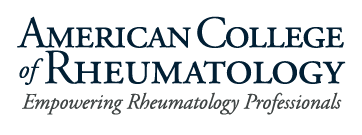 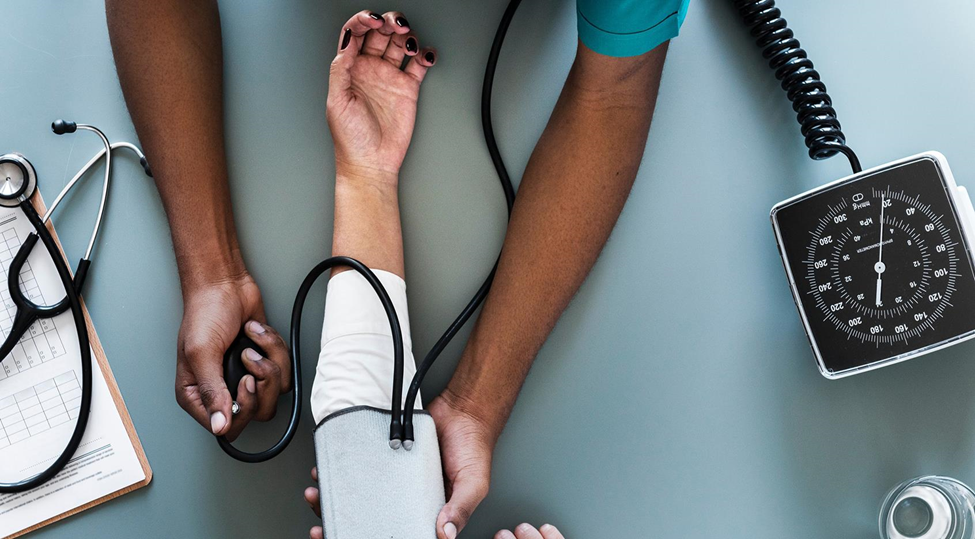 ACKNOWLEDGEMENTSThese educational materials were supported by a medical education grant from Pfizer, Inc. to address Psoriatic Arthritis and Reproductive Health education to support patients, educators, and clinical teams.Its contents are solely the responsibility of the authors and do not necessarily reflect the official views of Pfizer, Inc.© 2021 American College of Rheumatology. All rights reserved.AUTHORSMehret Birru Talabi, MDLinda Grinnell-Merrick, NPSonam Kiwalkar, MDArthur Kavanaugh, MDVagishwari Murugesan, MDGetting Started Exploring PsA and Reproductive Health, Case by Case is a program designed to educate prescribing providers and their healthcare teams on how to manage and treat Psoriatic Arthritis (PsA) in patients of reproductive age. Utilizing the 2020 American College of Rheumatology (ACR) Guidelines for Reproductive Health in Rheumatic Disease as the foundation, this program will explore the importance of shared decision making with patients, medications compatible with pregnancy and lactation, as well as how to educate patients on how to prepare for the best pregnancy outcomes given their disease status. Using multiple case studies with women and men, this program will walk providers through the appropriate considerations, lab tests, and conversations that non-rheumatology and rheumatology providers should be aware of to provide the best care for their patients and their growing families.Objectives of This Presentation: At the end of this presentation, learners will be able to:Discuss effects of Psoriatic Arthritis (PsA) on pregnancyExplain potential adverse pregnancy outcomes associated with PsAList the impact of drugs used in the treatment of PsA during pregnancy and lactationRecognize that women with PsA have a risk of flare post-partumDemonstrate successful use and integration of the ACR Reproductive Health in Rheumatic Diseases guidelines into patient careLength of the Activity:The presentation and discussion should last between 60-75 minutes. What You Need: Computer and audio/visual equipment for projection of the PowerPoint presentation to the audience Guide for Exploring PsA and Reproductive Health, Case by Case, PowerPoint presentation Facilitator’s Guide/Presentation script PsA Handouts (4)Importance of Evaluation:  the Pre & Post TestTo continue to improve this education for others, it is important that we get feedback on:What are the participants learning from this session?How can this session be improved?What additional information would be helpful?Please be sure to encourage your learners to take the pre-test prior to the session, and the post-test at the completion of the session. If you have questions, please speak with your organization’s point of contact.Slide 4: Learning Objectives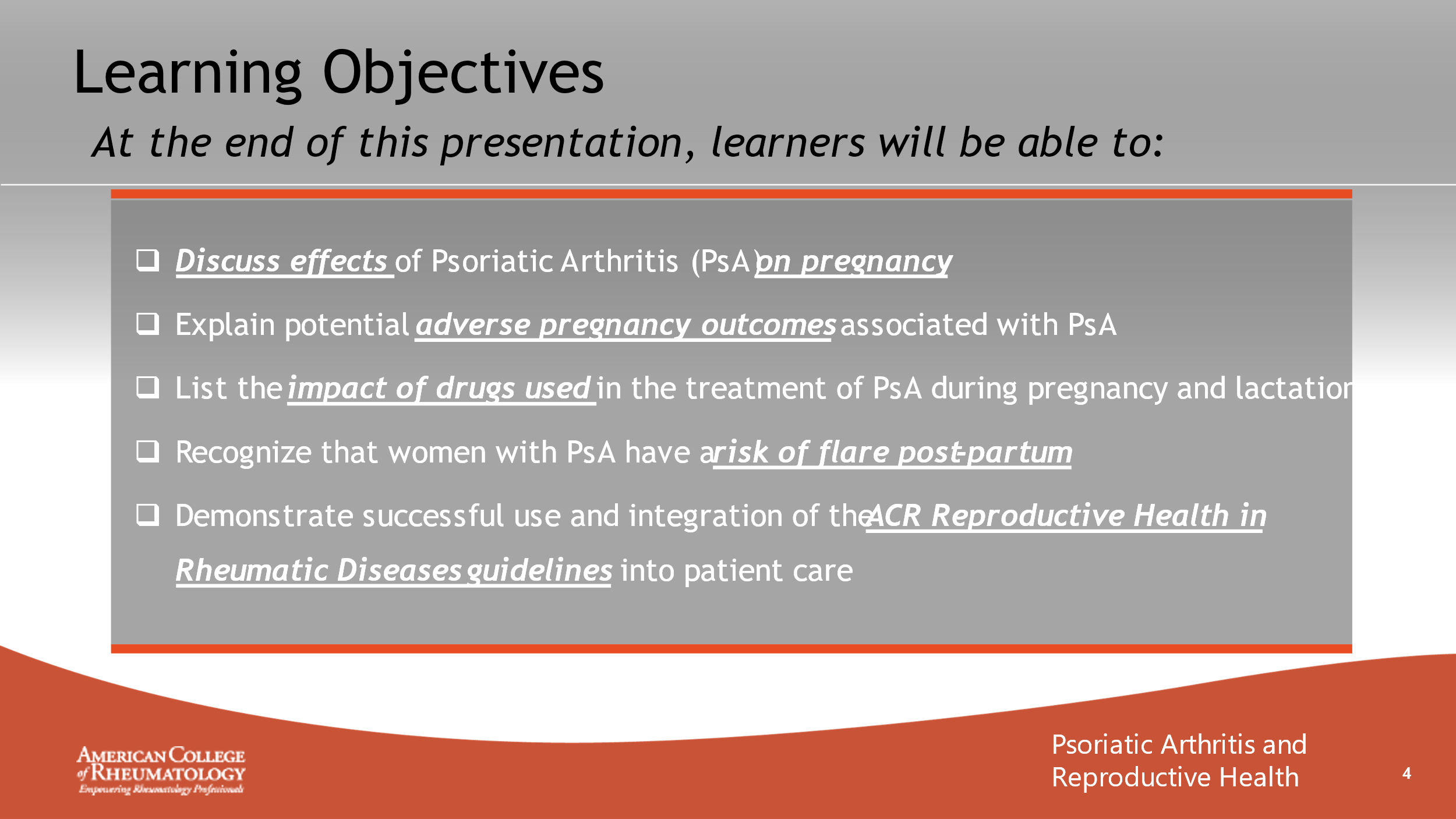 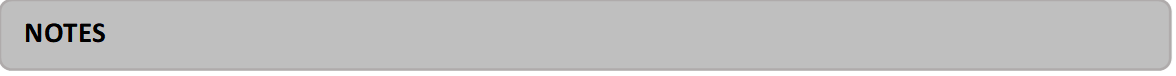 ________________________________________________________________________________________________________________________________________________________________________________________________________________________________________________________________________________________________________________________________________________________________________________________________________________________________________________________Slide 5: Disease Overview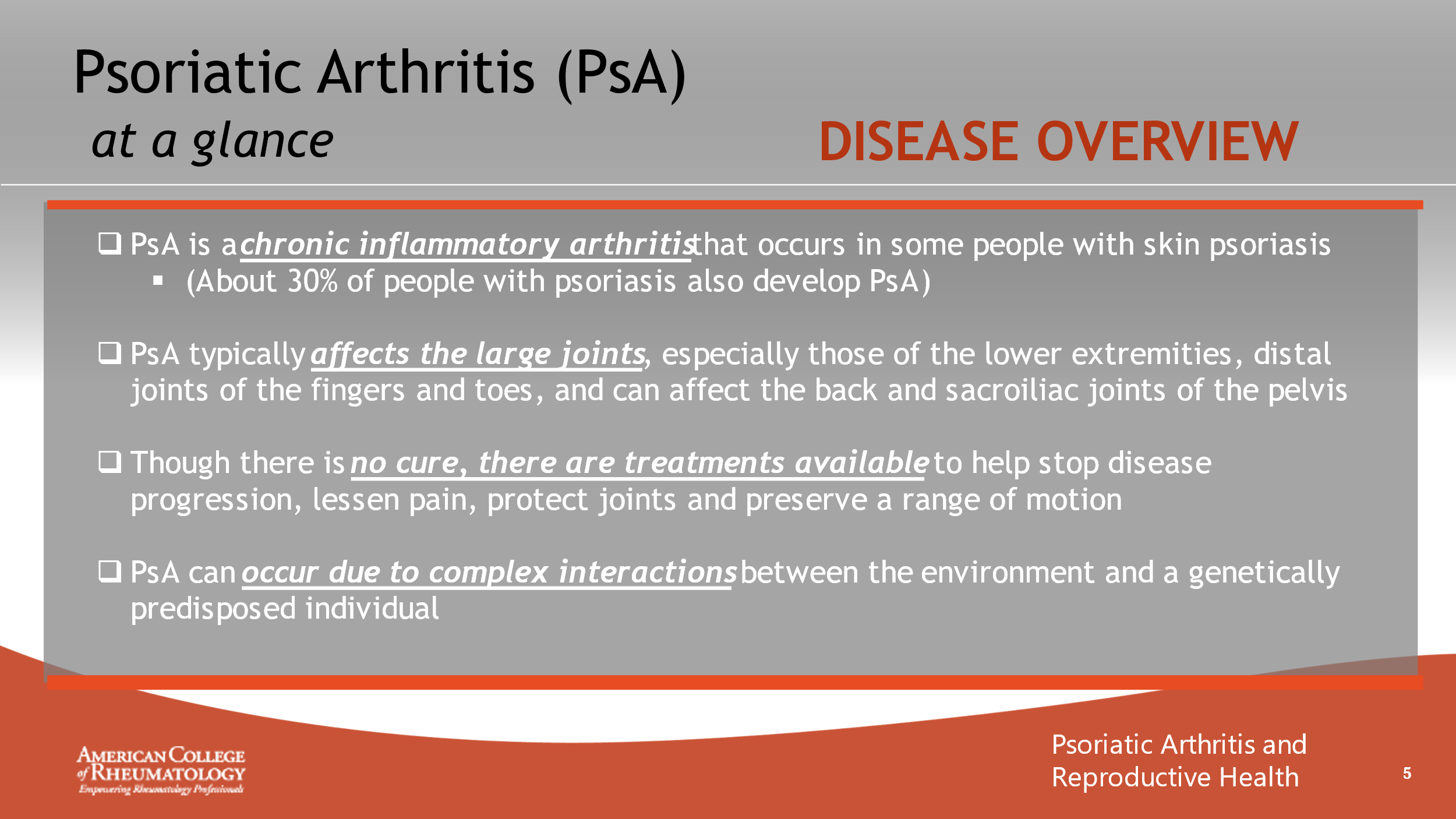 ________________________________________________________________________________________________________________________________________________________________________________________________________________________________________________________________________________________________________________________________________________________________________________________________________________________________________________________Slide 6: Common Symptoms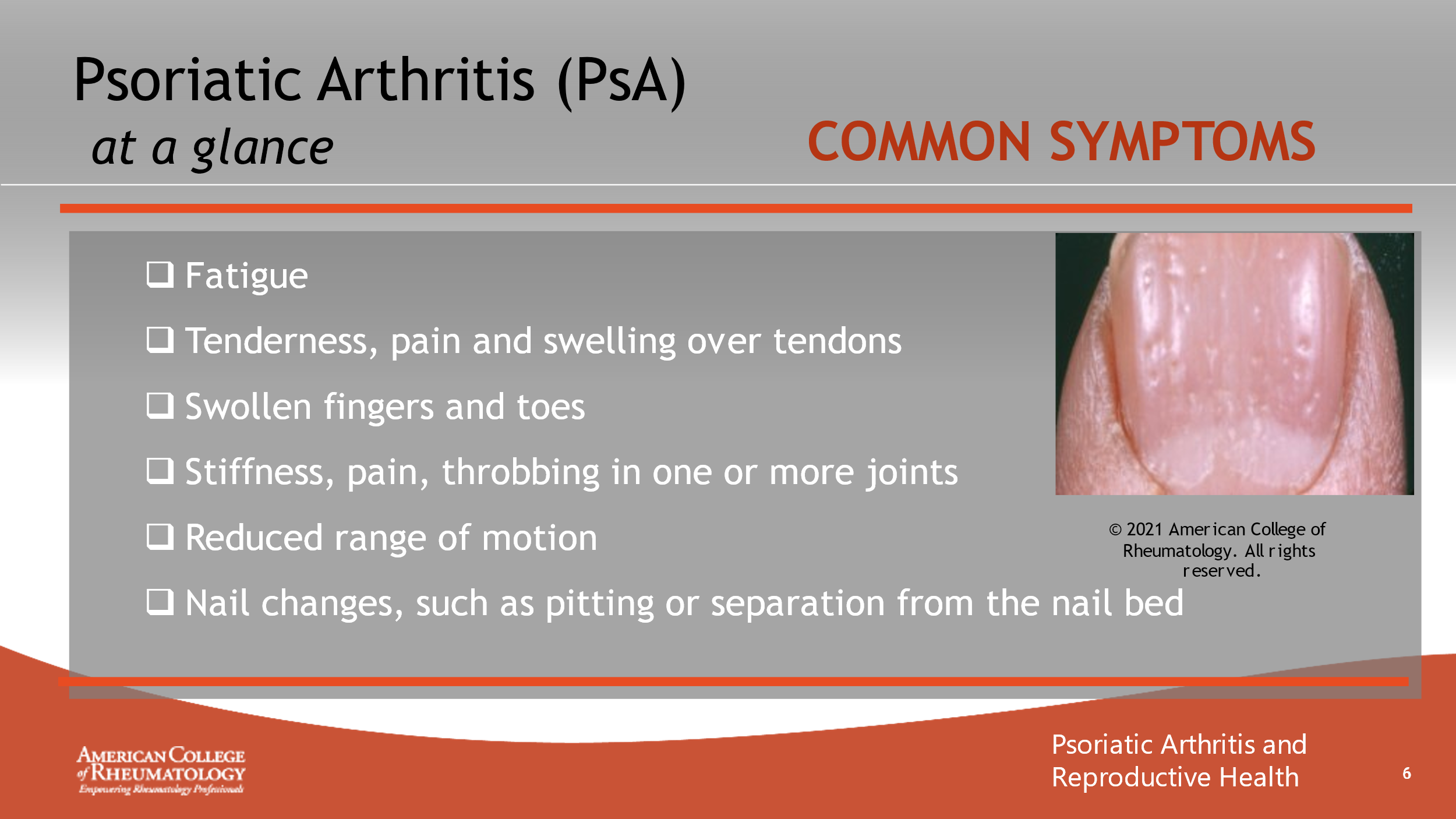 ________________________________________________________________________________________________________________________________________________________________________________________________________________________________________________________________________________________________________________________________________________________________________________________________________________________________________________________Slide 7: Demographics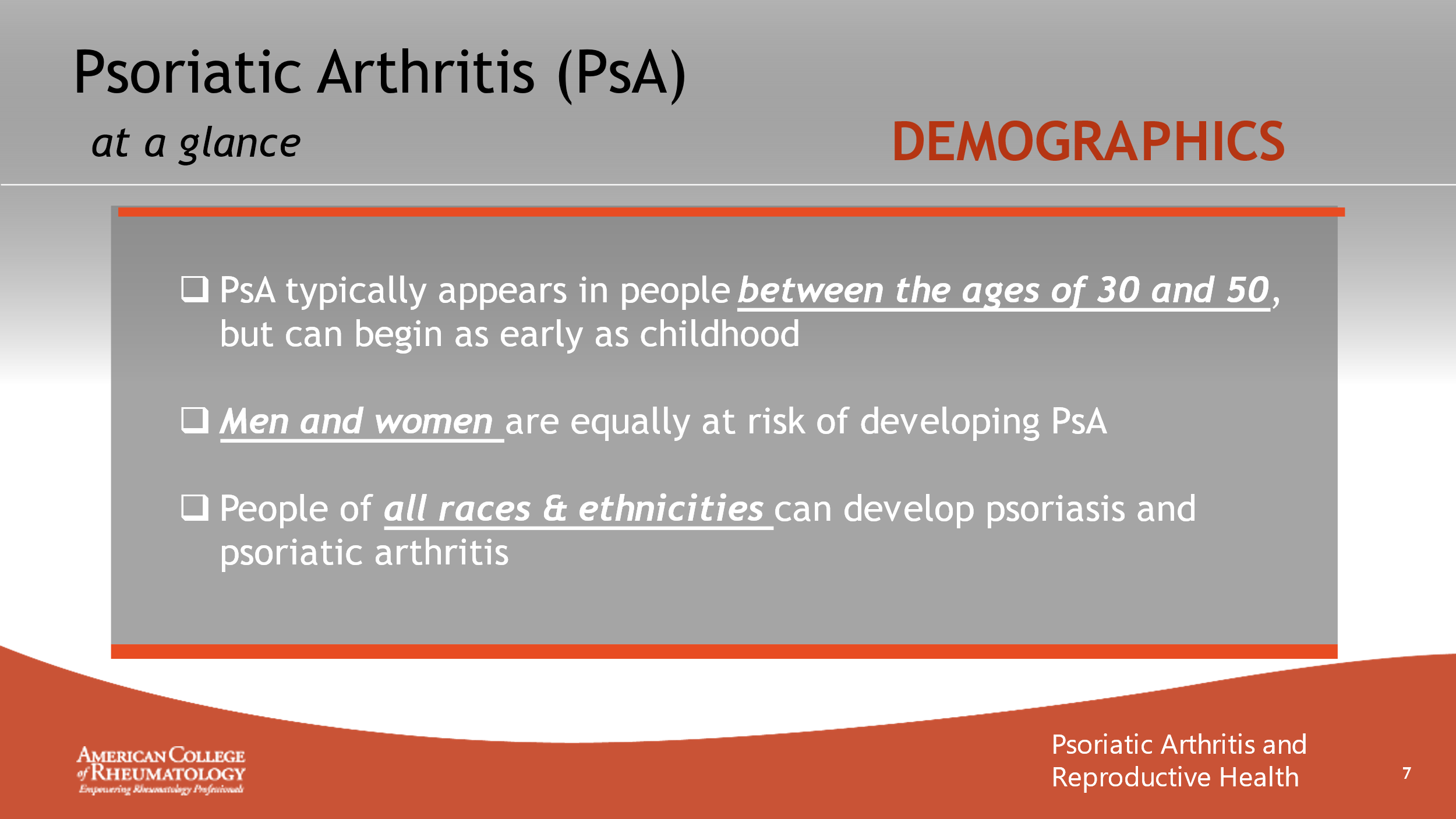 ________________________________________________________________________________________________________________________________________________________________________________________________________________________________________________________________________________________________________________________________________________________________________________________________________________________________________________________Slide 8: CASE 1 - TAMMY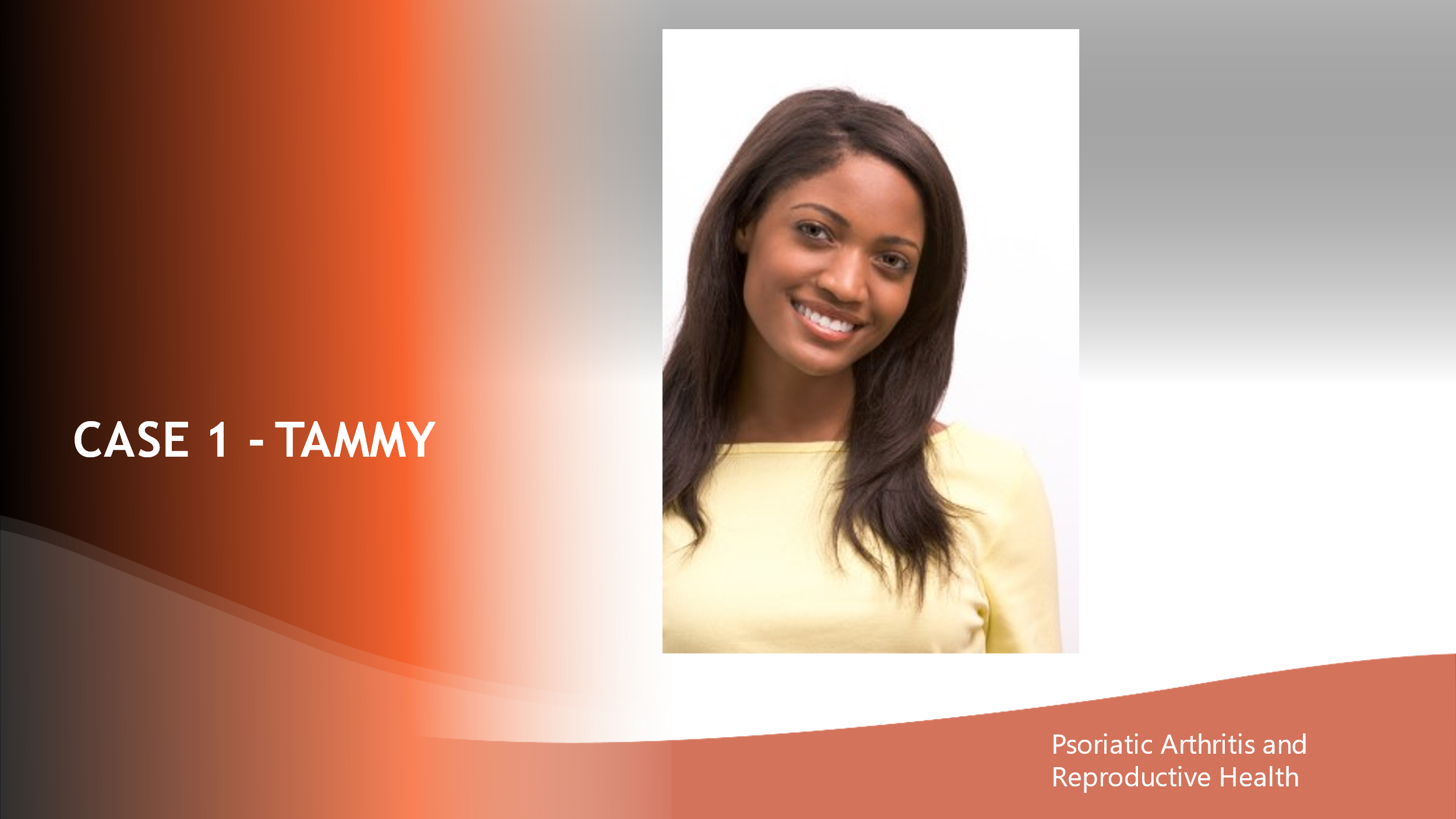 ________________________________________________________________________________________________________________________________________________________________________________________________________________________________________________________________________________________________________________________________________________________________________________________________________________________________________________________Slide 9: MEET TAMMY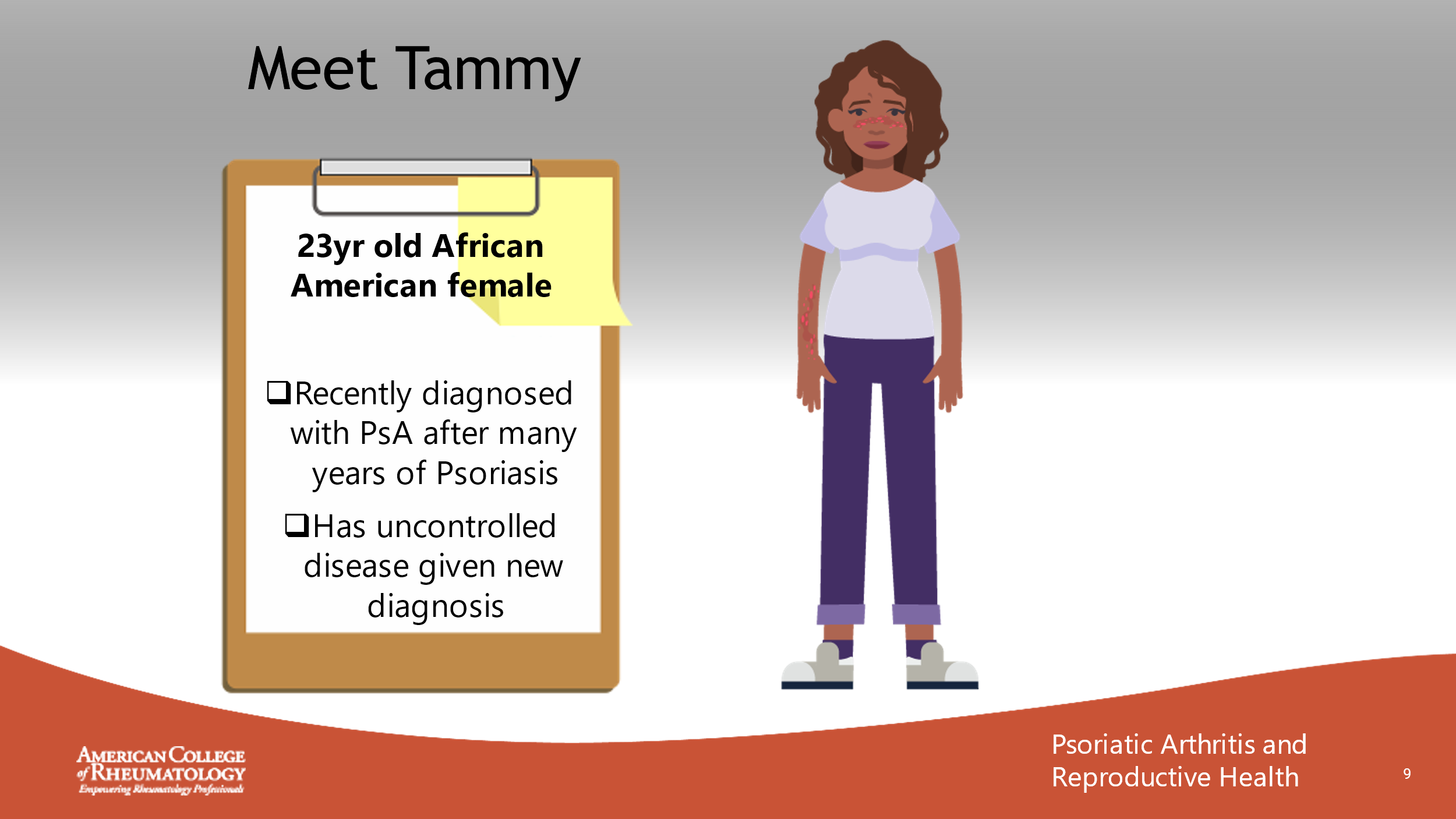 ________________________________________________________________________________________________________________________________________________________________________________________________________________________________________________________________________________________________________________________________________________________________________________________________________________________________________________________Slide 10: CONVERSATION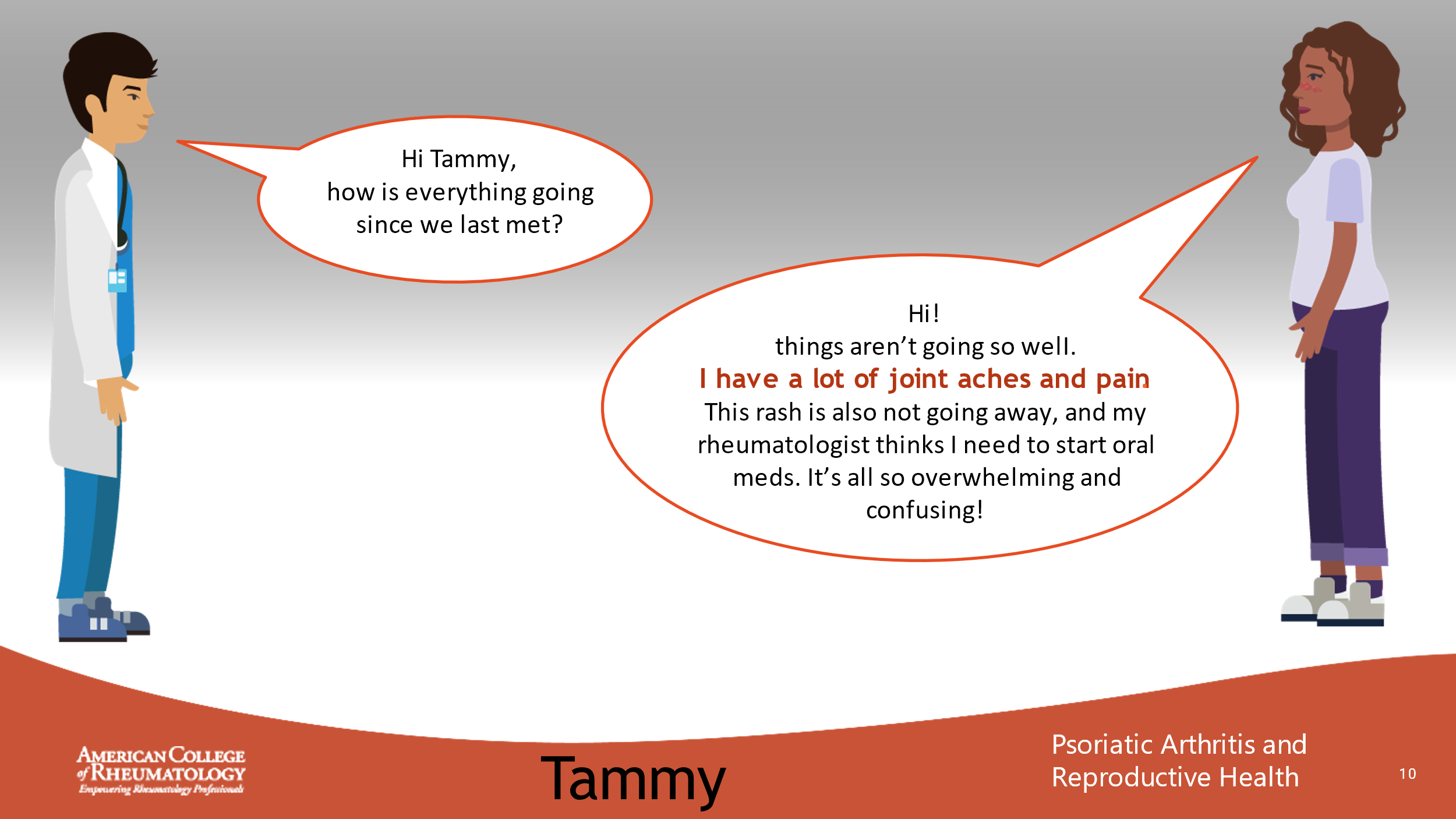 ________________________________________________________________________________________________________________________________________________________________________________________________________________________________________________________________________________________________________________________________________________________________________________________________________________________________________________________Slide 11: CONVERSATION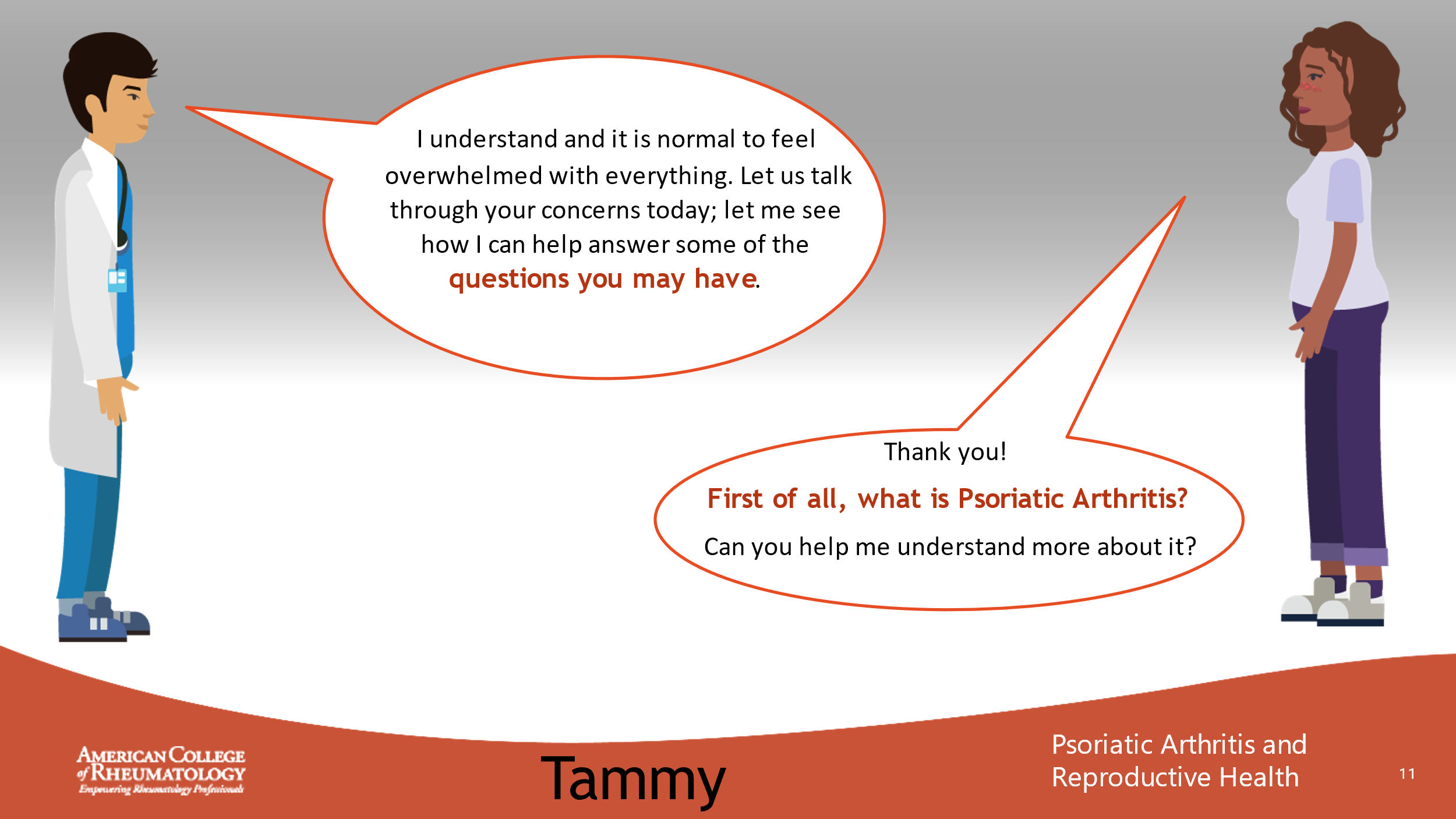 ________________________________________________________________________________________________________________________________________________________________________________________________________________________________________________________________________________________________________________________________________________________________________________________________________________________________________________________Slide 12: CONVERSATION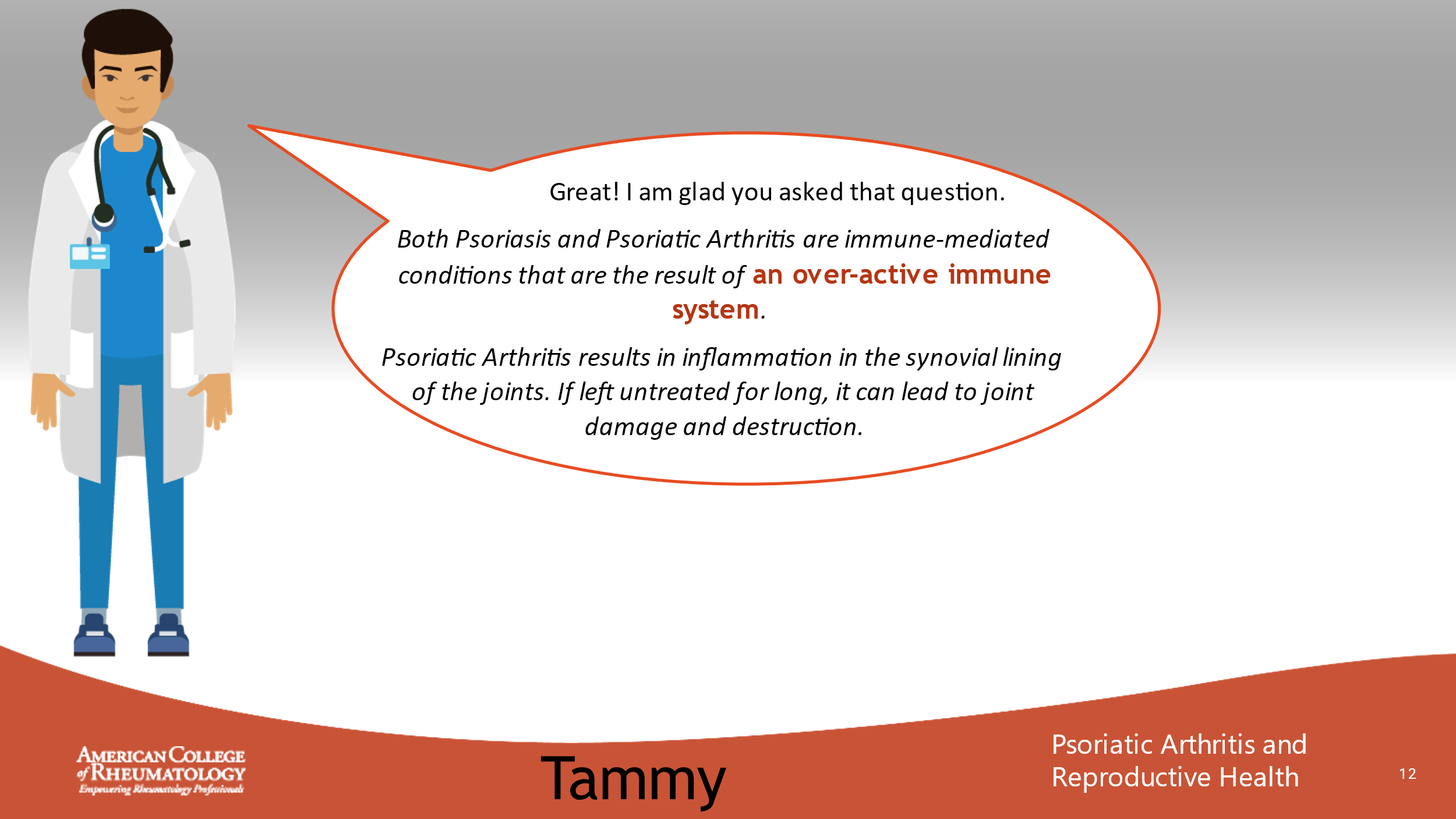 ________________________________________________________________________________________________________________________________________________________________________________________________________________________________________________________________________________________________________________________________________________________________________________________________________________________________________________________Slide 13: CONVERSATION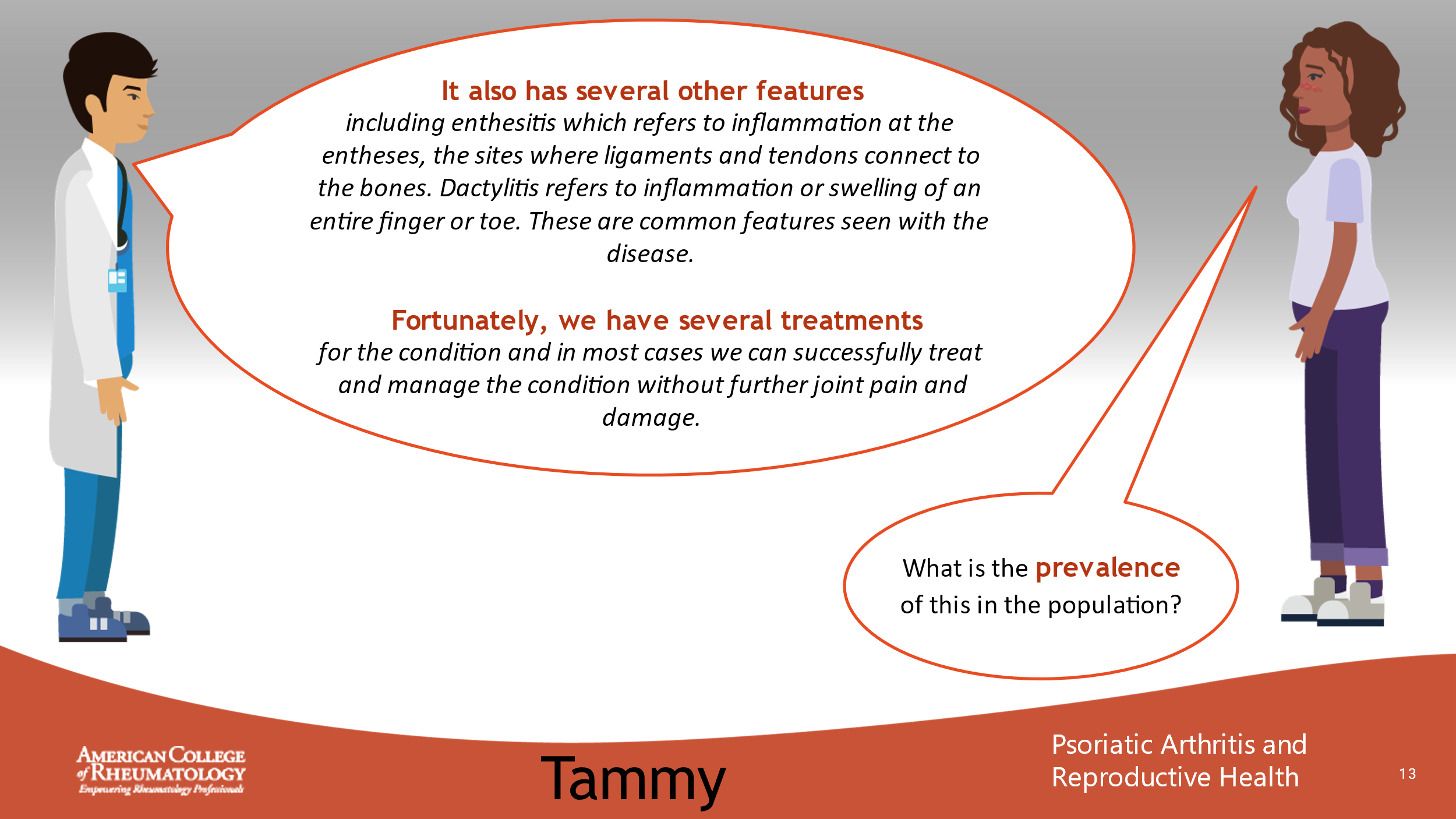 ________________________________________________________________________________________________________________________________________________________________________________________________________________________________________________________________________________________________________________________________________________________________________________________________________________________________________________________Slide 14: CONVERSATION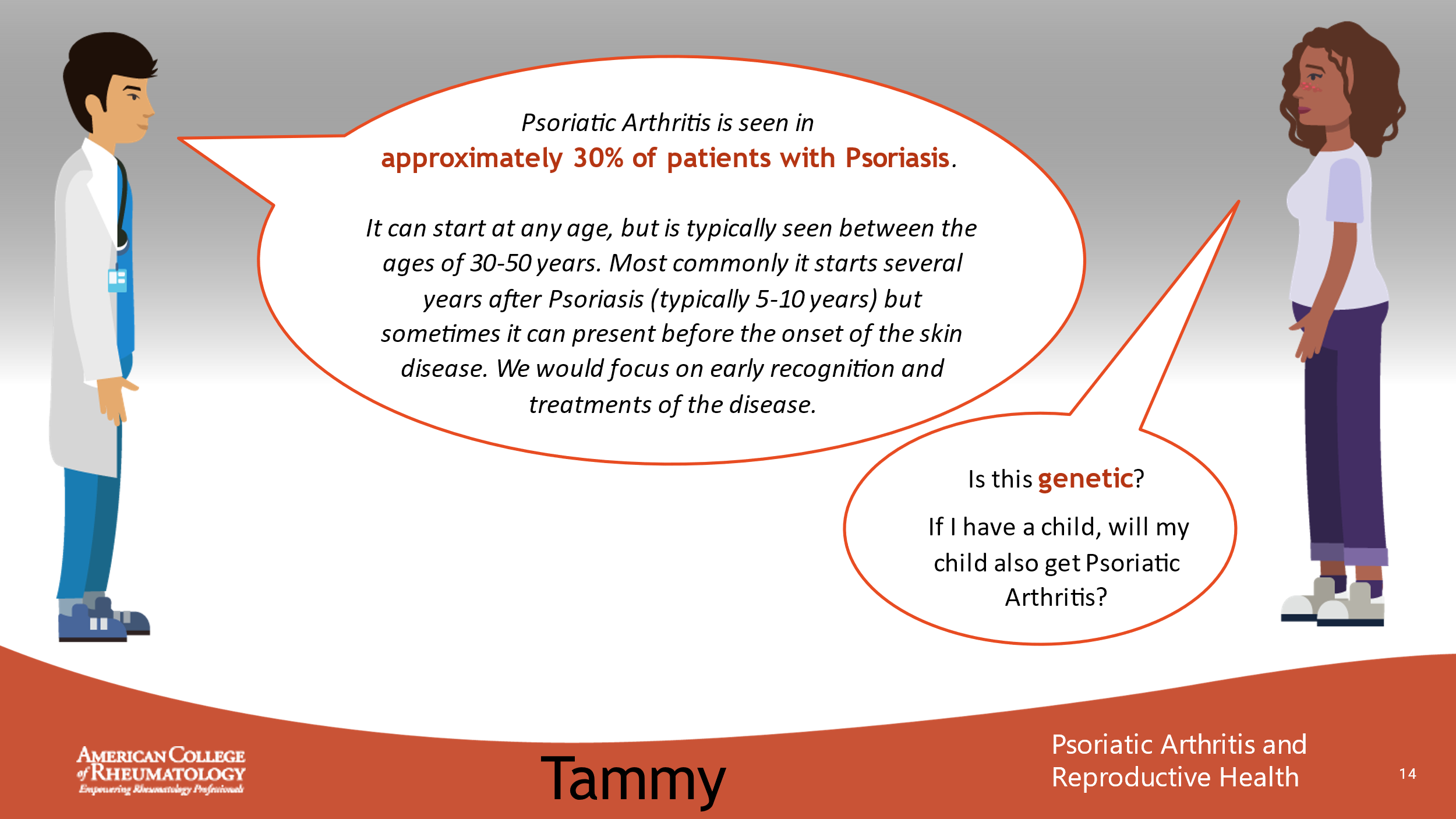 ________________________________________________________________________________________________________________________________________________________________________________________________________________________________________________________________________________________________________________________________________________________________________________________________________________________________________________________Slide 15: CONVERSATION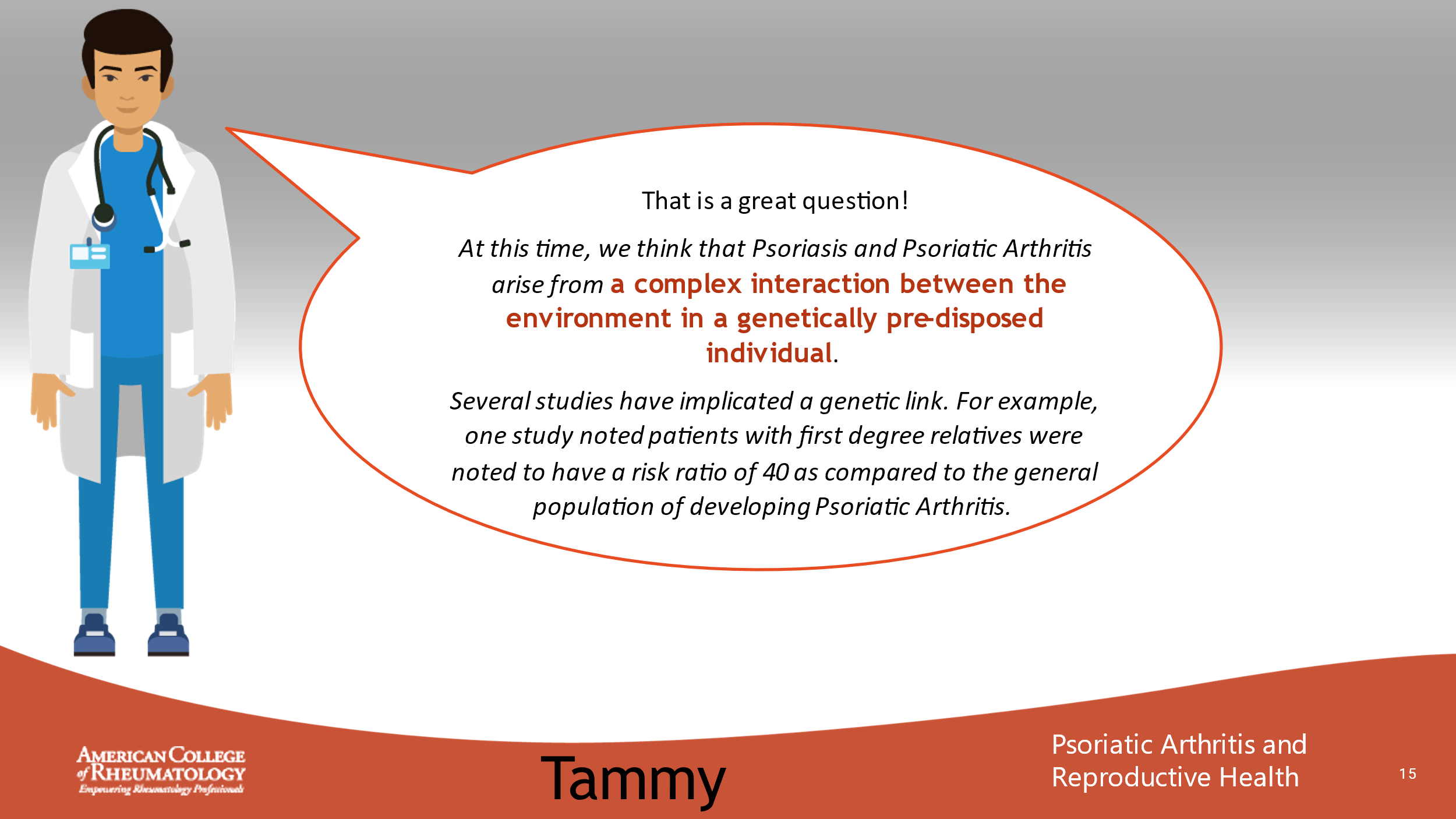 ________________________________________________________________________________________________________________________________________________________________________________________________________________________________________________________________________________________________________________________________________________________________________________________________________________________________________________________Slide 16: CONVERSATION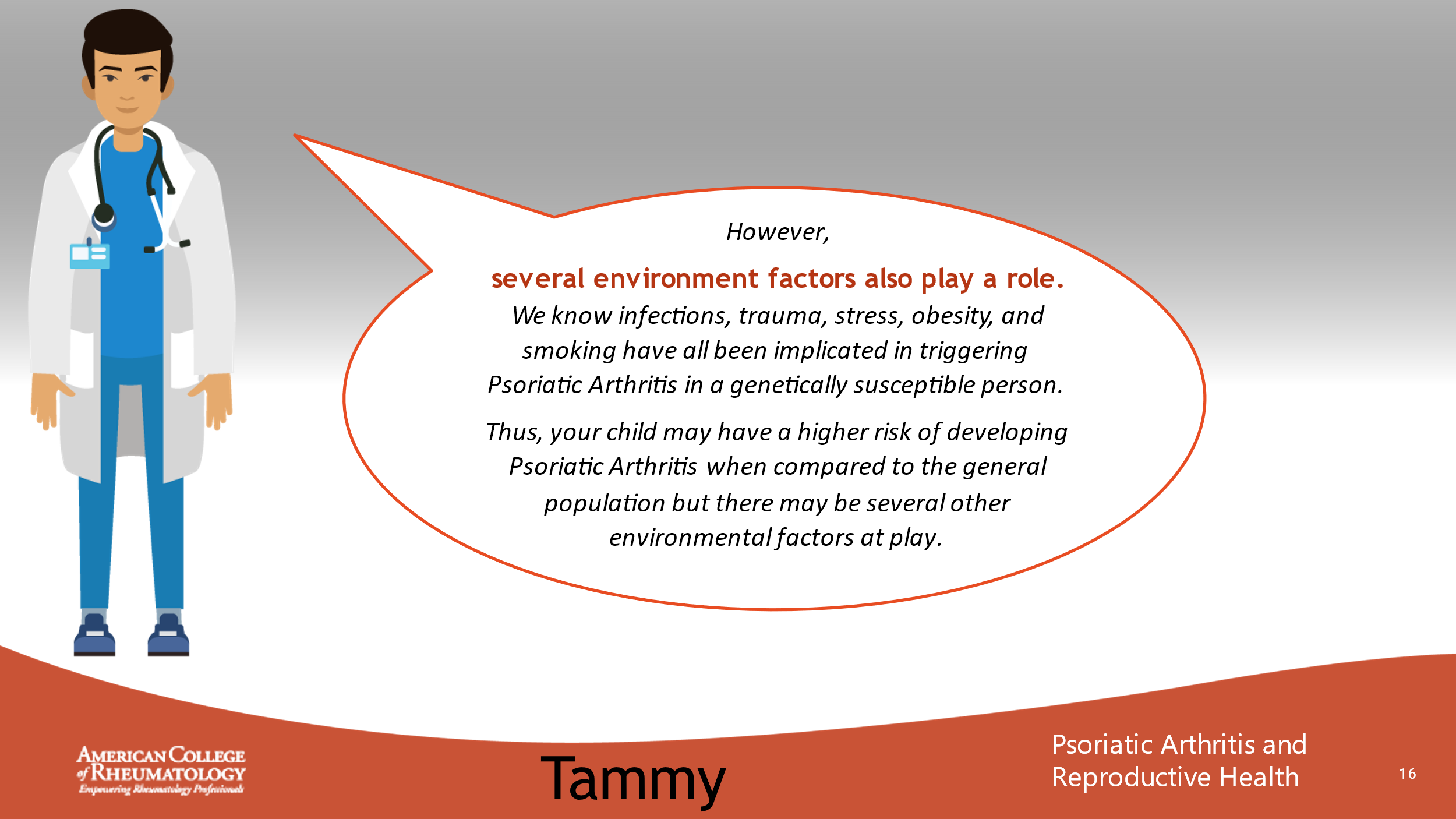 ________________________________________________________________________________________________________________________________________________________________________________________________________________________________________________________________________________________________________________________________________________________________________________________________________________________________________________________Slide 17: CONVERSATION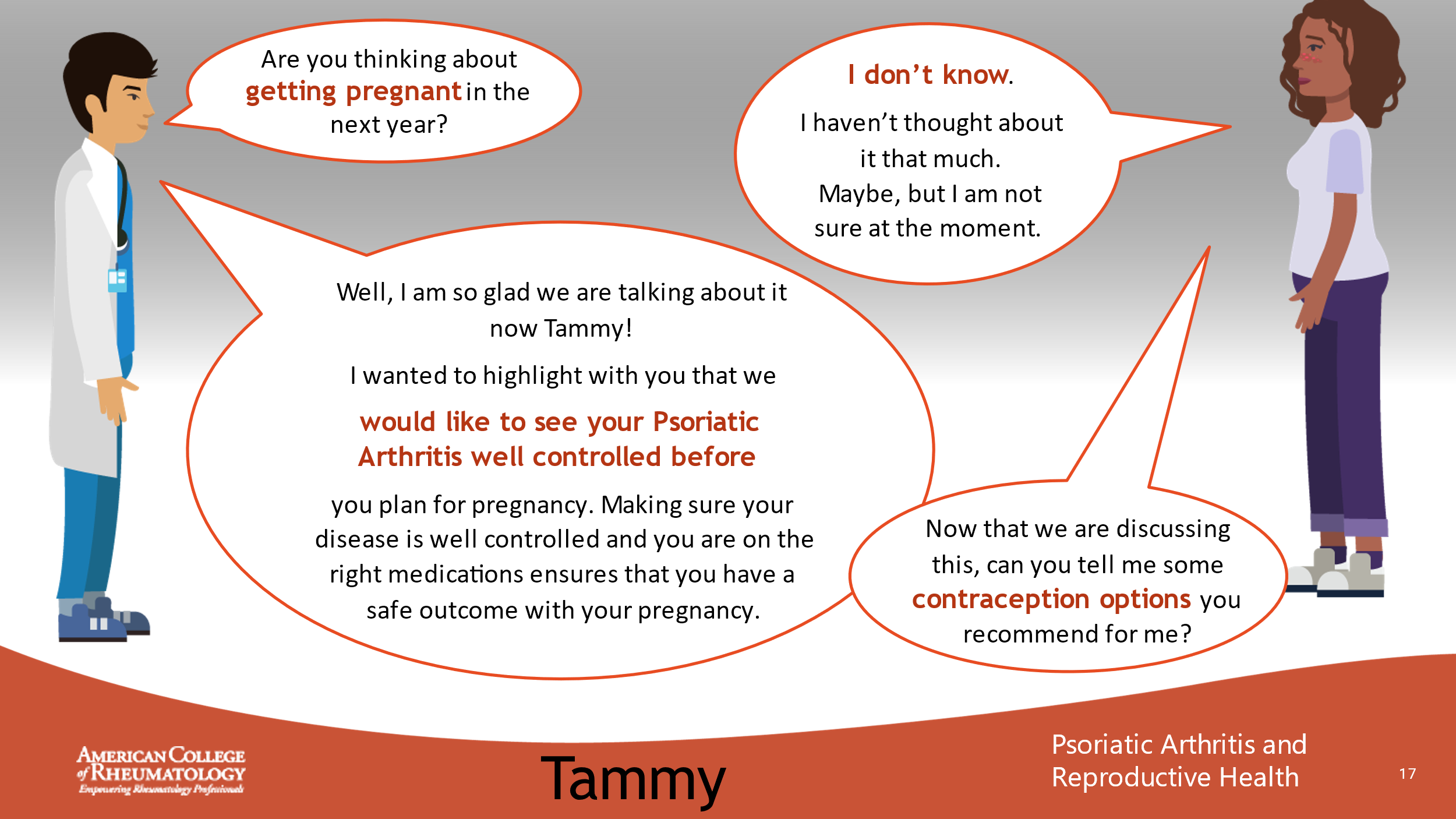 ________________________________________________________________________________________________________________________________________________________________________________________________________________________________________________________________________________________________________________________________________________________________________________________________________________________________________________________Slide 18: CONVERSATION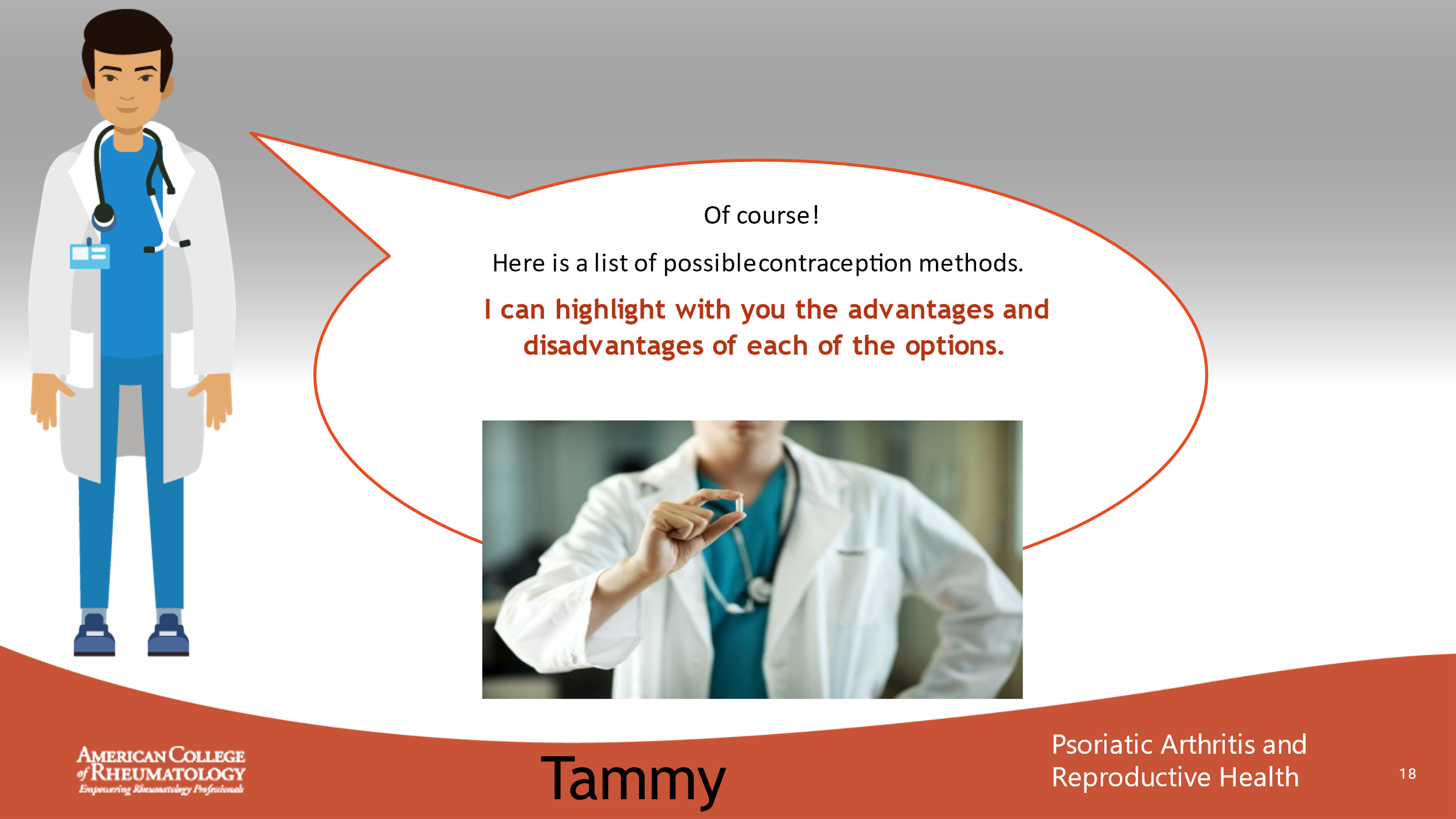 ________________________________________________________________________________________________________________________________________________________________________________________________________________________________________________________________________________________________________________________________________________________________________________________________________________________________________________________Slide 19: BIRTH CONTROL CHART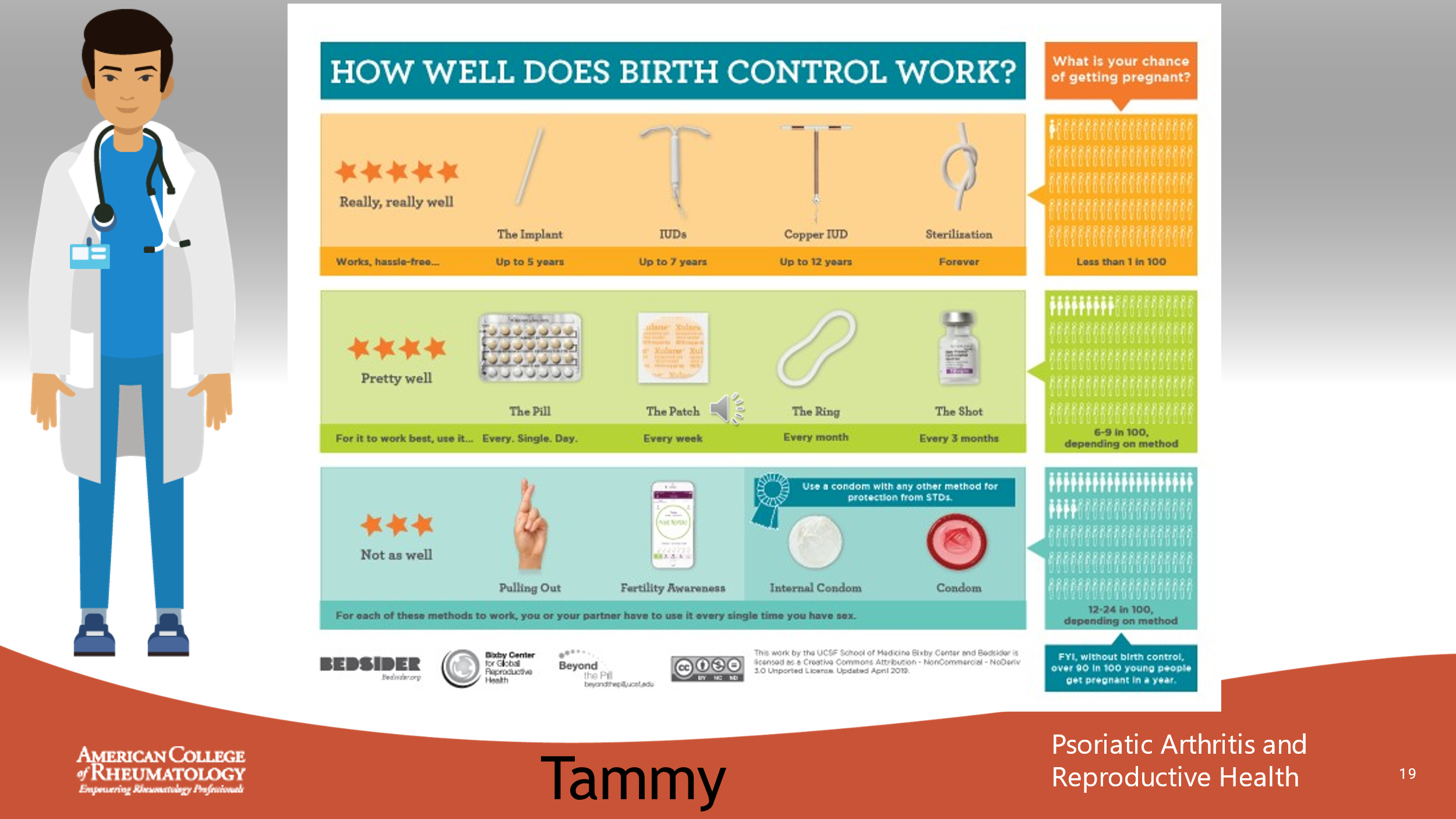 Provider: Okay here is a chart we can look at together. Let’s start at the bottom and work through the top. Overall, without any form of birth control, 90 out of 100 women would become pregnant in a year. When it comes to contraception, we have lots of options to work with based on your comfort level. Effectiveness of the contraceptive is one way to look at it but there are also several other considerations. These include convenience, affordability, reversibility, side effect profile, method of use, partner preference, duration of time needed as well as unique benefits of one contraceptive over the other, such as lighter menstrual periods, protection against sexually transmitted infections, as well as reduction in the risks of certain types of cancers. Additionally, we want your decision to be compatible with your religious beliefs and cultural practices. That is why this is a shared decision-making process, so I want you to ask me lots of questions and feel comfortable with whichever method you choose! Our least effective options include pulling out and fertility awareness. Condoms are moderately effective, but they have an additional benefit of preventing STDs. In all 12-24 out of every hundred women may get pregnant if only using these methods.In the second tier of contraceptive options are pills, patch, the ring and shot. These methods work well and are effective. About 6-9 out of every 100 women still have a chance of pregnancy using these methods. For them to be effective, they must be taken, every day, every week or every month depending on the method.On the third tier and all the way at the top are methods that work well. These include implants, IUD which are effective for several years at a time. A more permanent option is of course sterilization. Less than 1 in 100 women would become pregnant in this option. What questions do you have for me?Tammy: Thank you. This is very helpful. Slide 20: CASE 1 LEARNING POINTS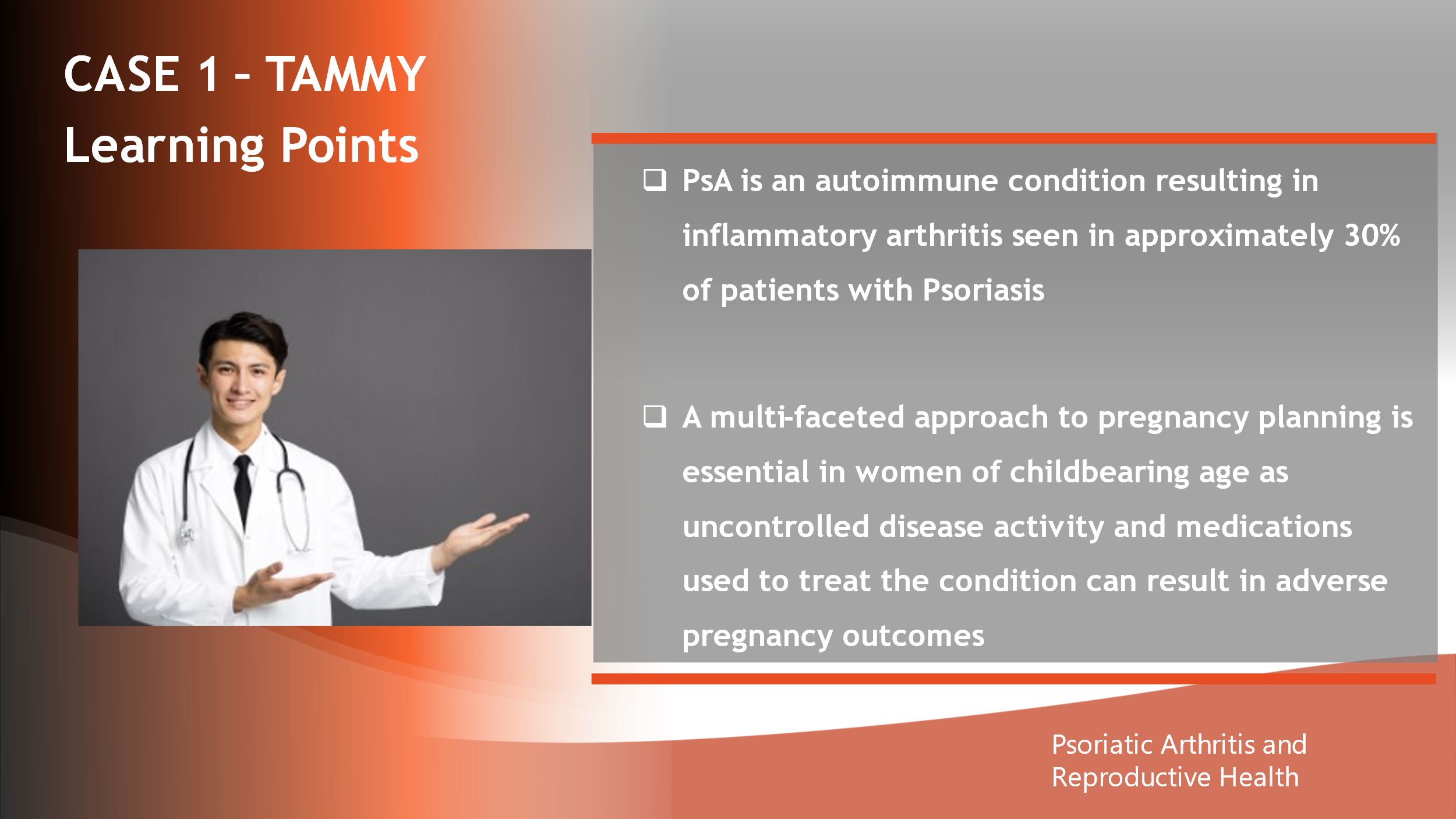 ________________________________________________________________________________________________________________________________________________________________________________________________________________________________________________________________________________________________________________________________________________________________________________________________________________________________________________________Slide 21: CASE 2 - LACEE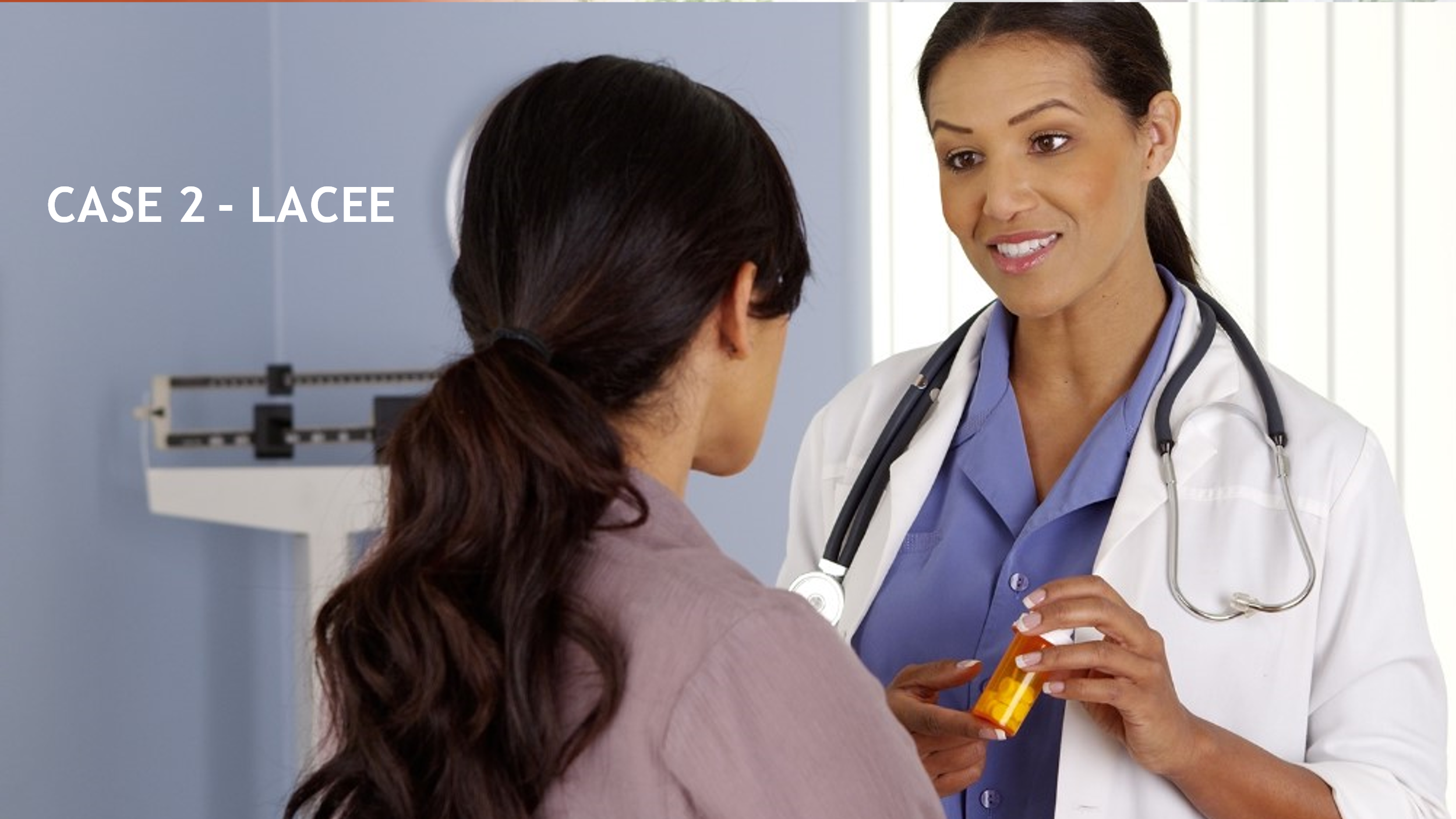 ________________________________________________________________________________________________________________________________________________________________________________________________________________________________________________________________________________________________________________________________________________________________________________________________________________________________________________________Slide 22: MEET LACEE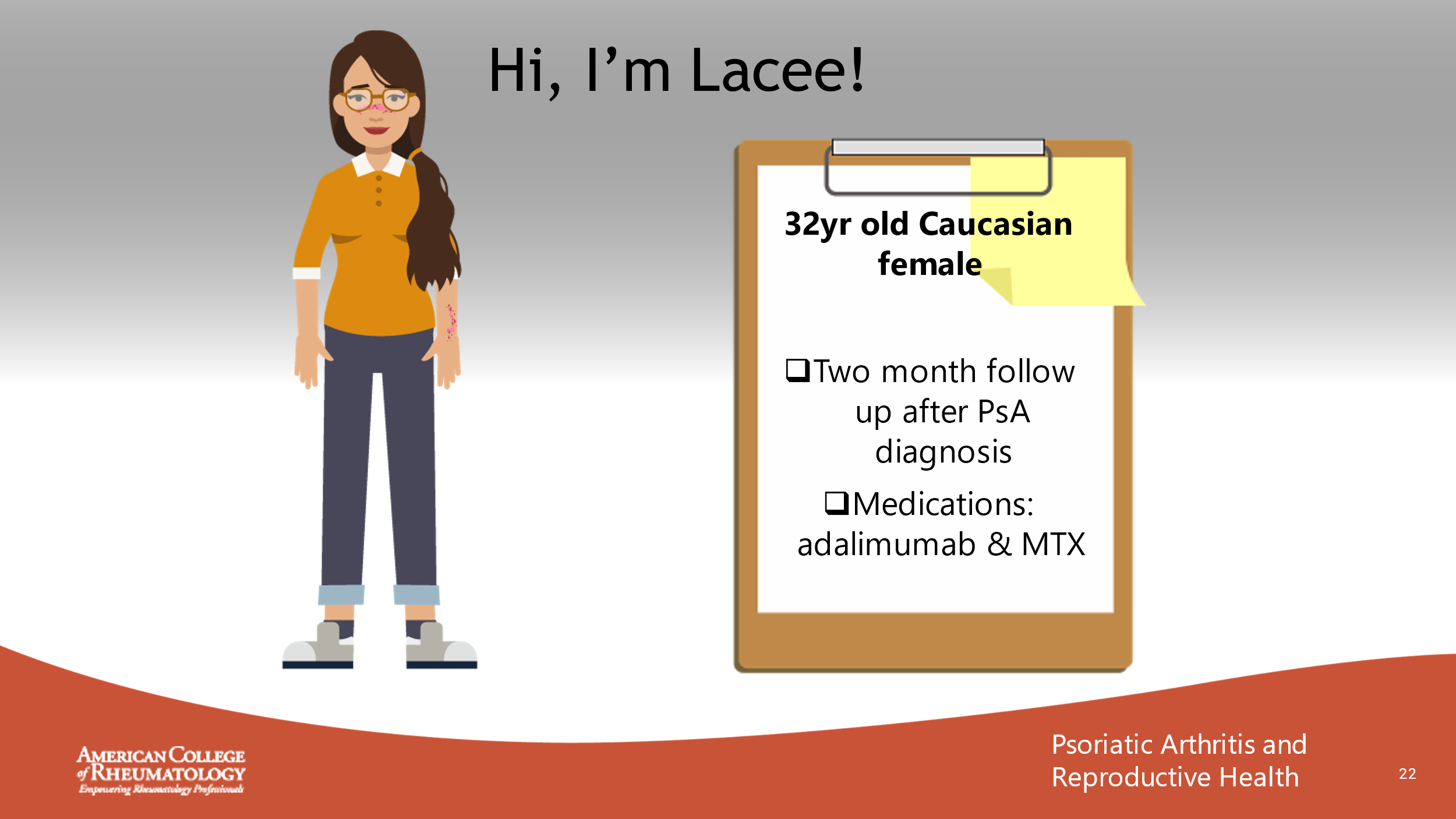 ________________________________________________________________________________________________________________________________________________________________________________________________________________________________________________________________________________________________________________________________________________________________________________________________________________________________________________________Slide 23: CONVERSATION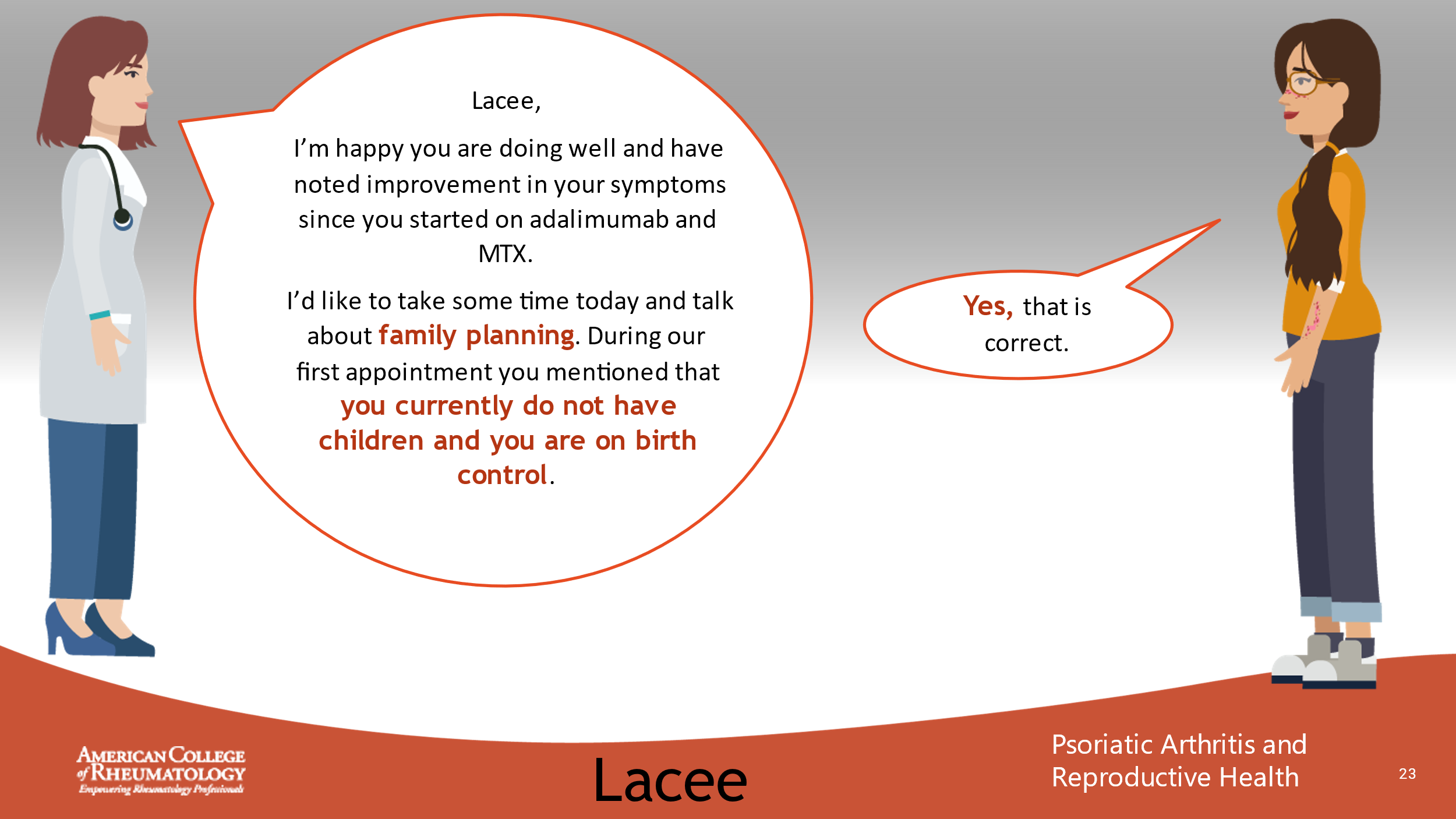 ________________________________________________________________________________________________________________________________________________________________________________________________________________________________________________________________________________________________________________________________________________________________________________________________________________________________________________________Slide 24: CONVERSATION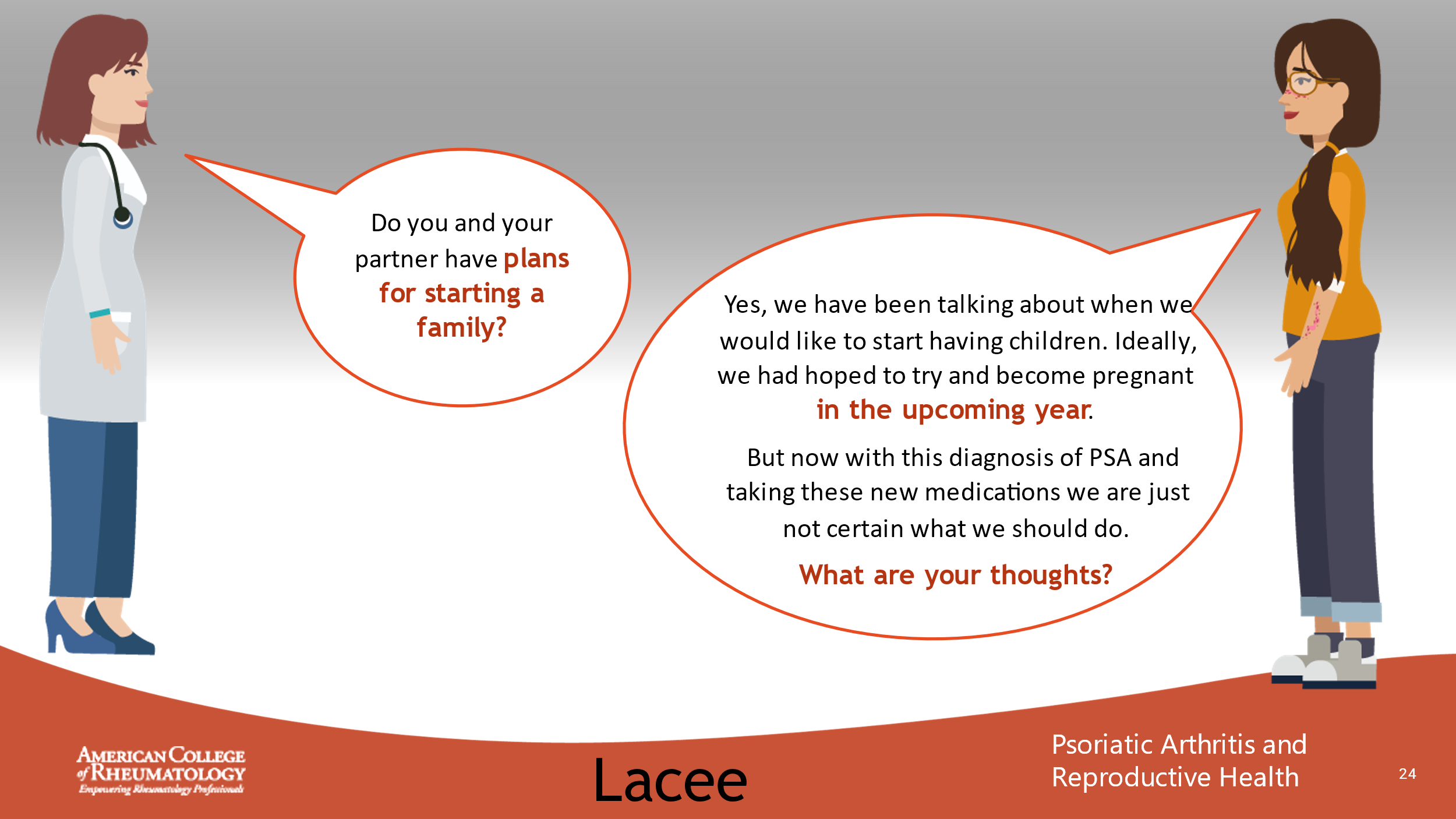 ________________________________________________________________________________________________________________________________________________________________________________________________________________________________________________________________________________________________________________________________________________________________________________________________________________________________________________________Slide 25: CONVERSATION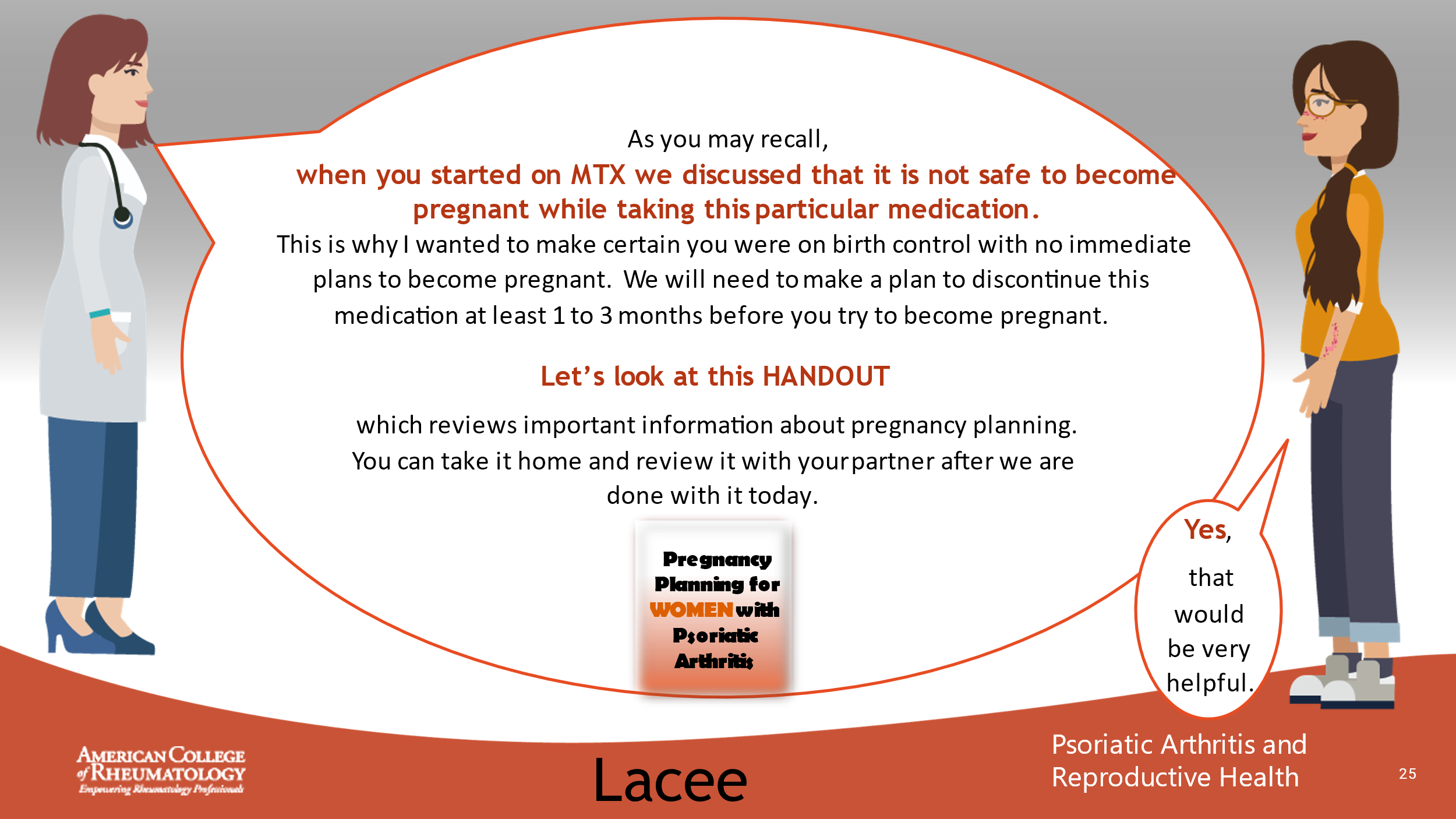 ________________________________________________________________________________________________________________________________________________________________________________________________________________________________________________________________________________________________________________________________________________________________________________________________________________________________________________________Slide 26: PREGNANCY PLANNING – 4 STEPS (HANDOUT)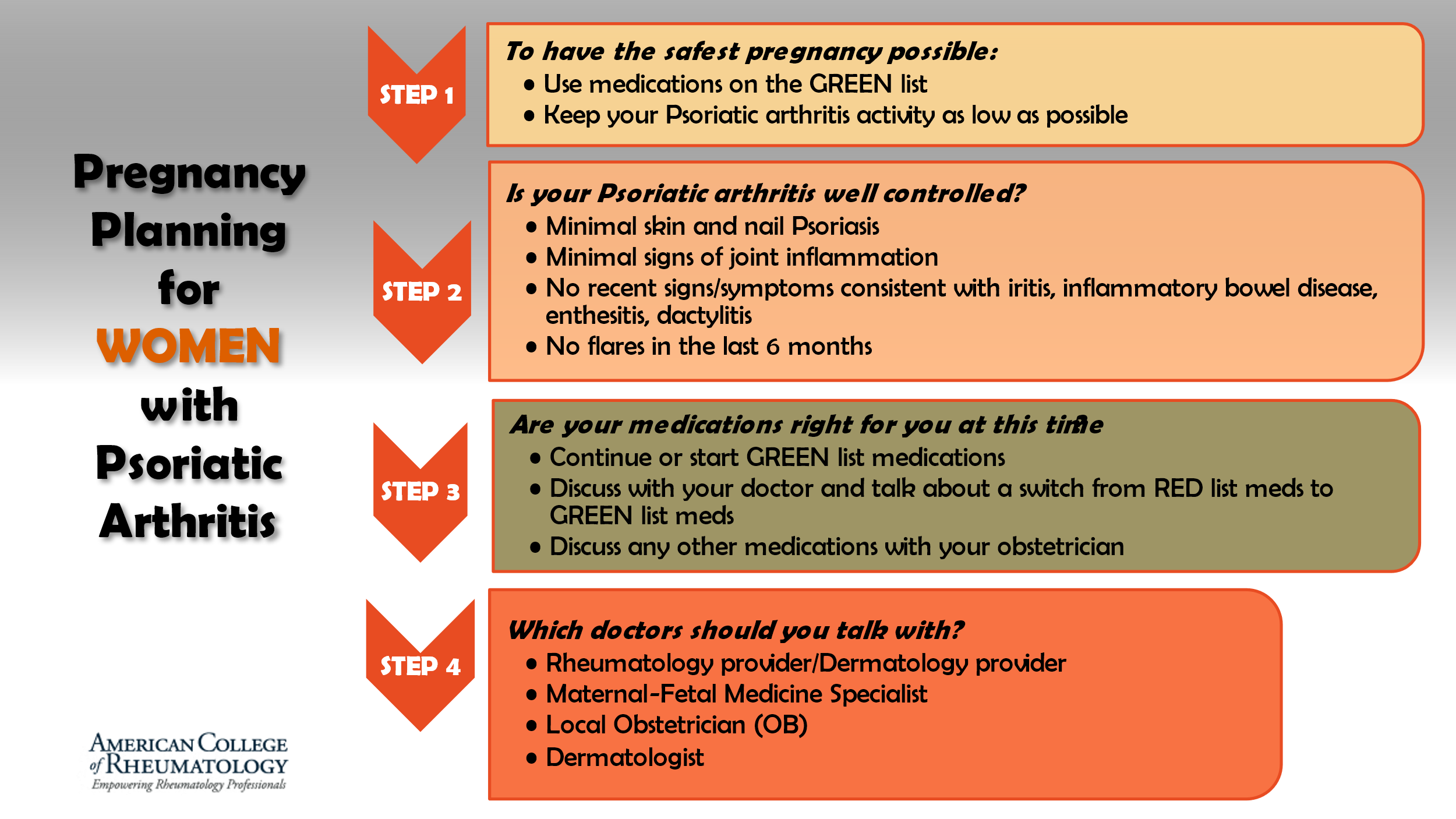 ________________________________________________________________________________________________________________________________________________________________________________________________________________________________________________________________________________________________________________________________________________________________________________________________________________________________________________________Slide 27: PREGNANCY PLANNING – STEP 1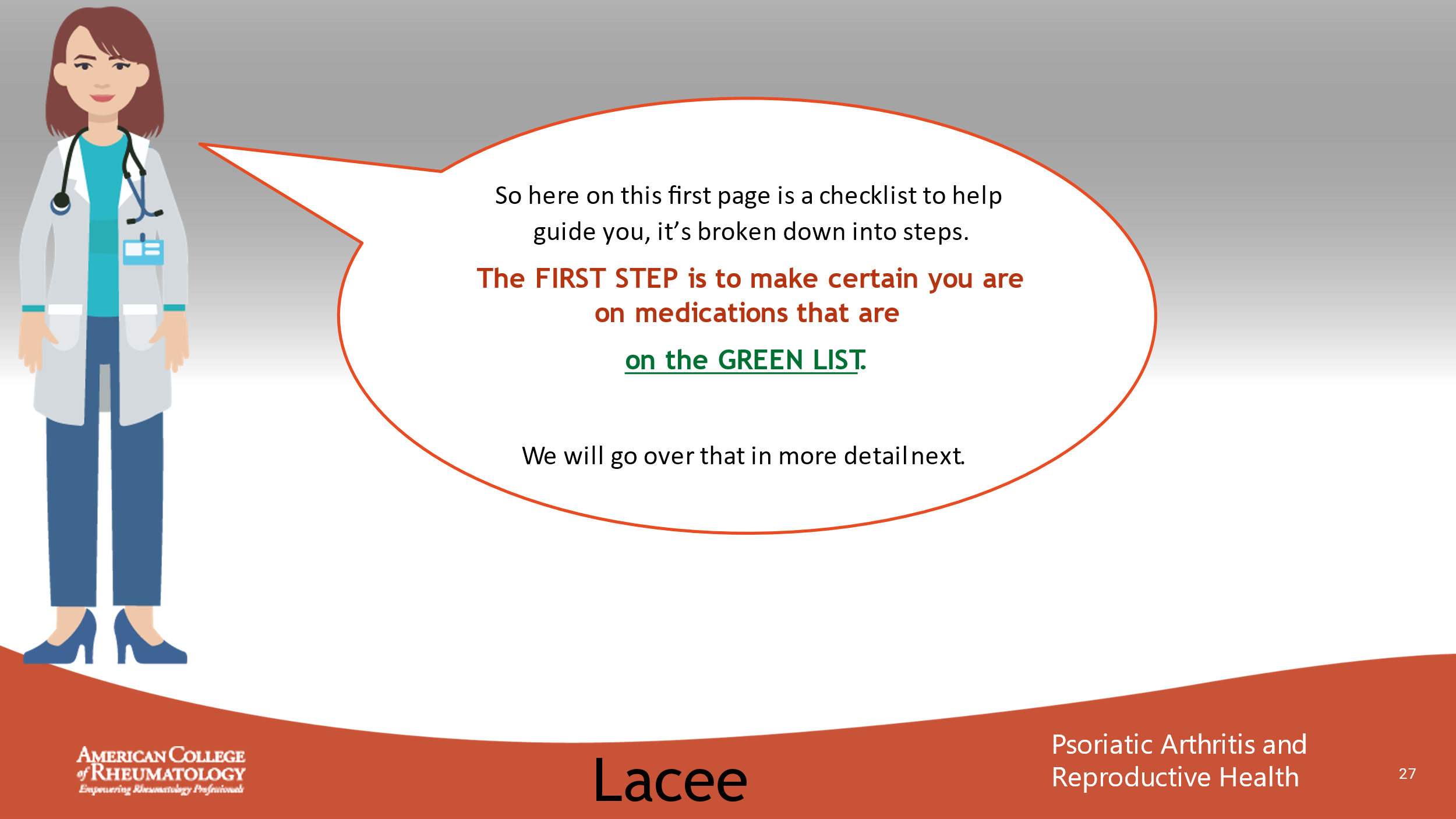 ________________________________________________________________________________________________________________________________________________________________________________________________________________________________________________________________________________________________________________________________________________________________________________________________________________________________________________________Slide 28: MEDICATION LIST (HANDOUT)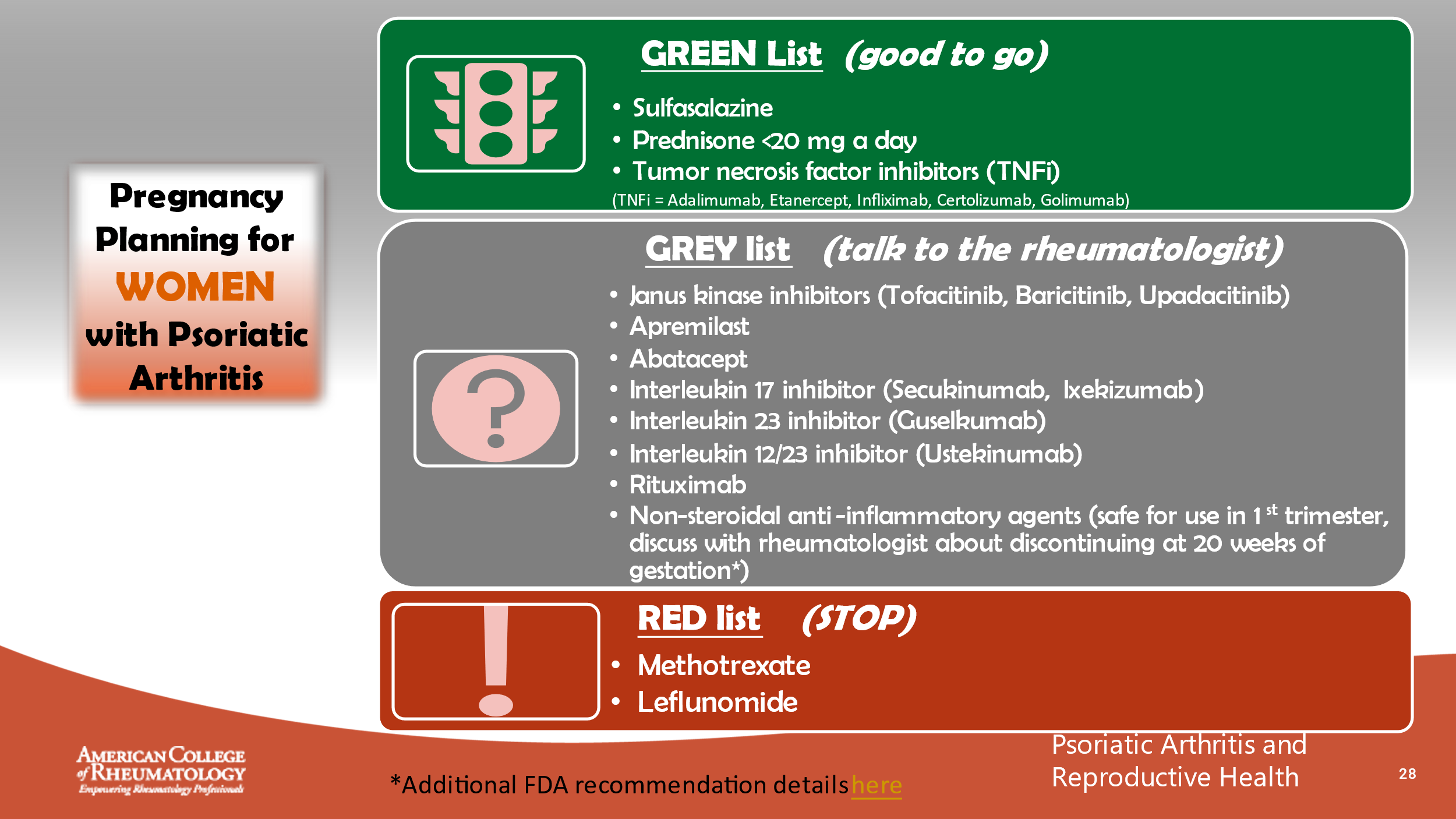 ________________________________________________________________________________________________________________________________________________________________________________________________________________________________________________________________________________________________________________________________________________________________________________________________________________________________________________________Slide 29: PREGNANCY PLANNING – STEP 2 & 3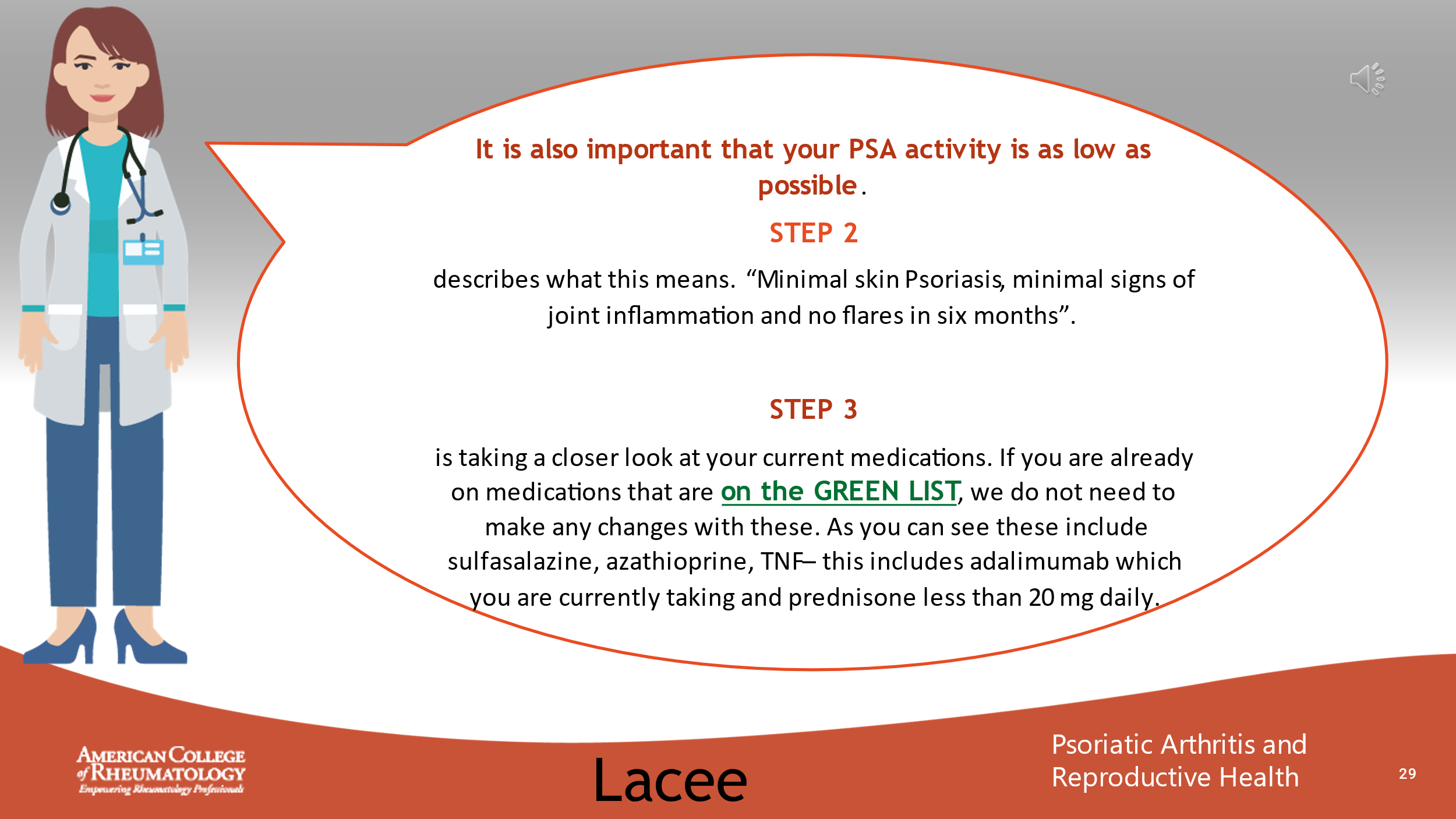 ________________________________________________________________________________________________________________________________________________________________________________________________________________________________________________________________________________________________________________________________________________________________________________________________________________________________________________________Slide 30: PREGNANCY PLANNING – STEP 2 & 3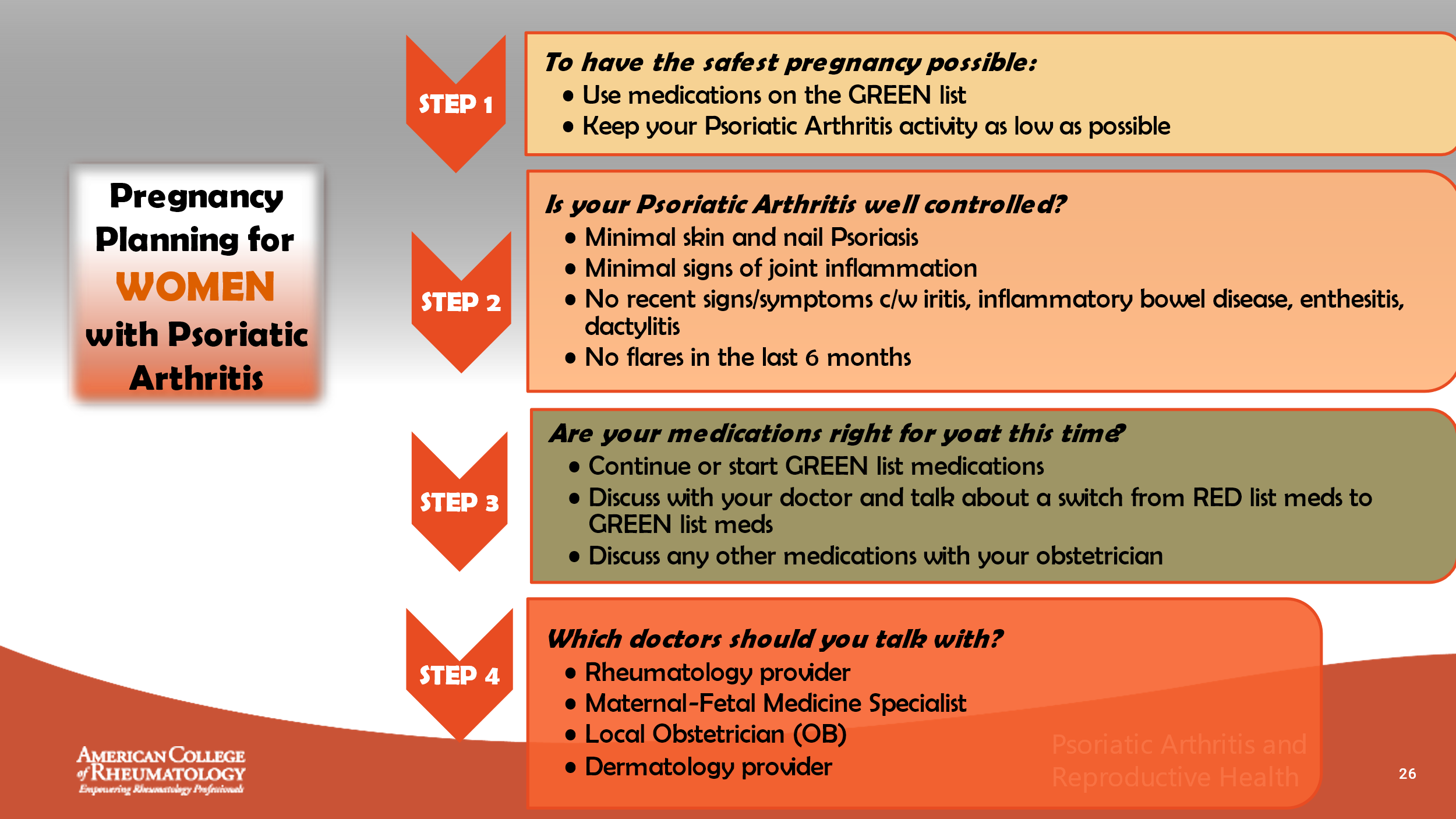 ________________________________________________________________________________________________________________________________________________________________________________________________________________________________________________________________________________________________________________________________________________________________________________________________________________________________________________________Slide 31: PREGNANCY PLANNING – MEDICATIONS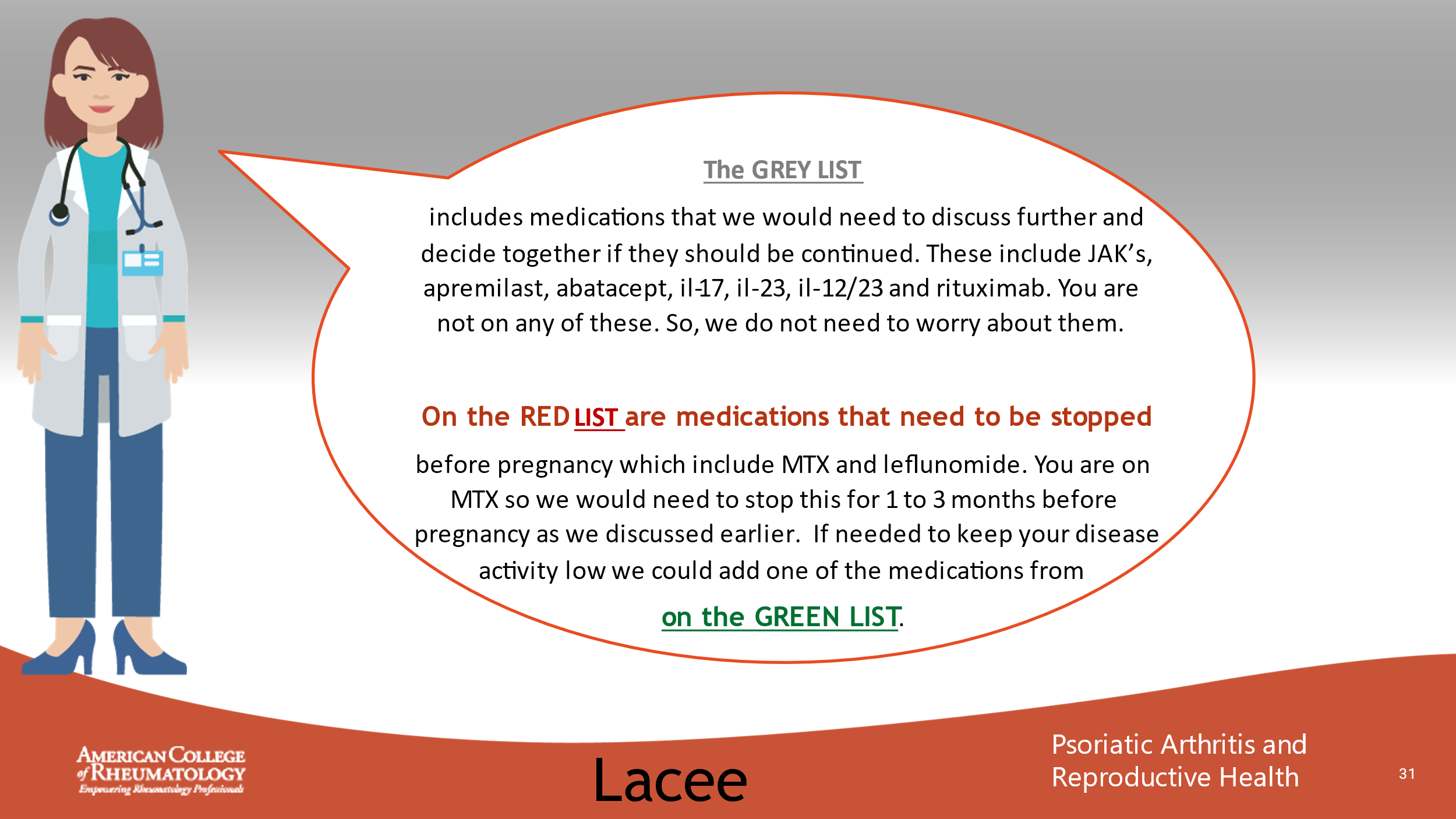 ________________________________________________________________________________________________________________________________________________________________________________________________________________________________________________________________________________________________________________________________________________________________________________________________________________________________________________________Slide 32: MEDICATION LIST (HANDOUT)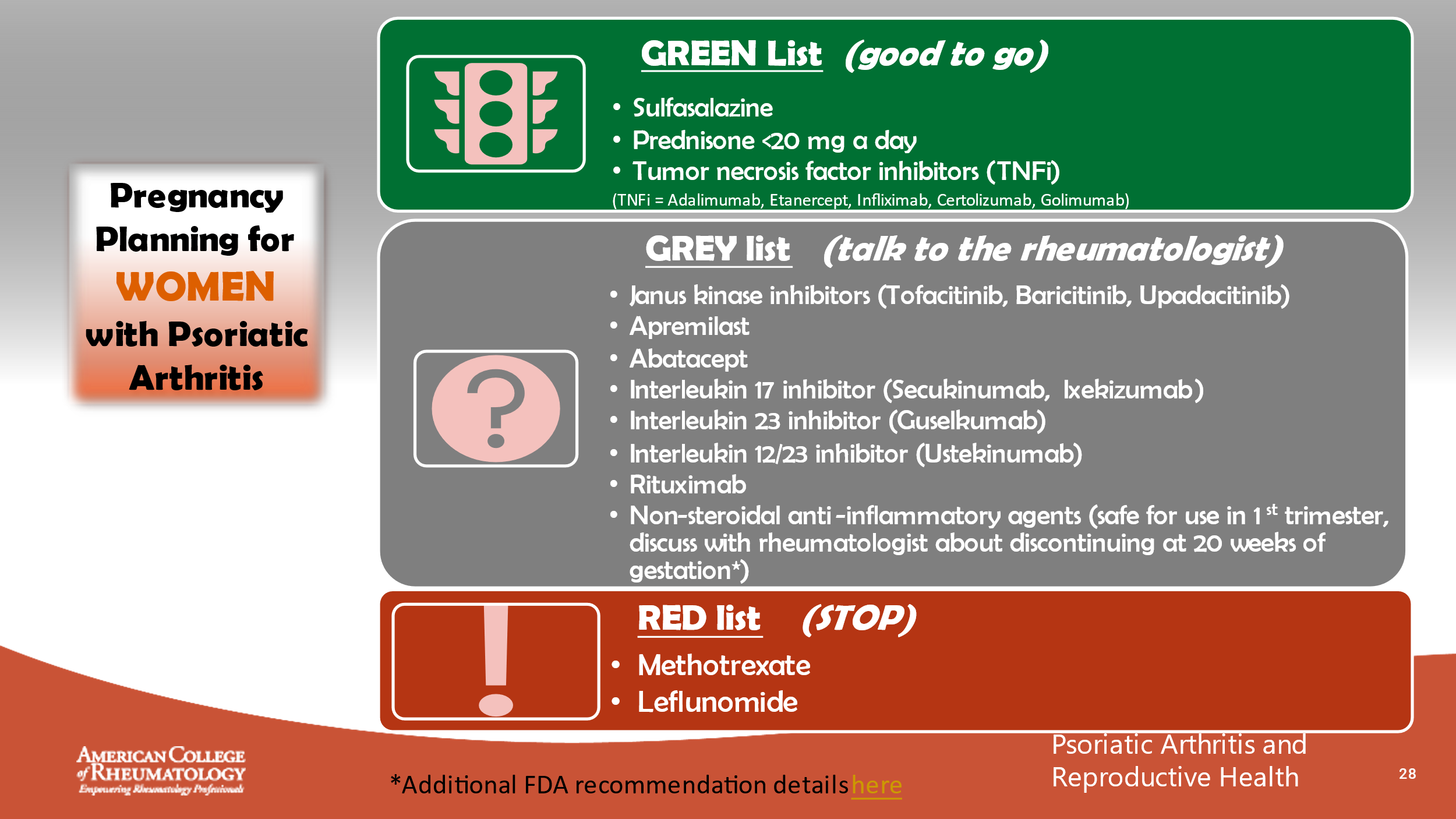 ________________________________________________________________________________________________________________________________________________________________________________________________________________________________________________________________________________________________________________________________________________________________________________________________________________________________________________________Slide 33: PREGNANCY PLANNING – STEP 3 & 4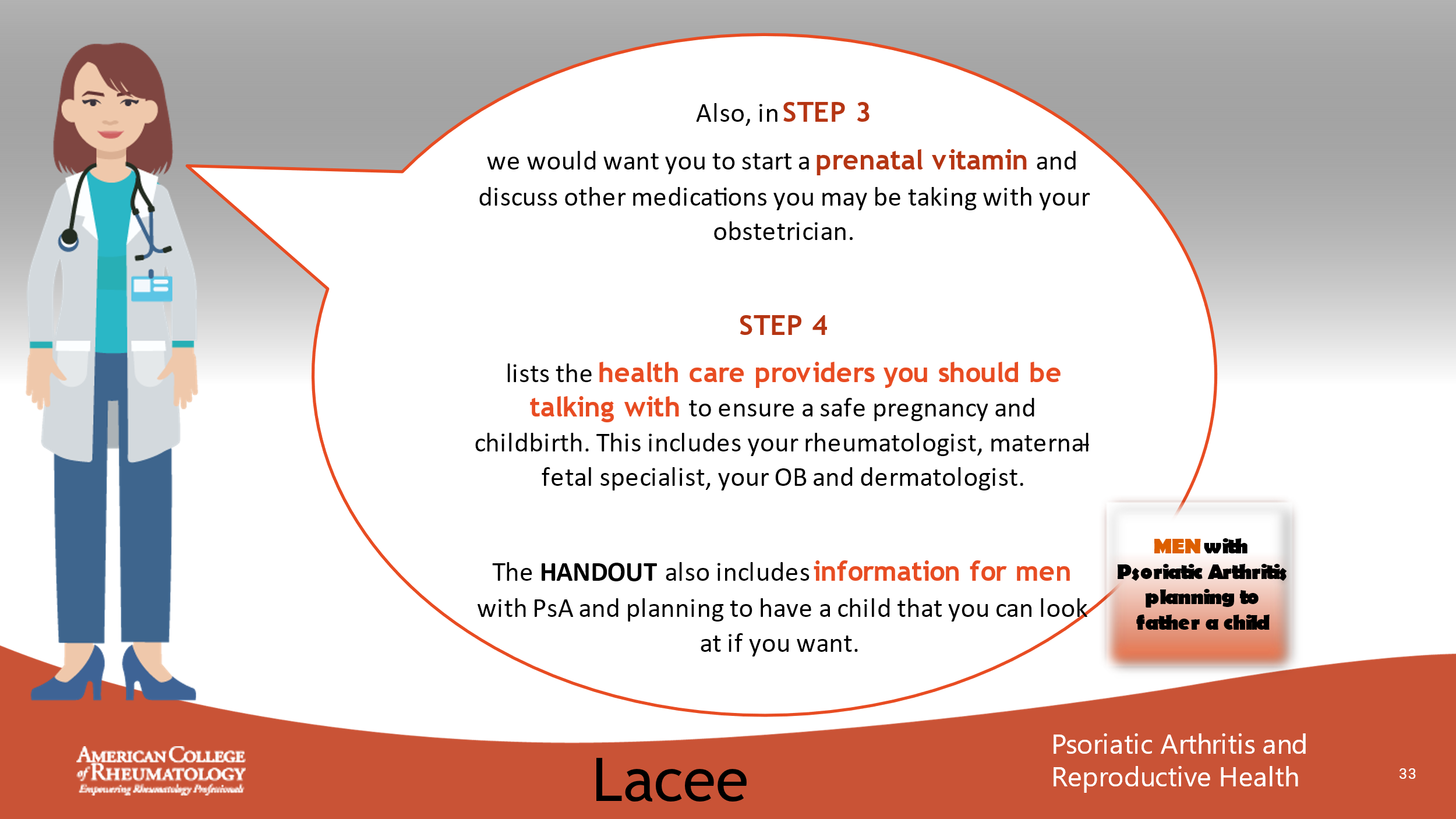 ________________________________________________________________________________________________________________________________________________________________________________________________________________________________________________________________________________________________________________________________________________________________________________________________________________________________________________________Slide 34: PREGNANCY PLANNING – STEP 3 & 4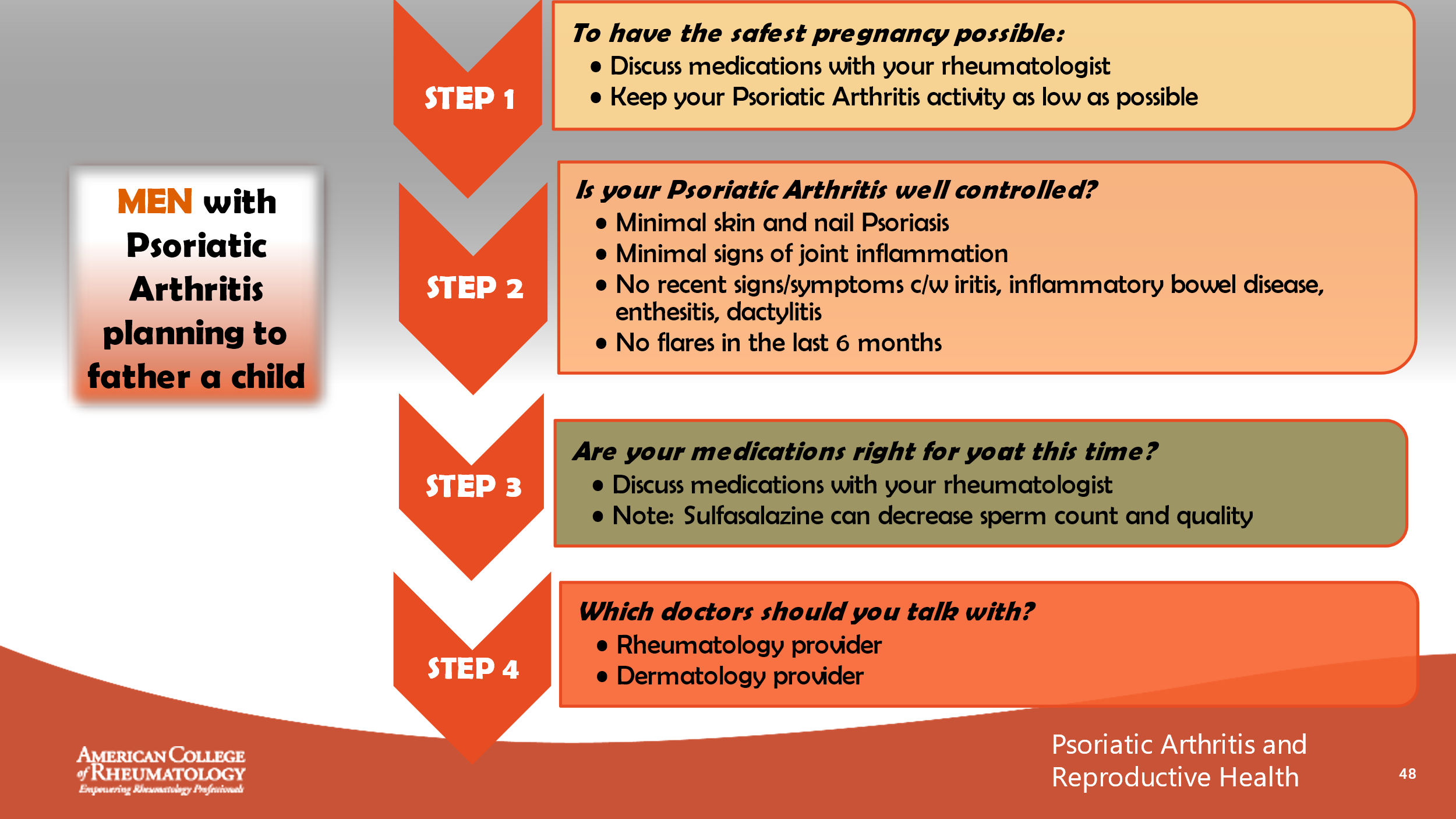 ________________________________________________________________________________________________________________________________________________________________________________________________________________________________________________________________________________________________________________________________________________________________________________________________________________________________________________________Slide 35: CONVERSATION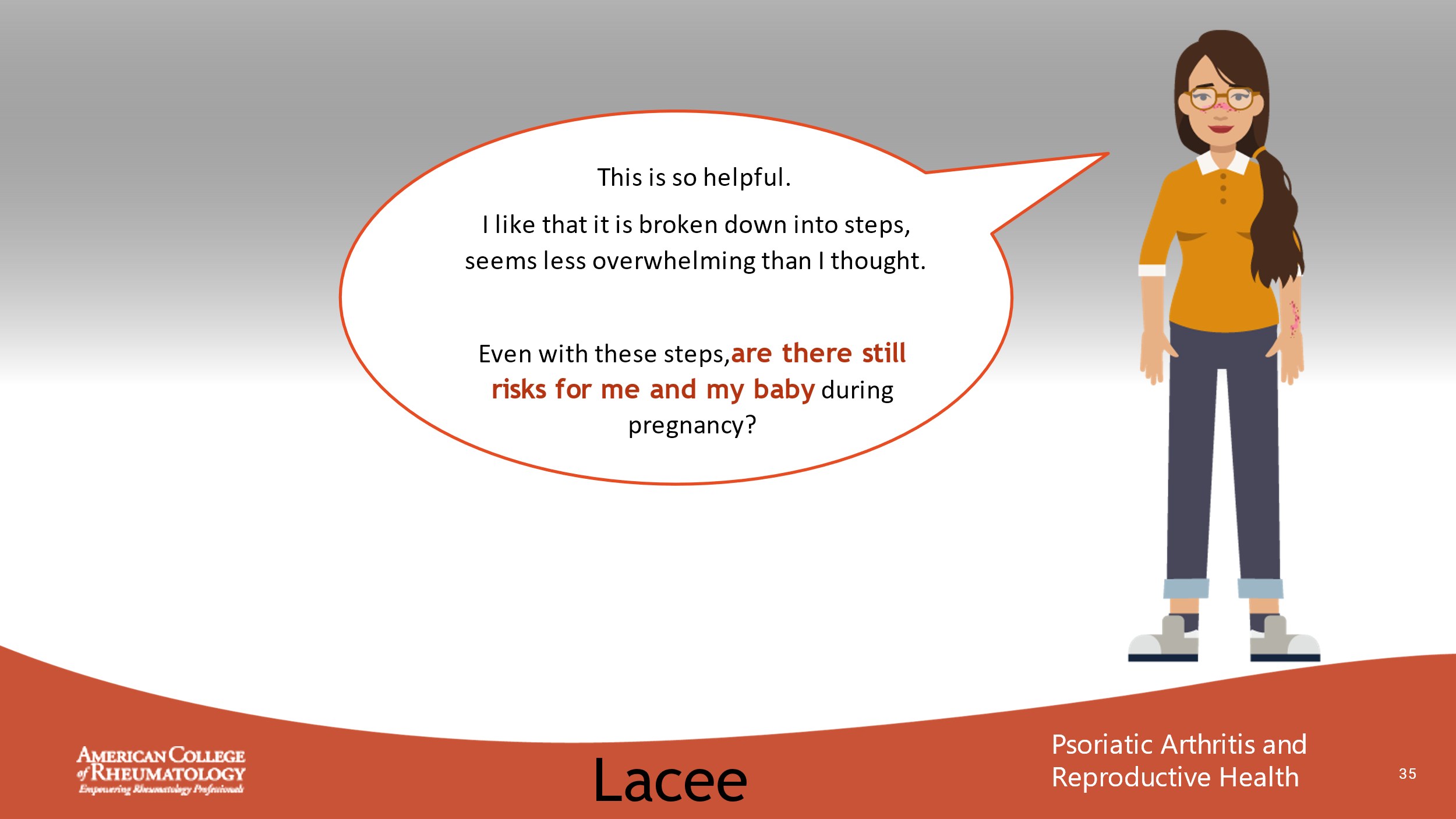 ________________________________________________________________________________________________________________________________________________________________________________________________________________________________________________________________________________________________________________________________________________________________________________________________________________________________________________________Slide 36: CONVERSATION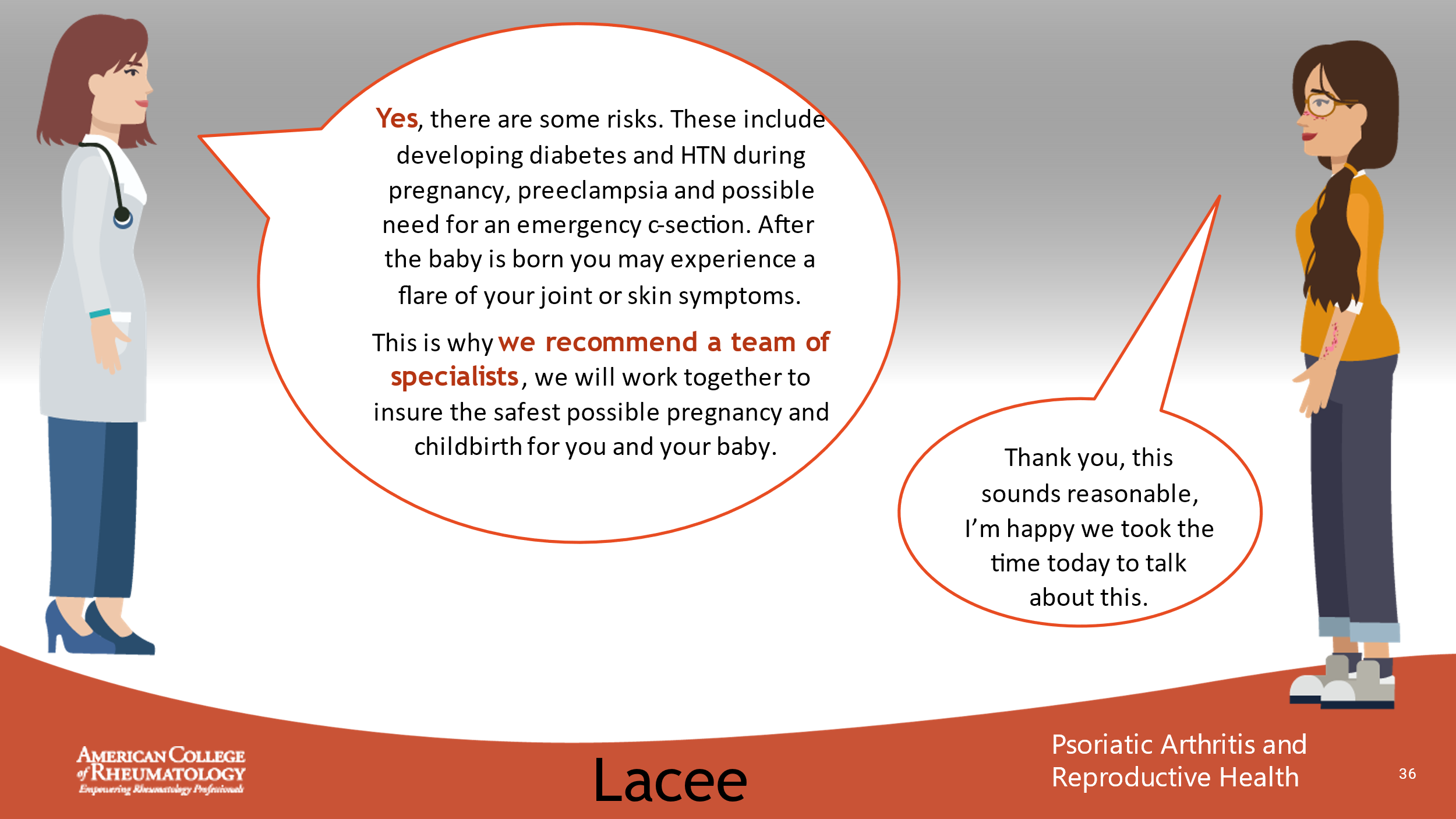 ________________________________________________________________________________________________________________________________________________________________________________________________________________________________________________________________________________________________________________________________________________________________________________________________________________________________________________________Slide 37: CONVERSATION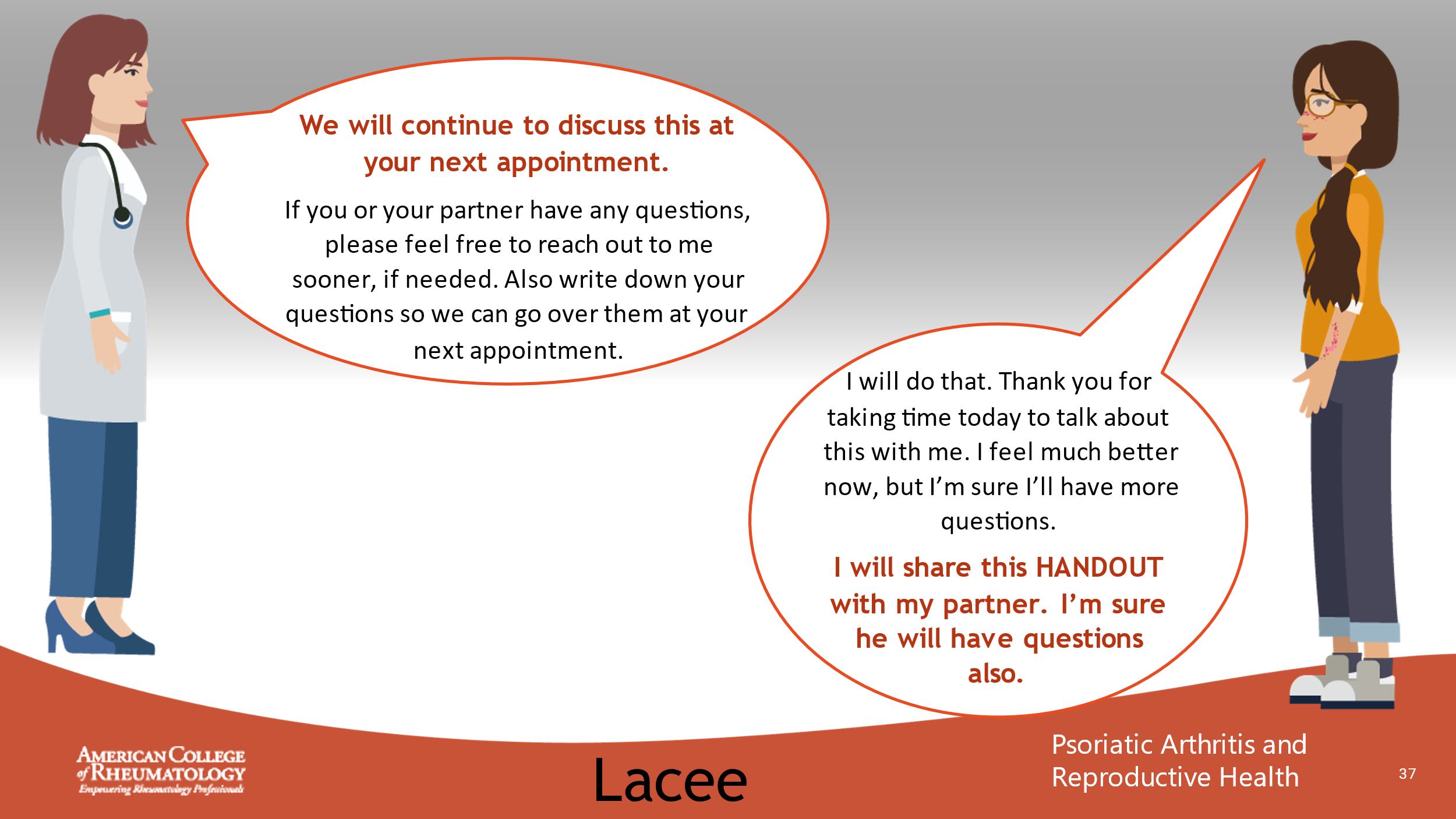 ________________________________________________________________________________________________________________________________________________________________________________________________________________________________________________________________________________________________________________________________________________________________________________________________________________________________________________________Slide 38: CASE 2 LEARNING POINTS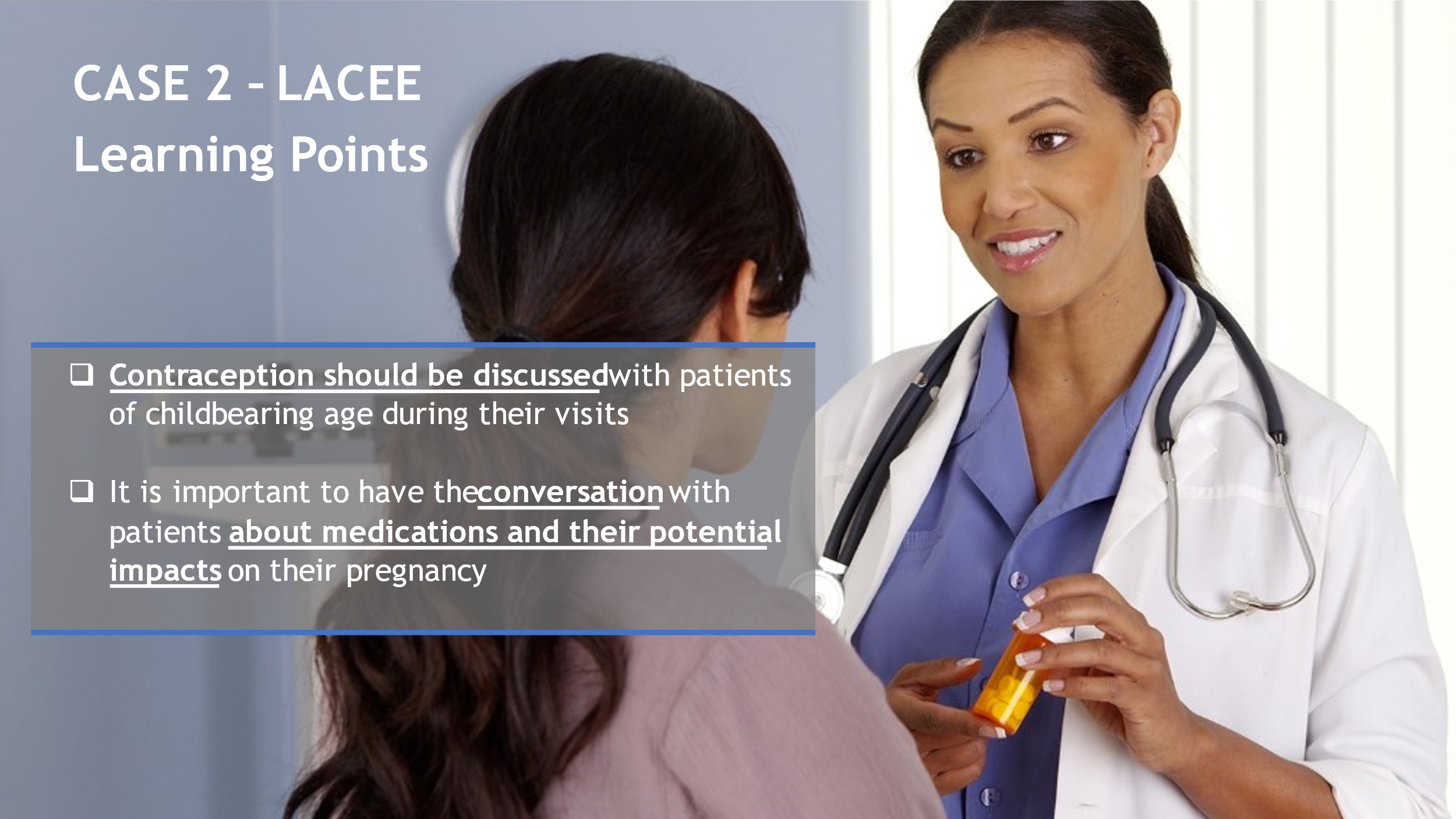 ________________________________________________________________________________________________________________________________________________________________________________________________________________________________________________________________________________________________________________________________________________________________________________________________________________________________________________________Slide 39: CASE 3 - JACK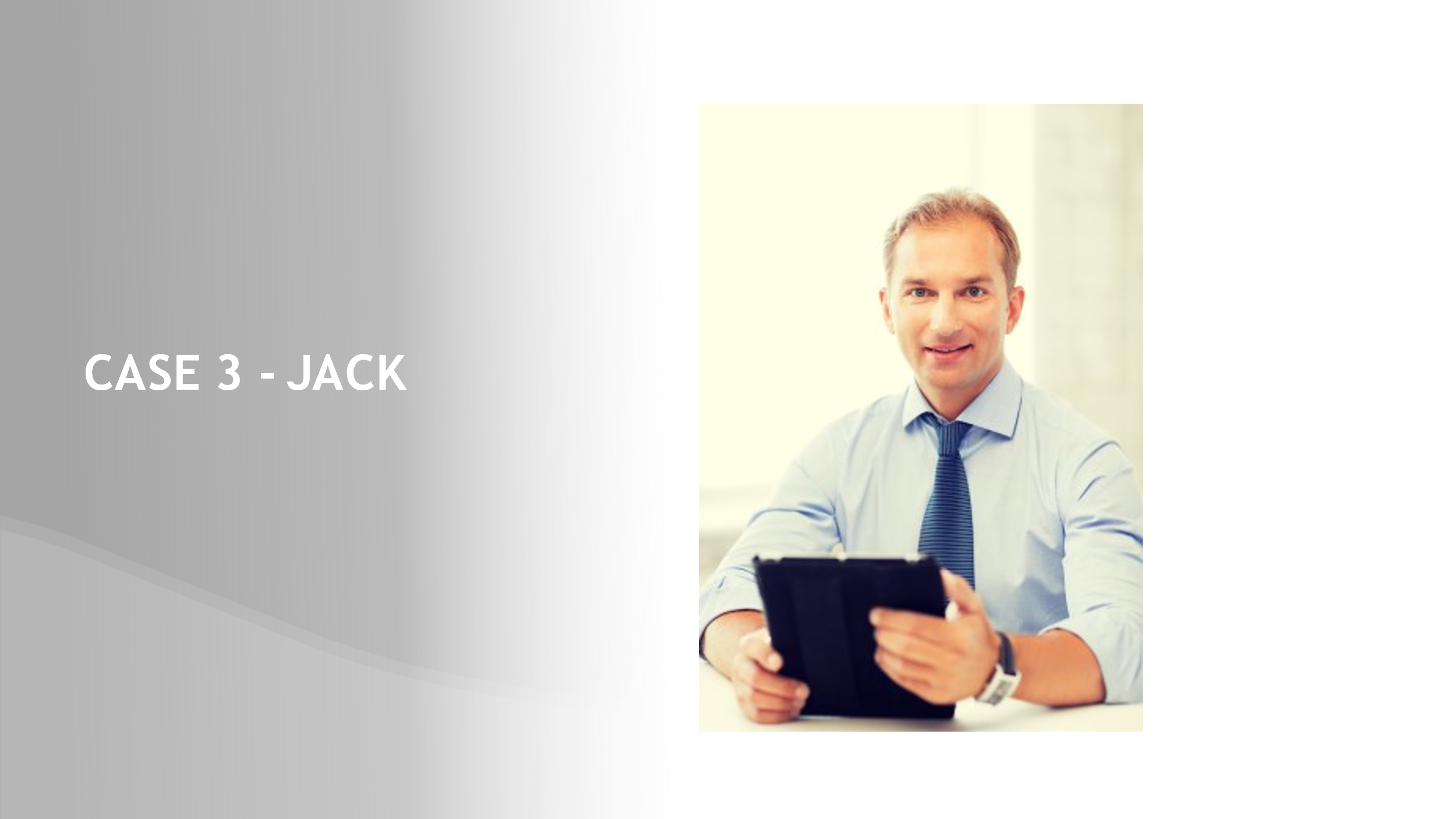 ________________________________________________________________________________________________________________________________________________________________________________________________________________________________________________________________________________________________________________________________________________________________________________________________________________________________________________________Slide 40: MEET JACK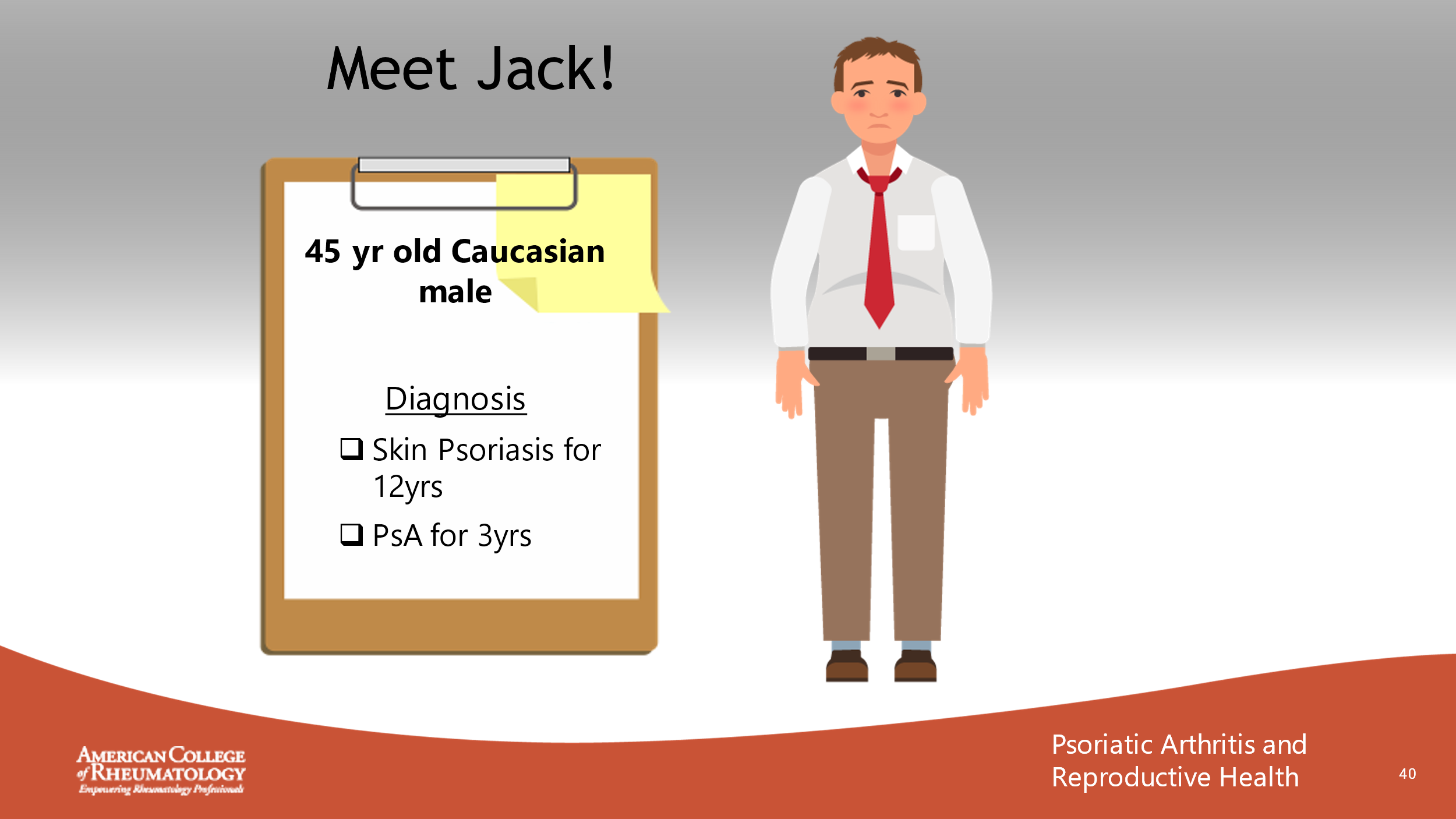 ________________________________________________________________________________________________________________________________________________________________________________________________________________________________________________________________________________________________________________________________________________________________________________________________________________________________________________________Slide 41: JACK’S FILE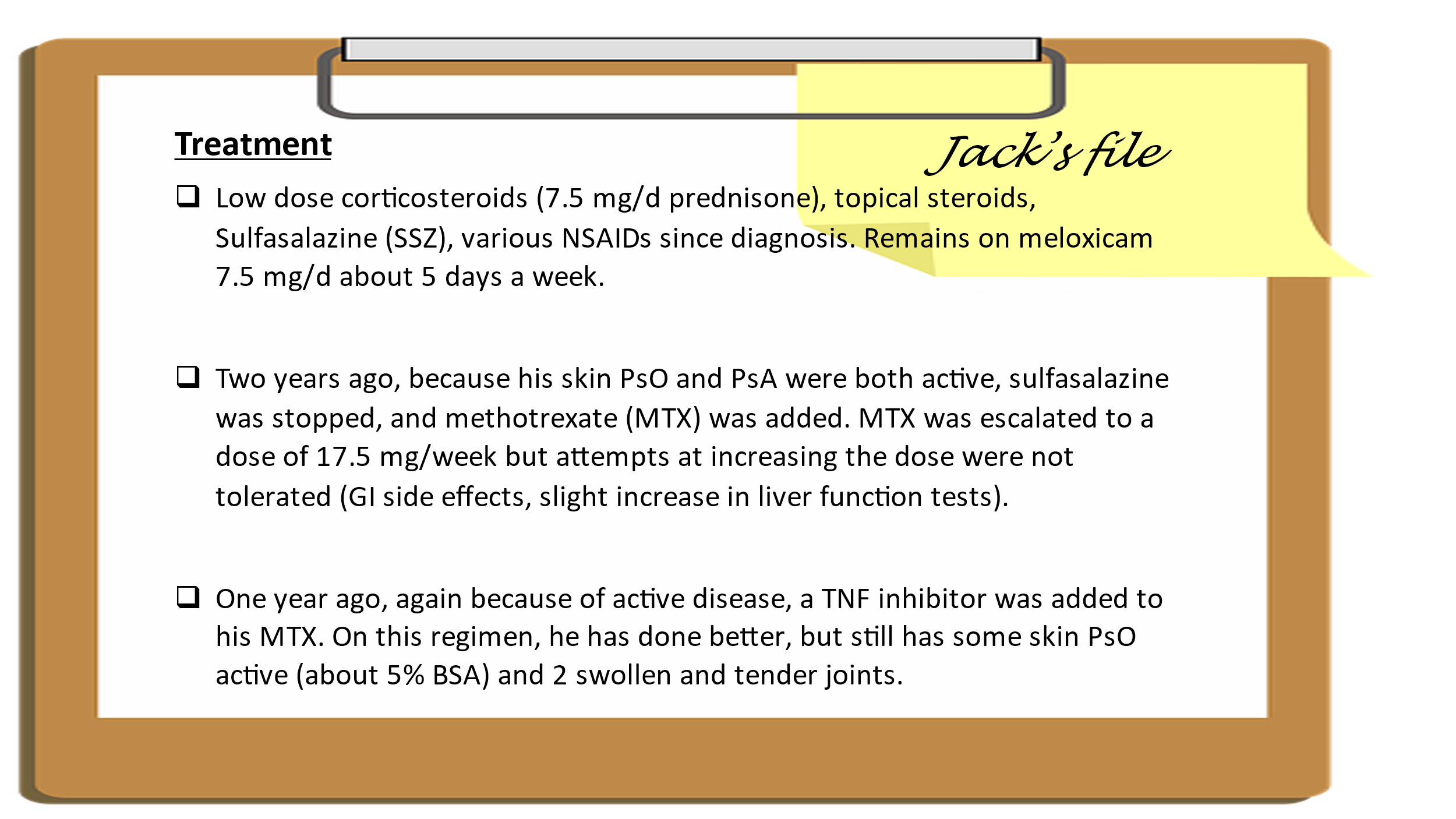 ________________________________________________________________________________________________________________________________________________________________________________________________________________________________________________________________________________________________________________________________________________________________________________________________________________________________________________________Slide 42: JACK’S VISIT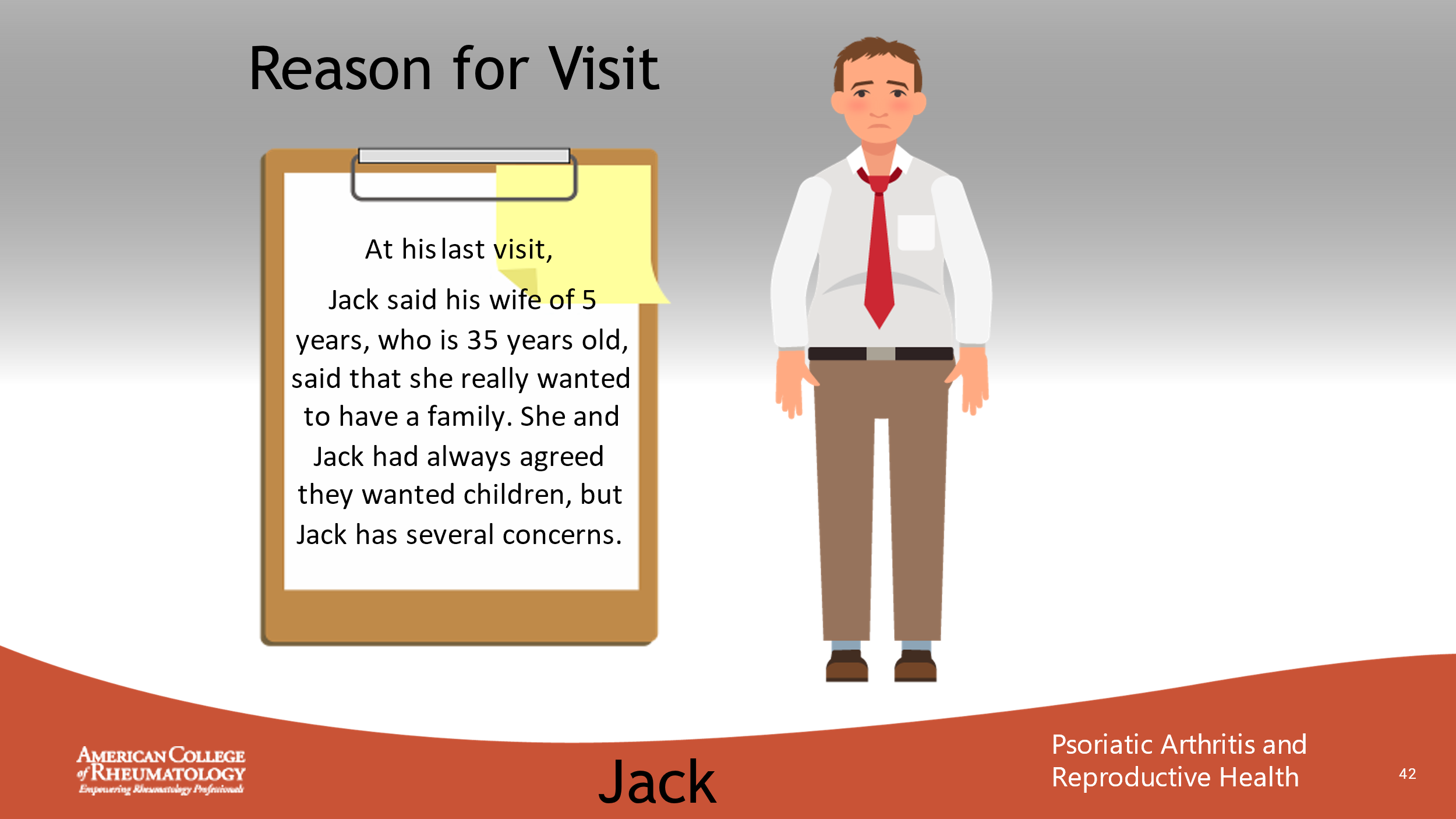 ________________________________________________________________________________________________________________________________________________________________________________________________________________________________________________________________________________________________________________________________________________________________________________________________________________________________________________________Slide 43: CONVERSATION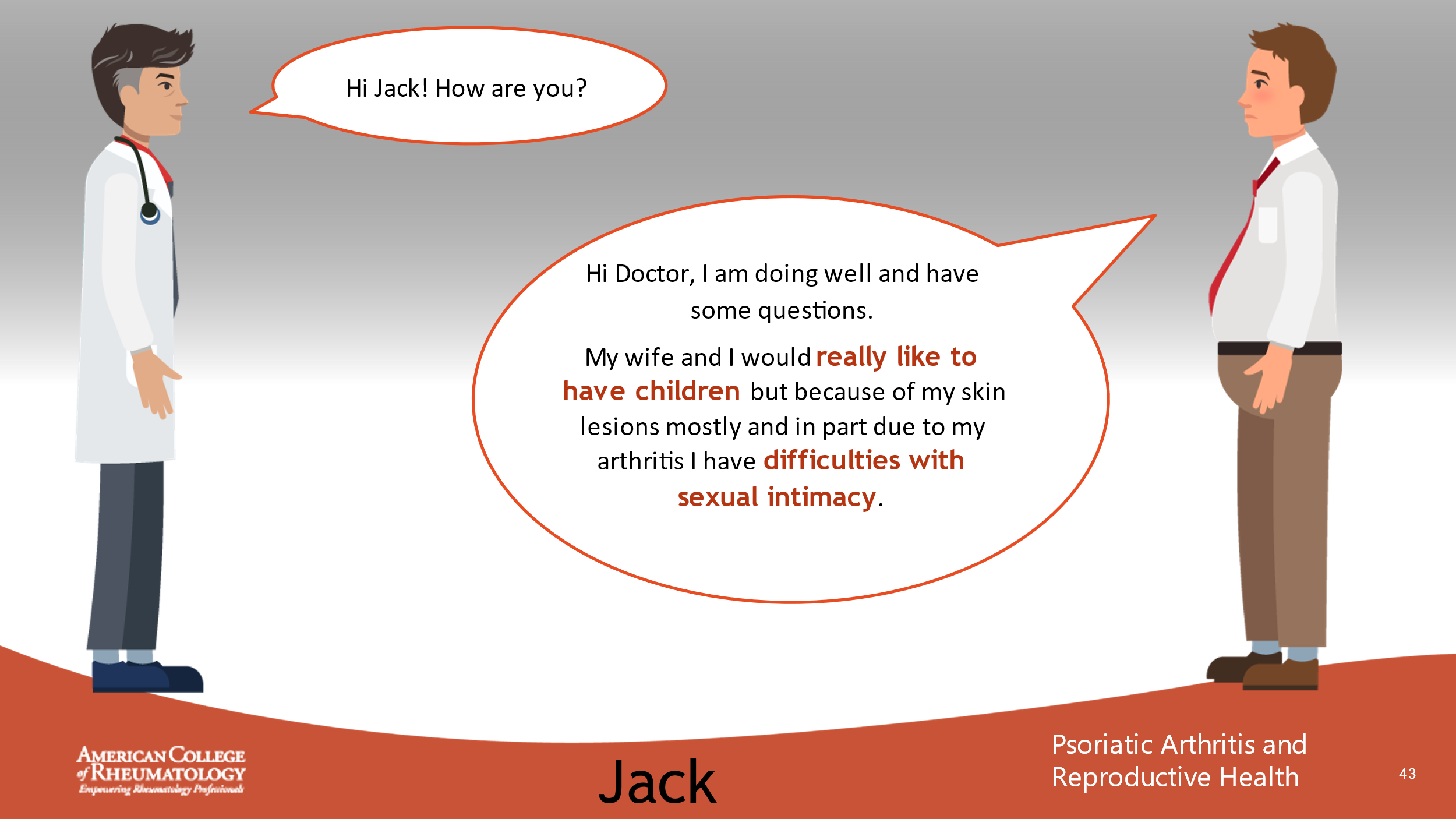 ________________________________________________________________________________________________________________________________________________________________________________________________________________________________________________________________________________________________________________________________________________________________________________________________________________________________________________________Slide 44: CONVERSATION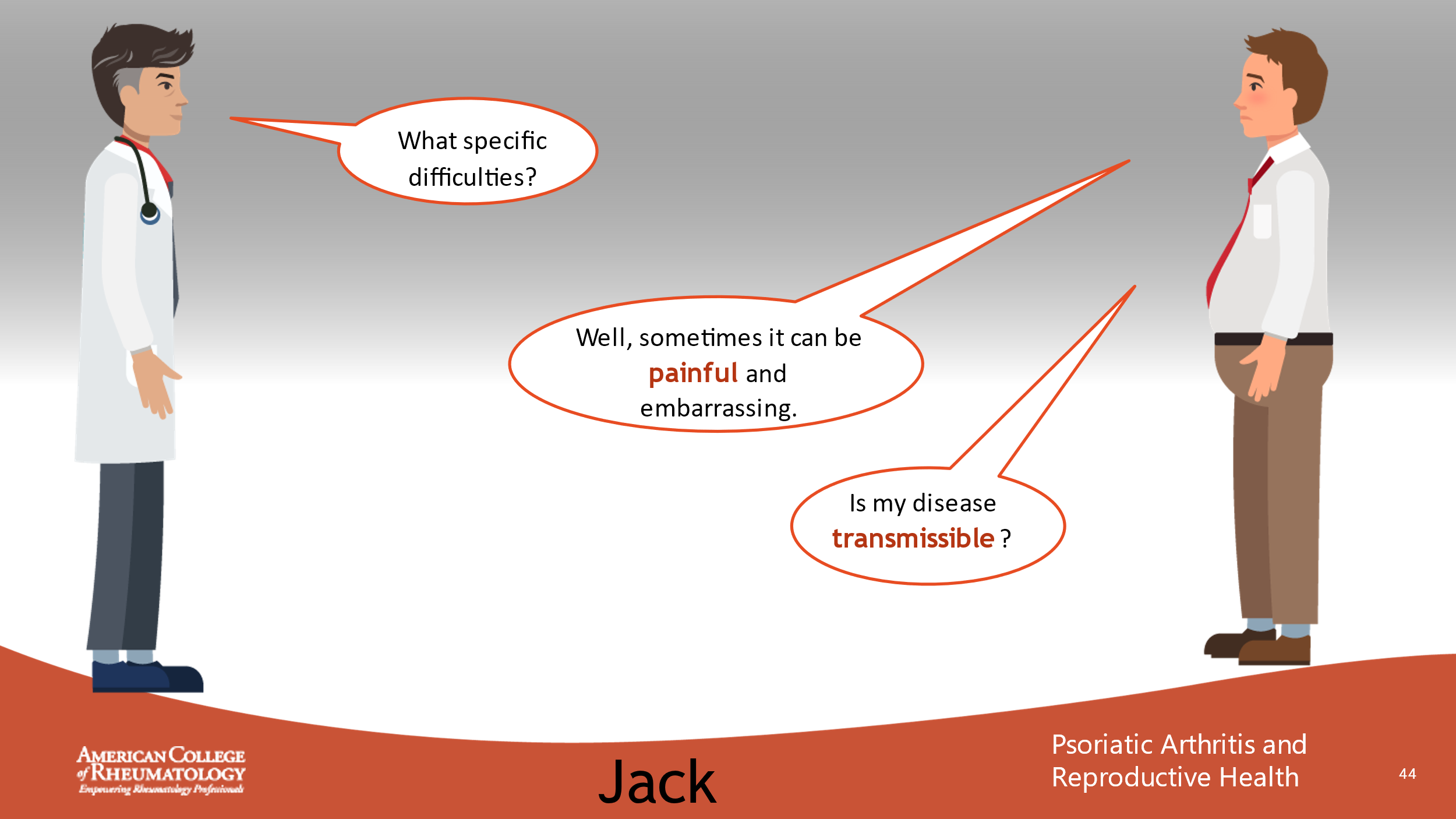 ________________________________________________________________________________________________________________________________________________________________________________________________________________________________________________________________________________________________________________________________________________________________________________________________________________________________________________________Slide 45: CONVERSATION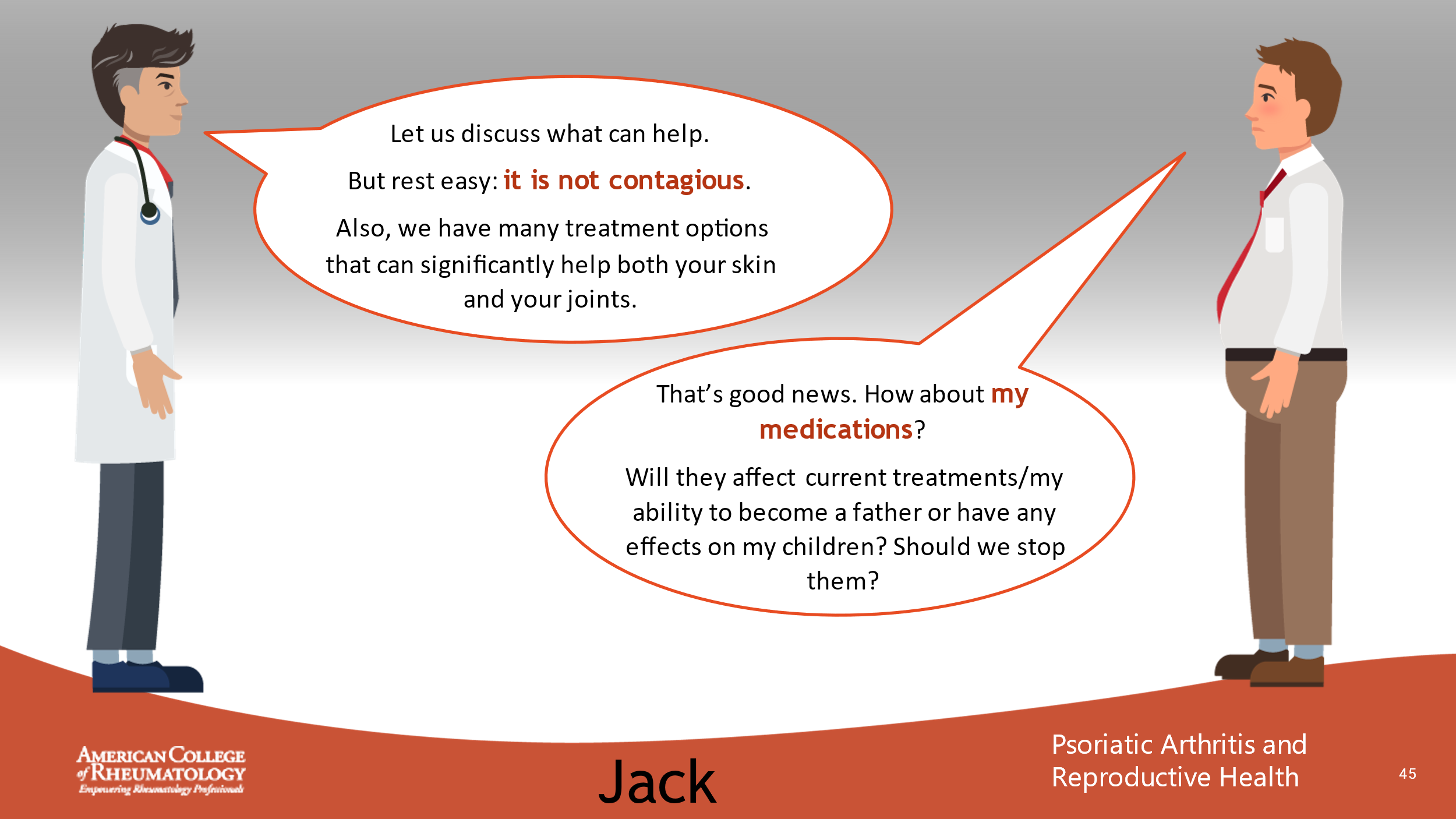 ________________________________________________________________________________________________________________________________________________________________________________________________________________________________________________________________________________________________________________________________________________________________________________________________________________________________________________________Slide 46: CONVERSATION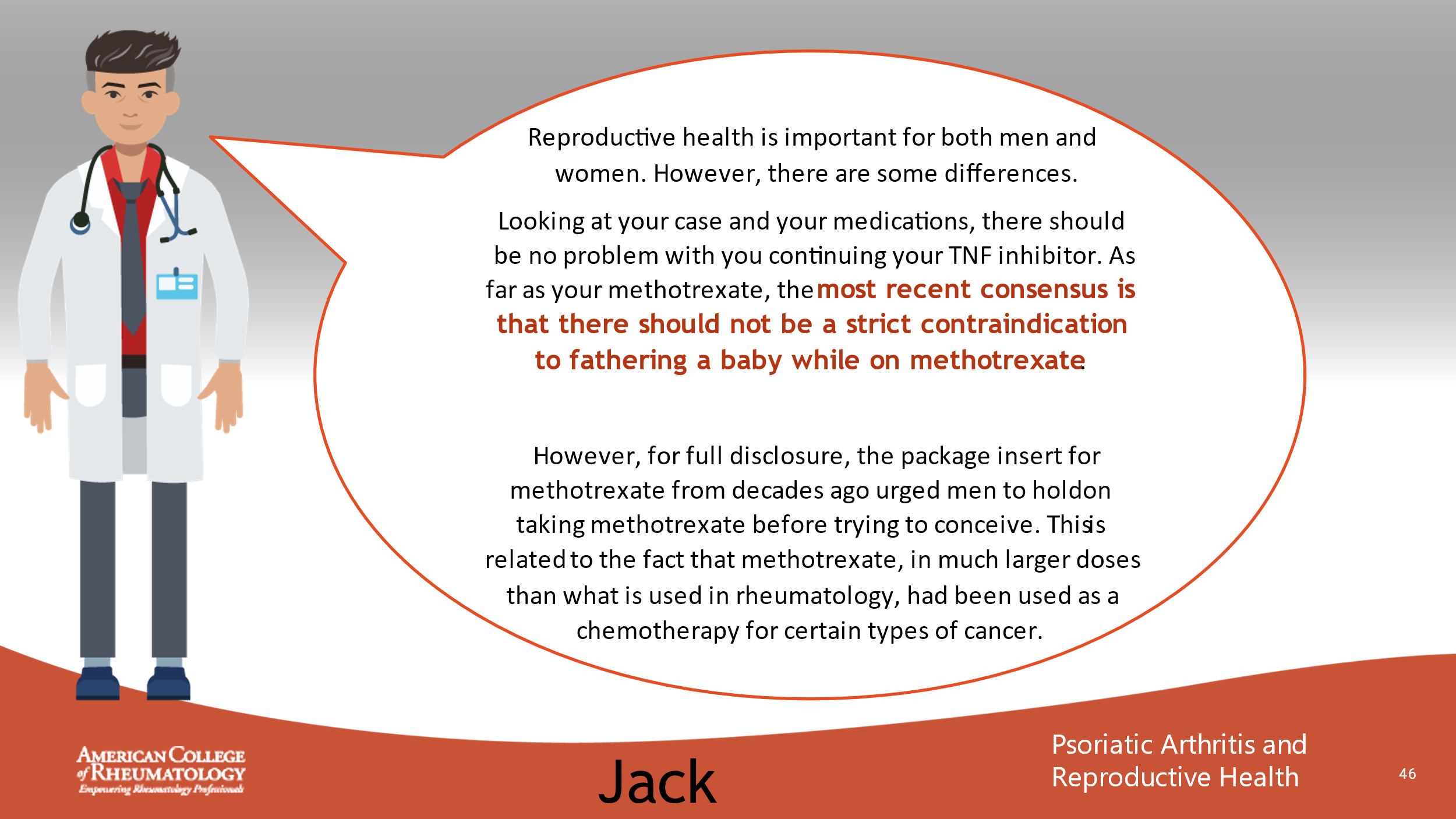 ________________________________________________________________________________________________________________________________________________________________________________________________________________________________________________________________________________________________________________________________________________________________________________________________________________________________________________________Slide 47: CONVERSATION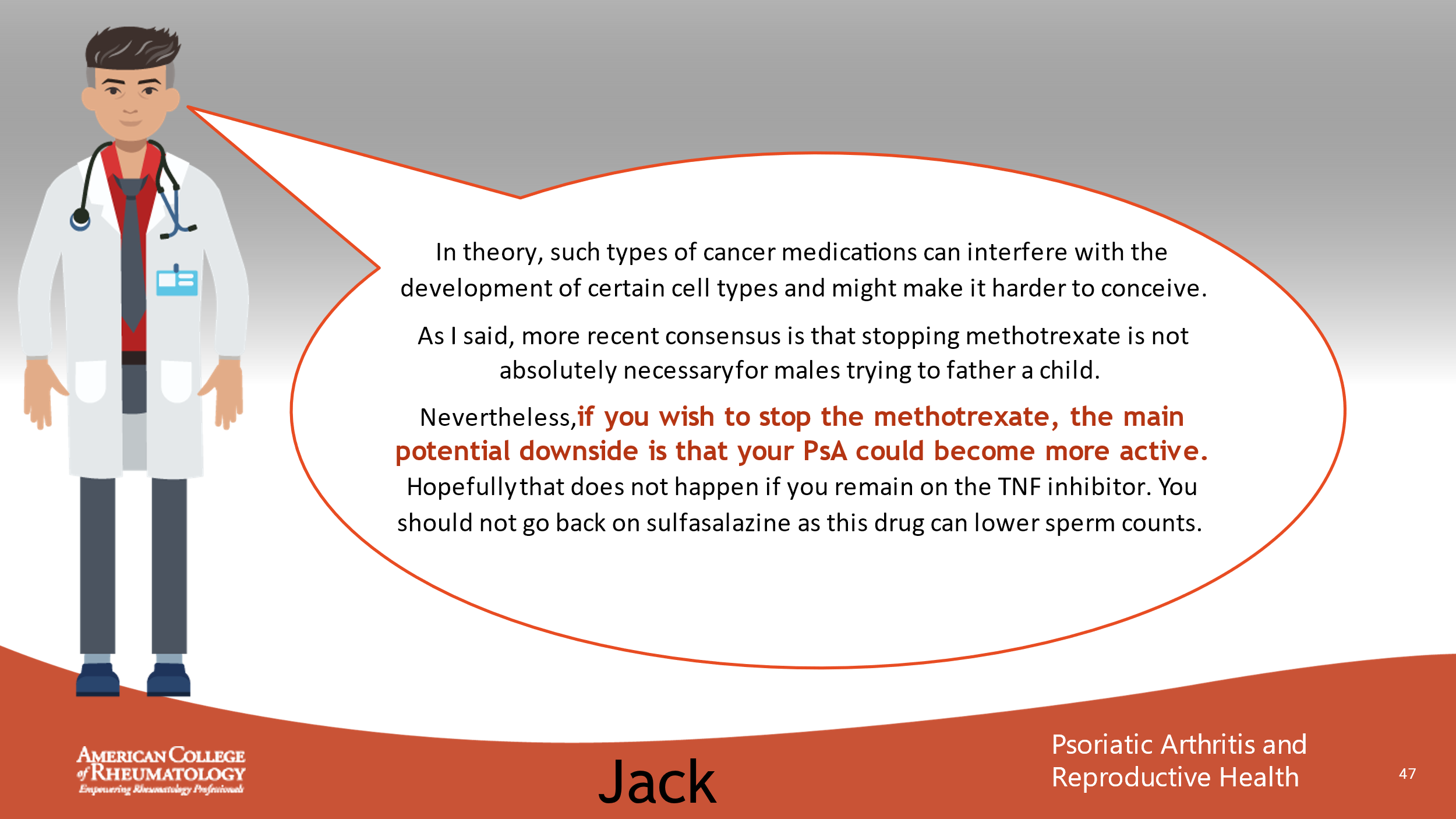 ________________________________________________________________________________________________________________________________________________________________________________________________________________________________________________________________________________________________________________________________________________________________________________________________________________________________________________________Slide 48: PREGNANCY PLANNING – 4 STEPS________________________________________________________________________________________________________________________________________________________________________________________________________________________________________________________________________________________________________________________________________________________________________________________________________________________________________________________Slide 49: MEDICATION LIST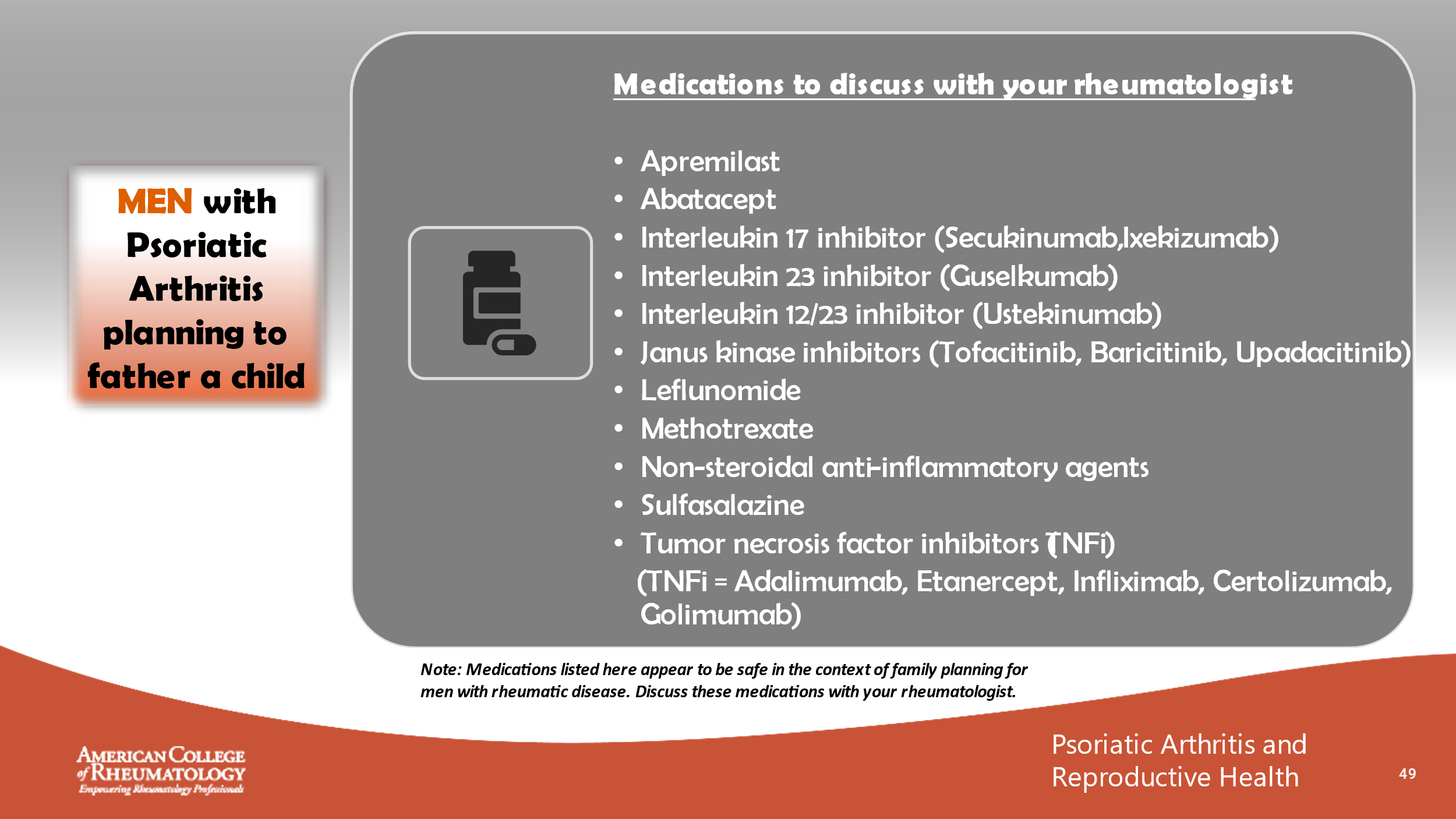 ________________________________________________________________________________________________________________________________________________________________________________________________________________________________________________________________________________________________________________________________________________________________________________________________________________________________________________________Slide 50: CASE 3 LEARNING POINTS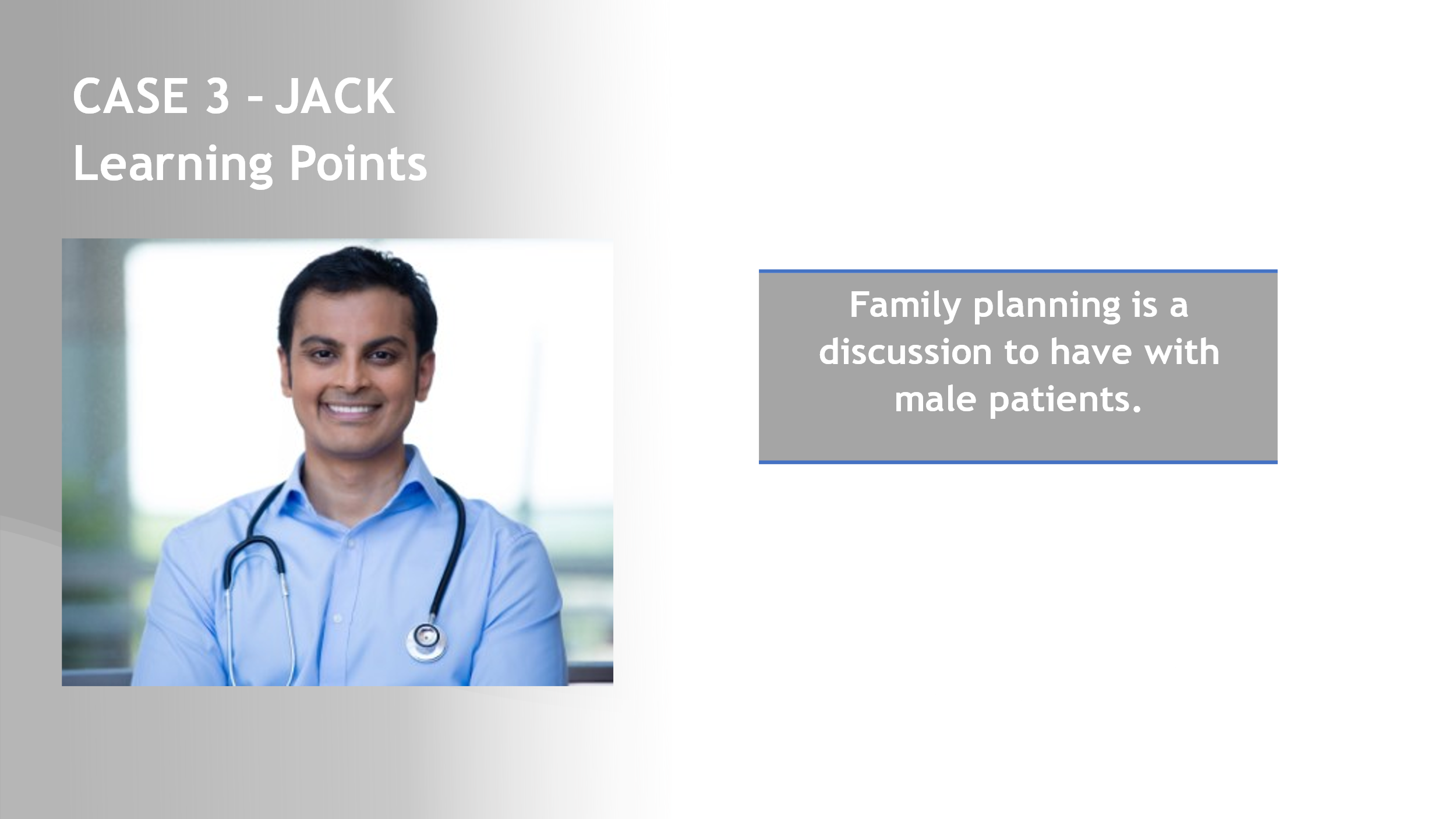 ________________________________________________________________________________________________________________________________________________________________________________________________________________________________________________________________________________________________________________________________________________________________________________________________________________________________________________________Slide 51: CASE 4 - TERRI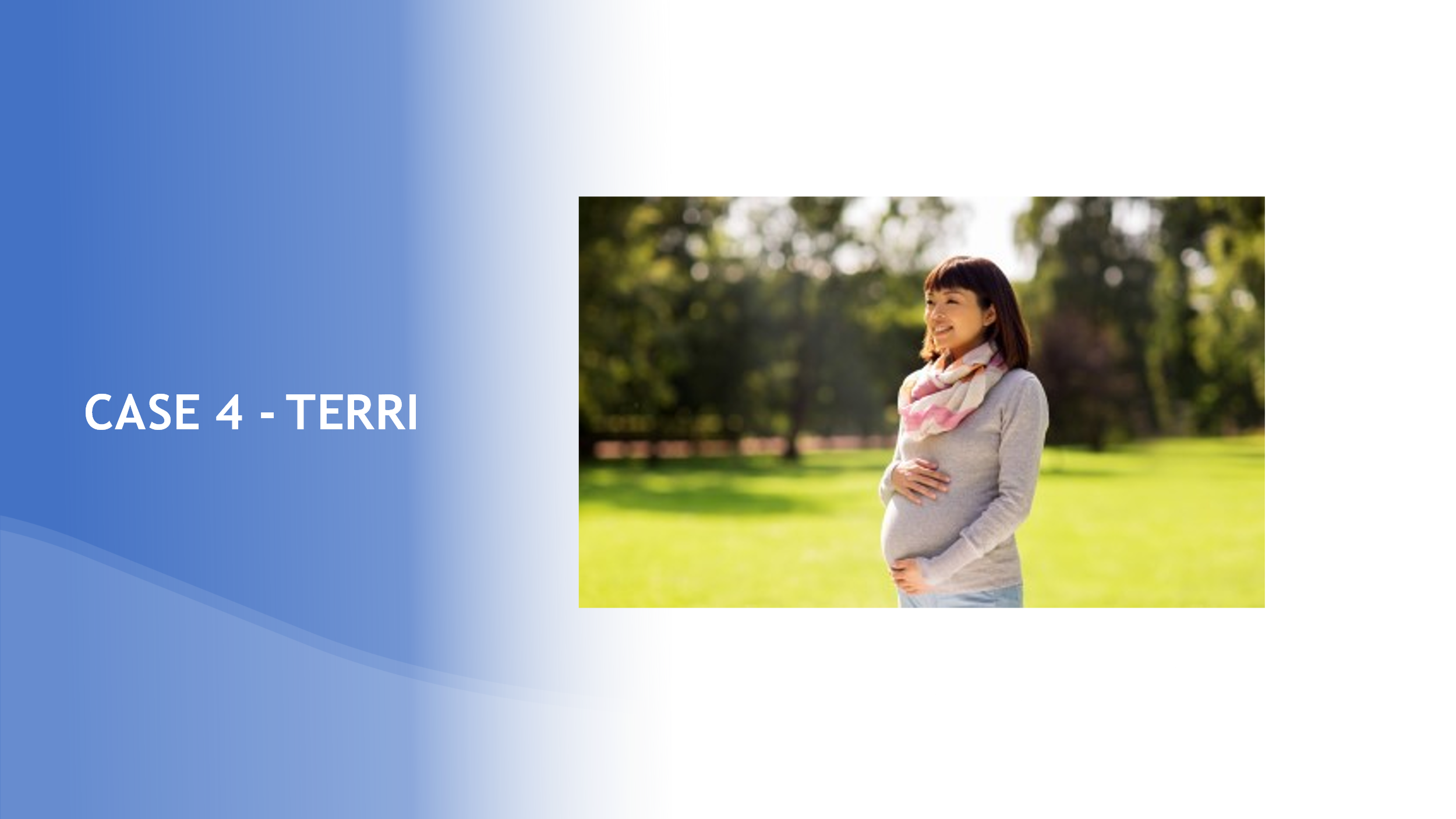 ________________________________________________________________________________________________________________________________________________________________________________________________________________________________________________________________________________________________________________________________________________________________________________________________________________________________________________________Slide 52: MEET TERRI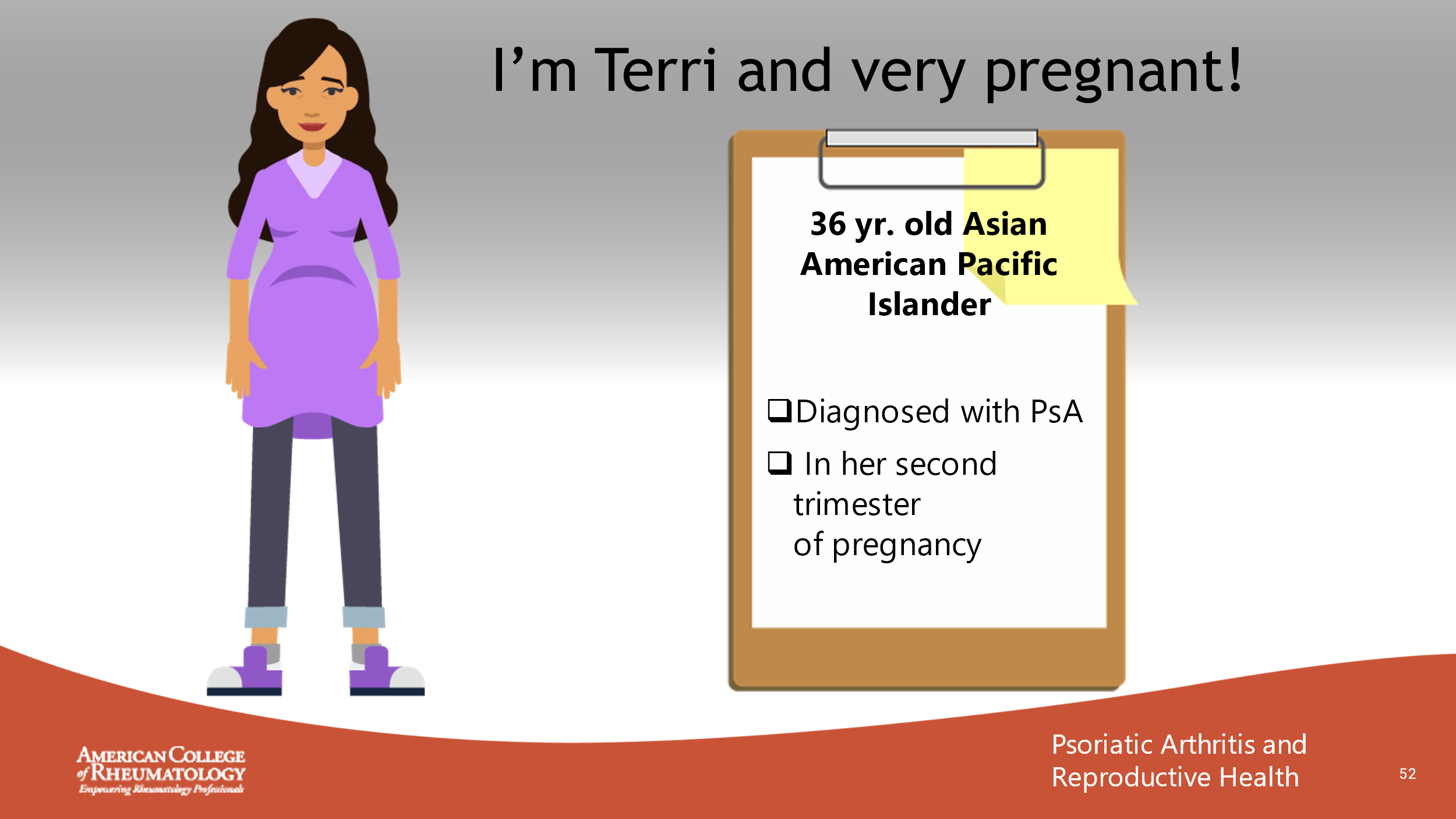 ________________________________________________________________________________________________________________________________________________________________________________________________________________________________________________________________________________________________________________________________________________________________________________________________________________________________________________________Slide 53: TERRI’S FILE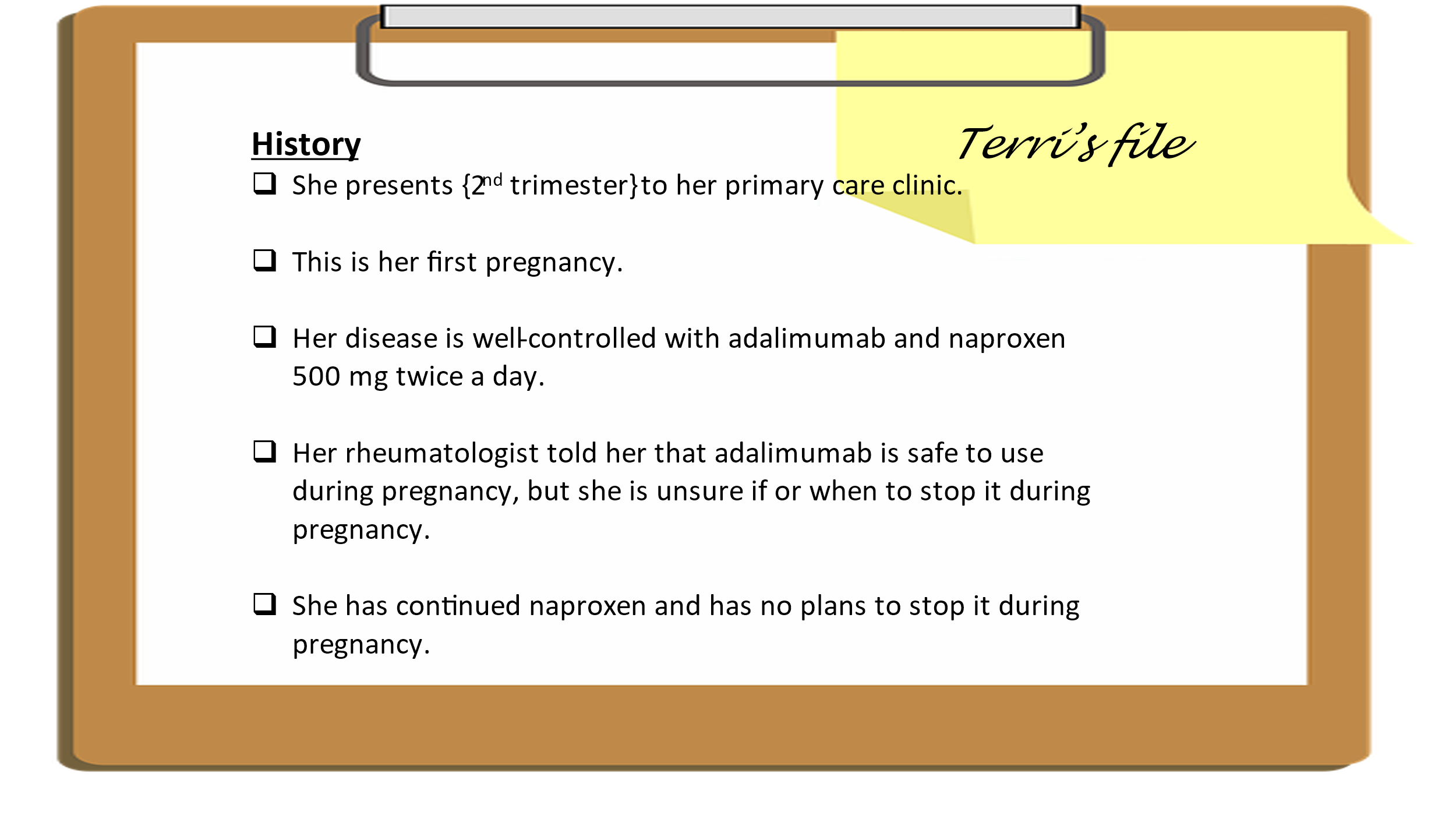 ________________________________________________________________________________________________________________________________________________________________________________________________________________________________________________________________________________________________________________________________________________________________________________________________________________________________________________________Slide 54: TERRI’S VISIT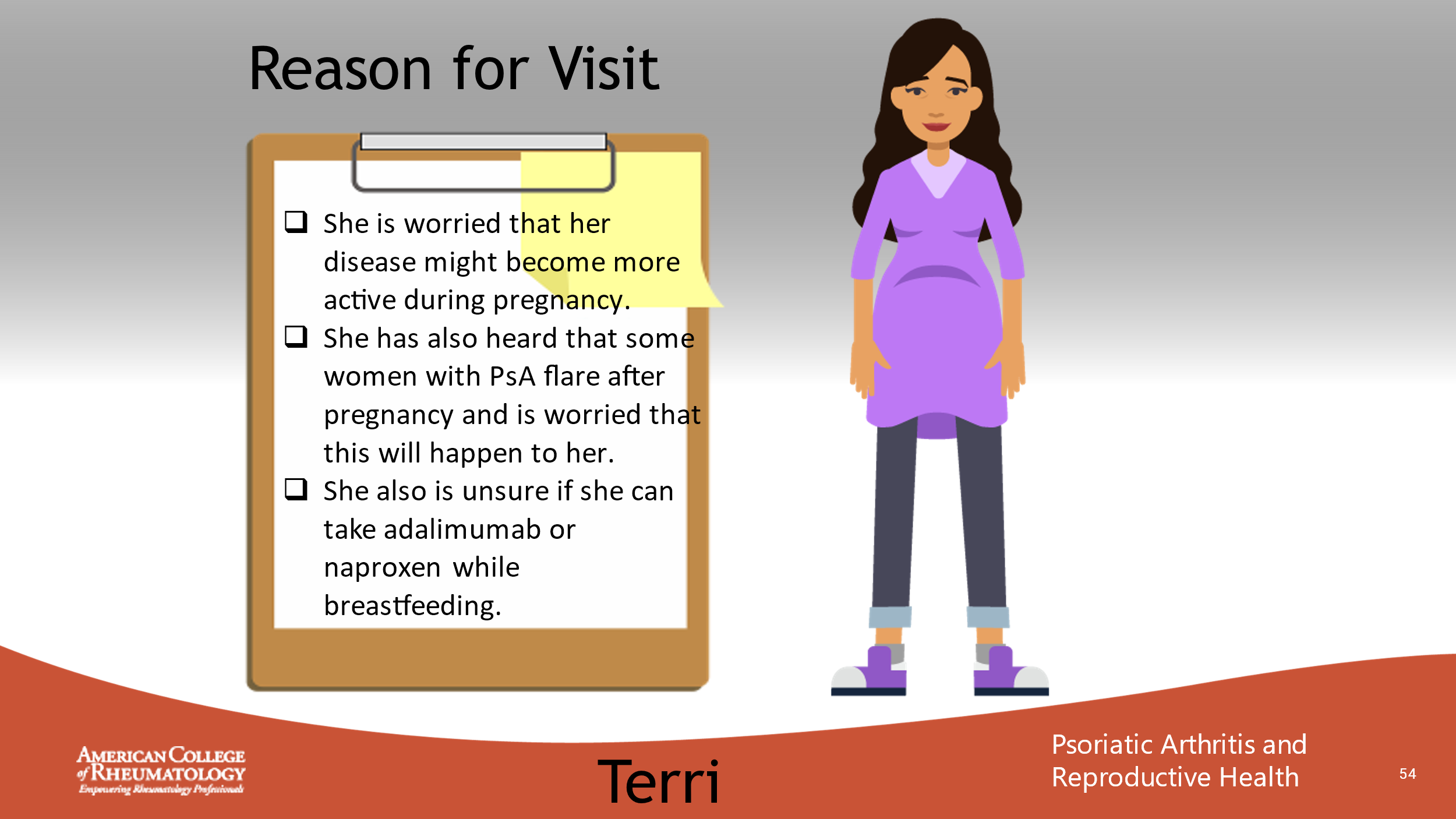 ________________________________________________________________________________________________________________________________________________________________________________________________________________________________________________________________________________________________________________________________________________________________________________________________________________________________________________________Slide 55: CONVERSATION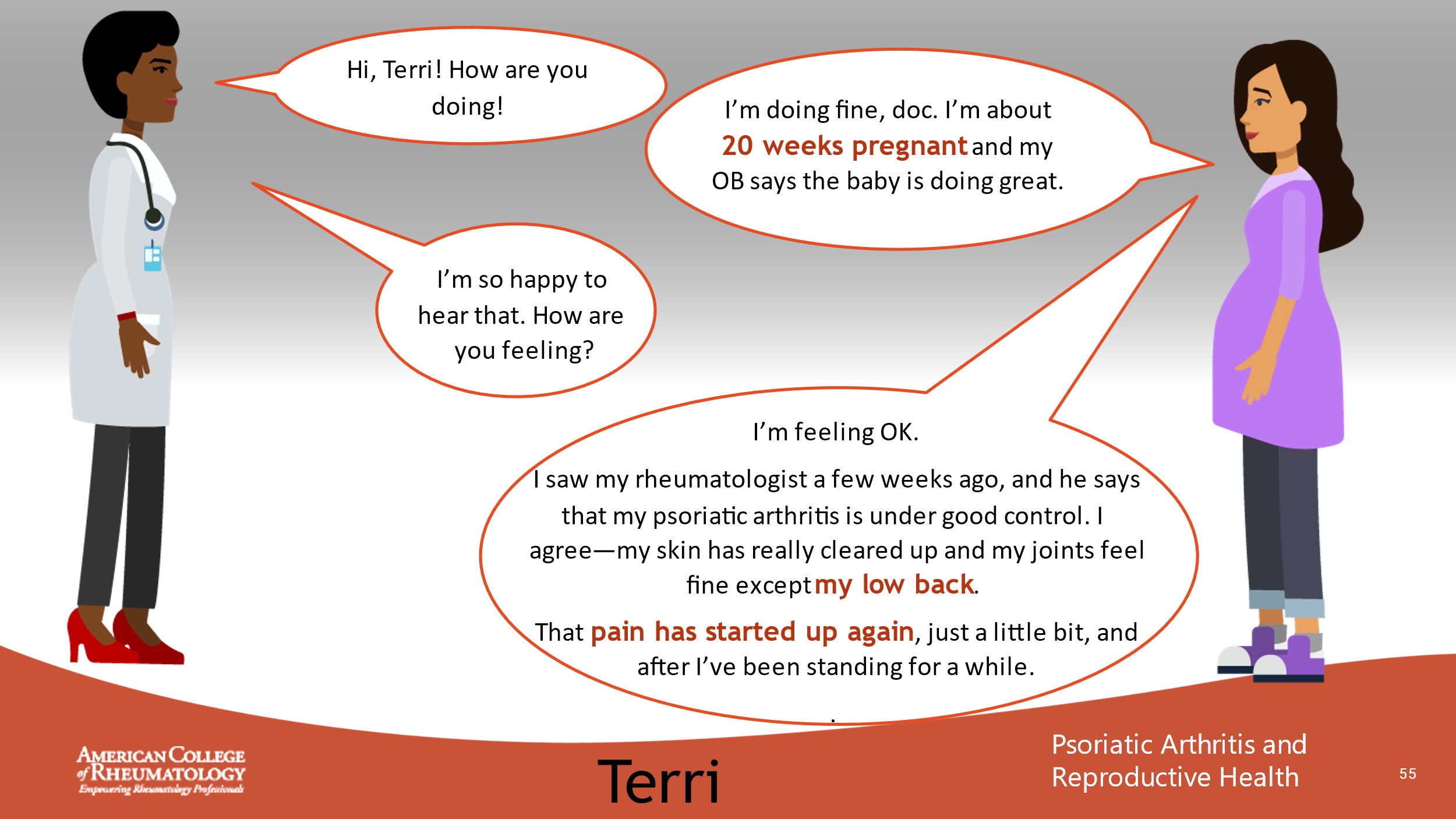 ________________________________________________________________________________________________________________________________________________________________________________________________________________________________________________________________________________________________________________________________________________________________________________________________________________________________________________________Slide 56: CONVERSATION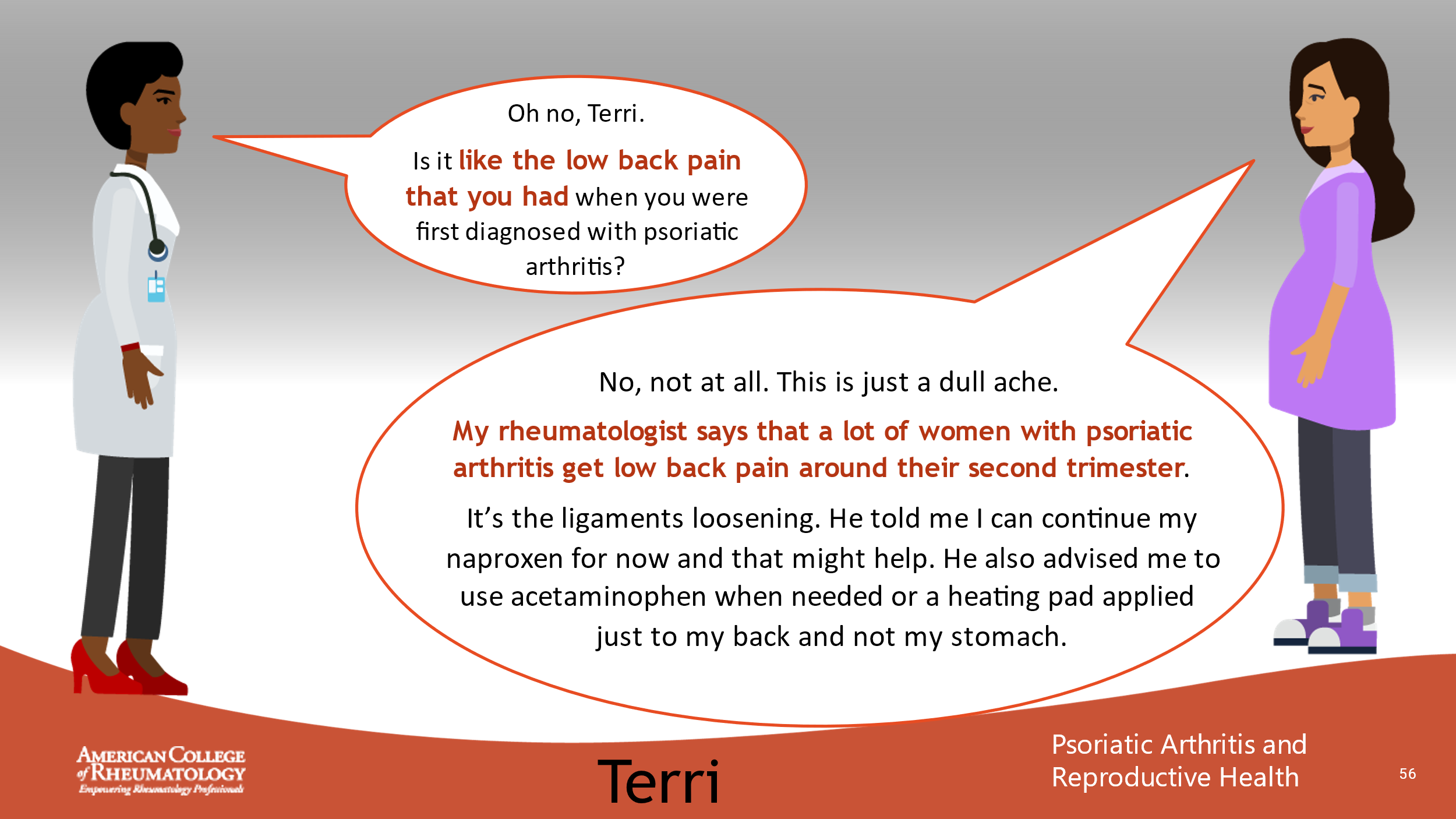 ________________________________________________________________________________________________________________________________________________________________________________________________________________________________________________________________________________________________________________________________________________________________________________________________________________________________________________________Slide 57: CONVERSATION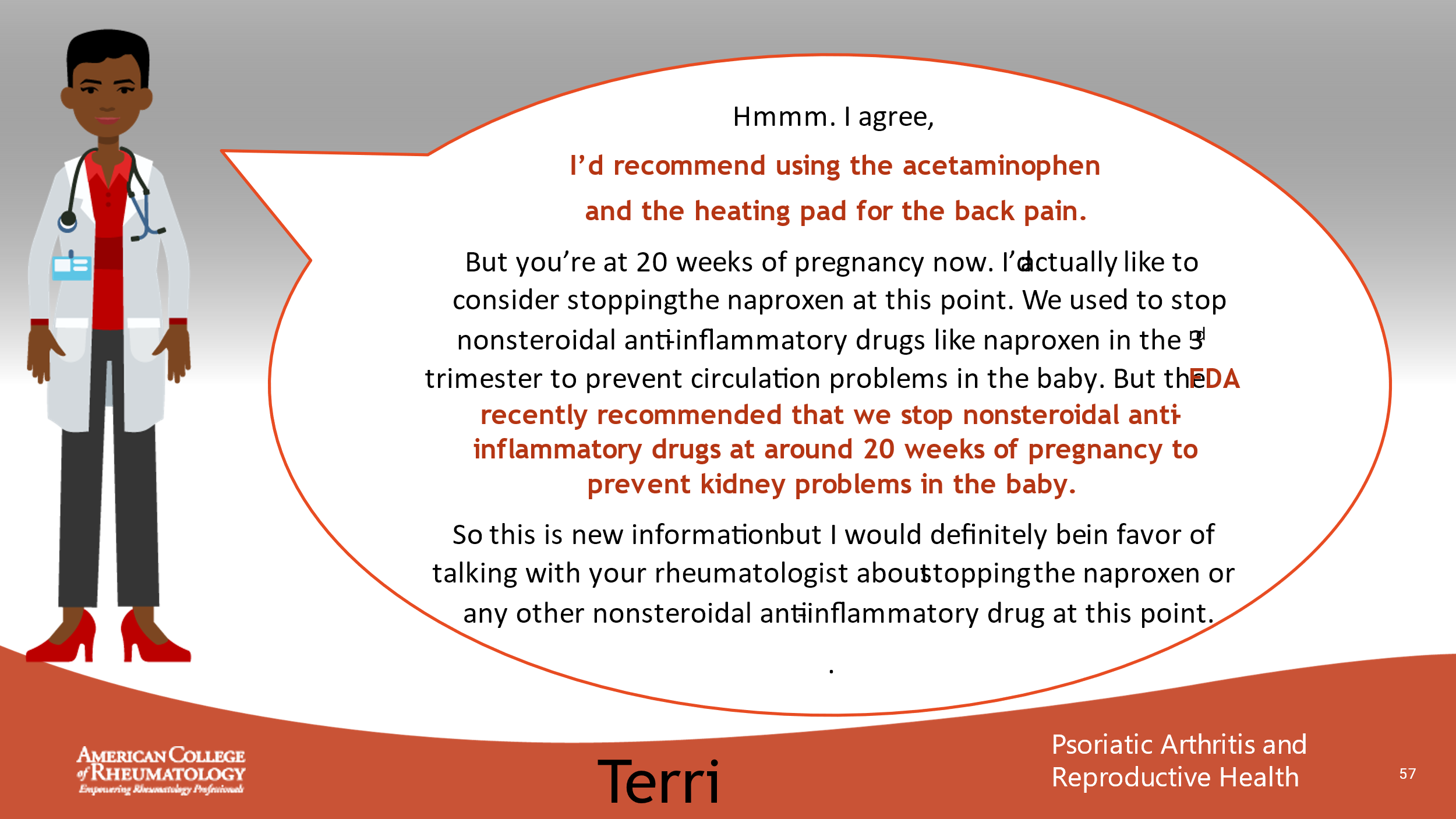 ________________________________________________________________________________________________________________________________________________________________________________________________________________________________________________________________________________________________________________________________________________________________________________________________________________________________________________________Slide 58: CONVERSATION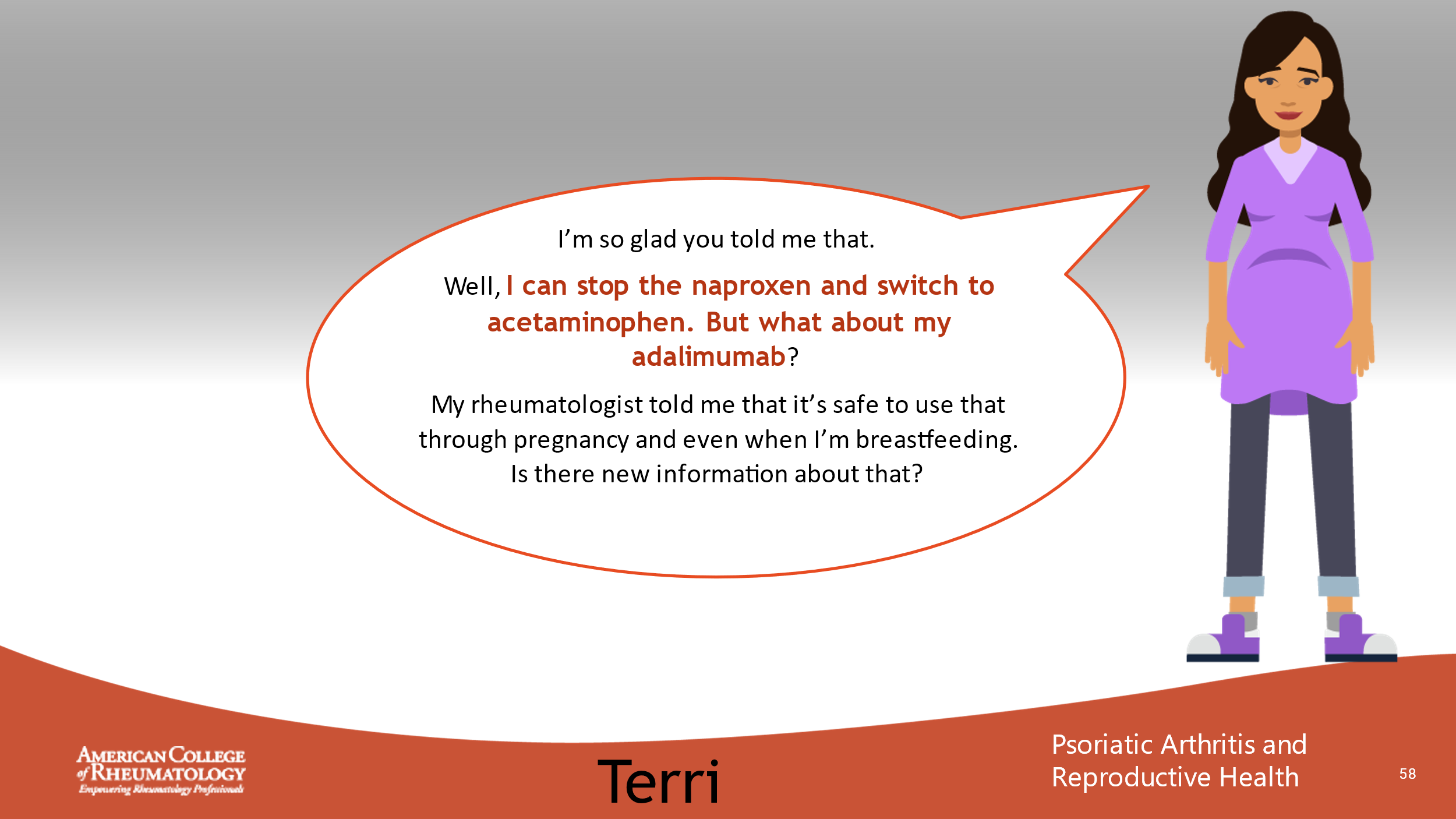 ________________________________________________________________________________________________________________________________________________________________________________________________________________________________________________________________________________________________________________________________________________________________________________________________________________________________________________________Slide 59: CONVERSATION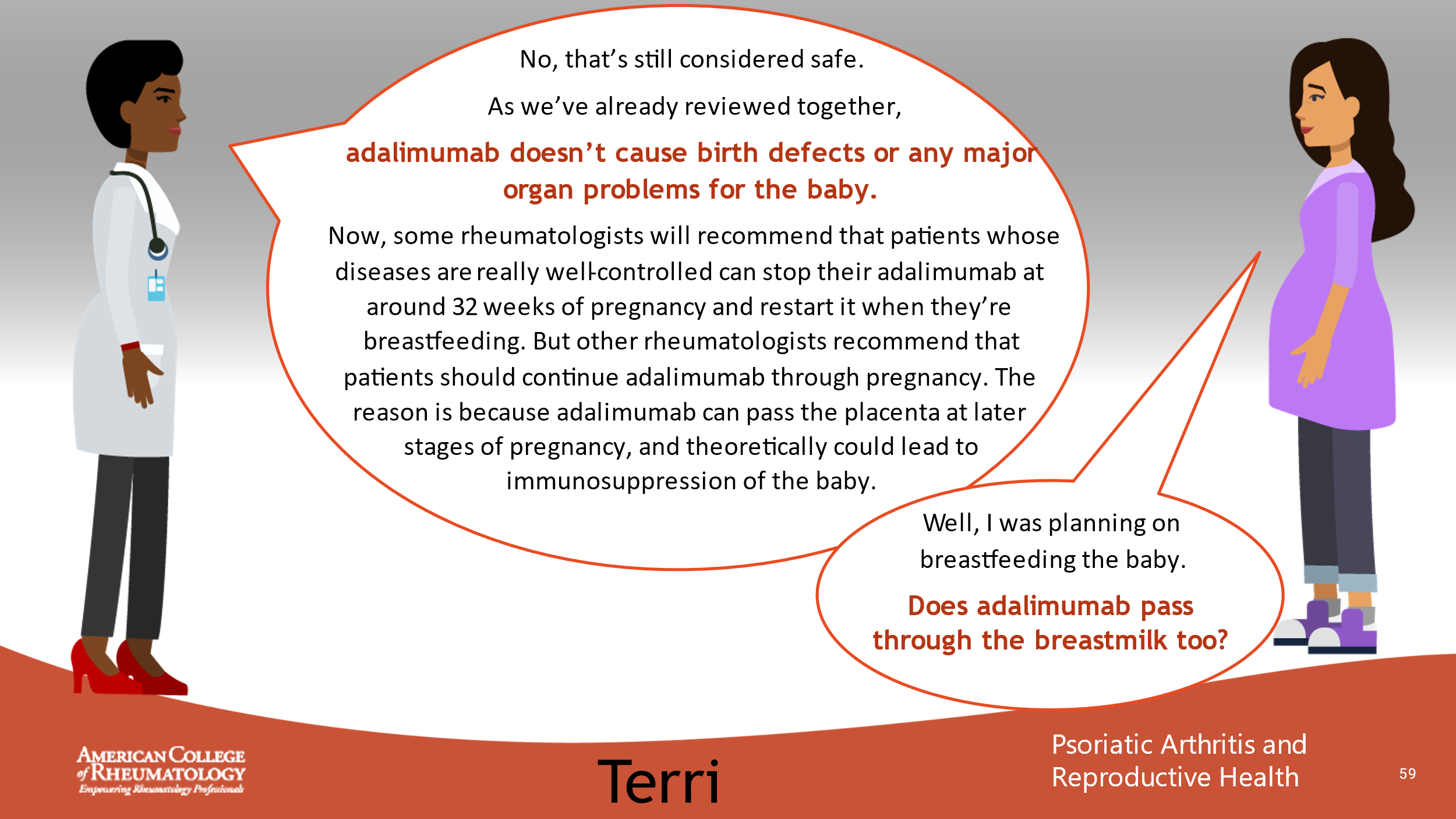 ________________________________________________________________________________________________________________________________________________________________________________________________________________________________________________________________________________________________________________________________________________________________________________________________________________________________________________________Slide 60: CONVERSATION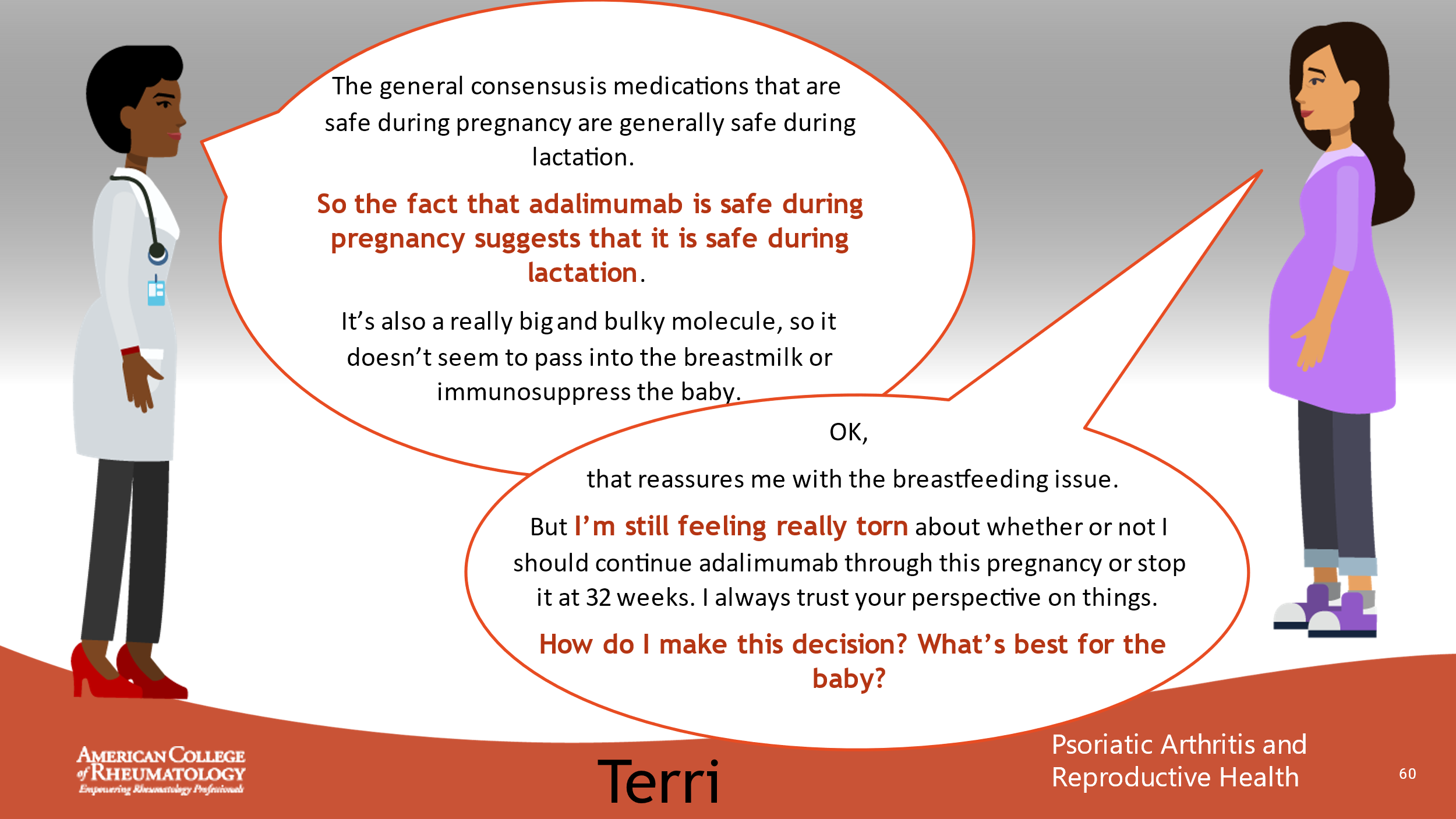 ________________________________________________________________________________________________________________________________________________________________________________________________________________________________________________________________________________________________________________________________________________________________________________________________________________________________________________________Slide 61: CONVERSATION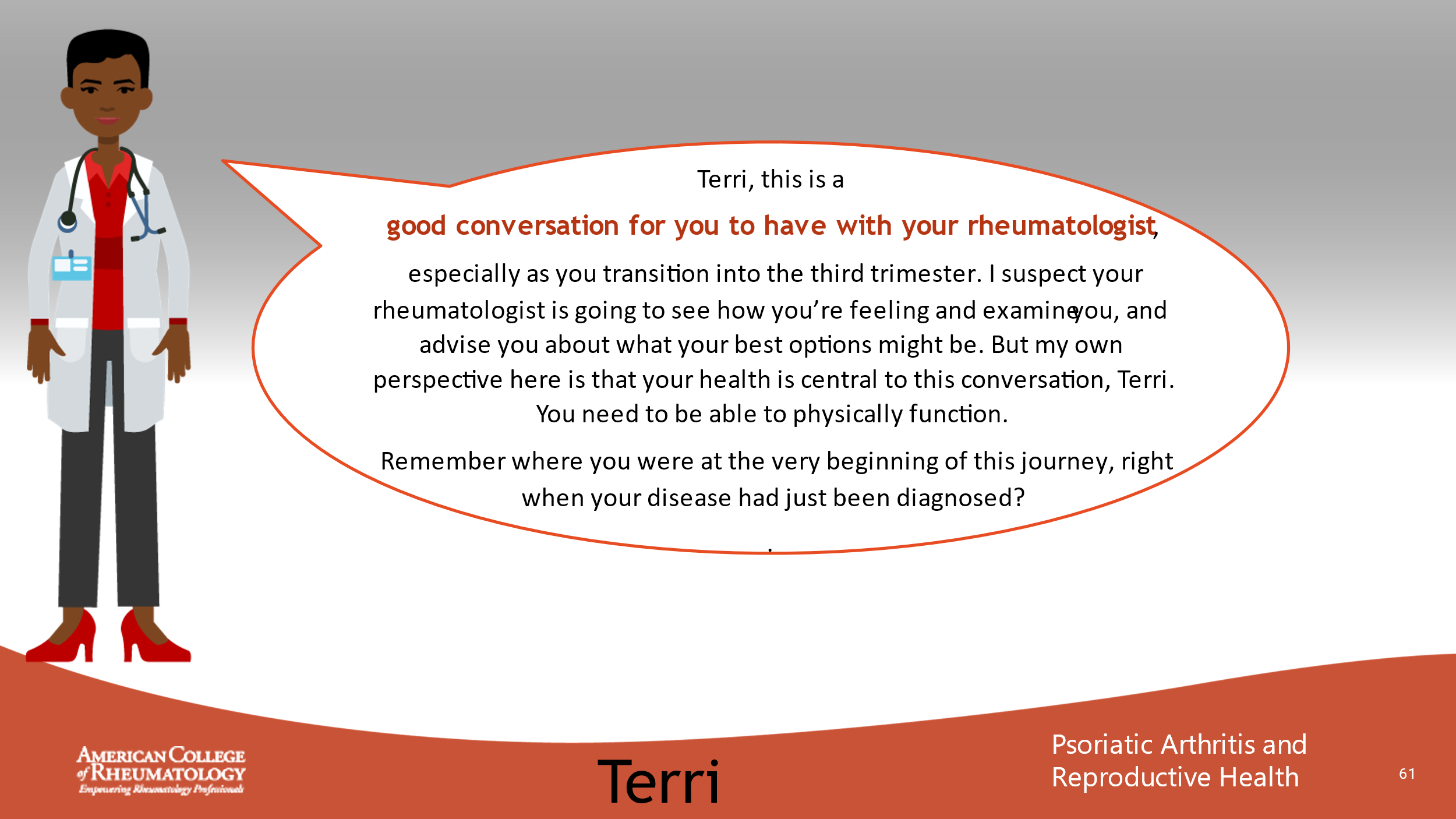 ________________________________________________________________________________________________________________________________________________________________________________________________________________________________________________________________________________________________________________________________________________________________________________________________________________________________________________________Slide 62: CONVERSATION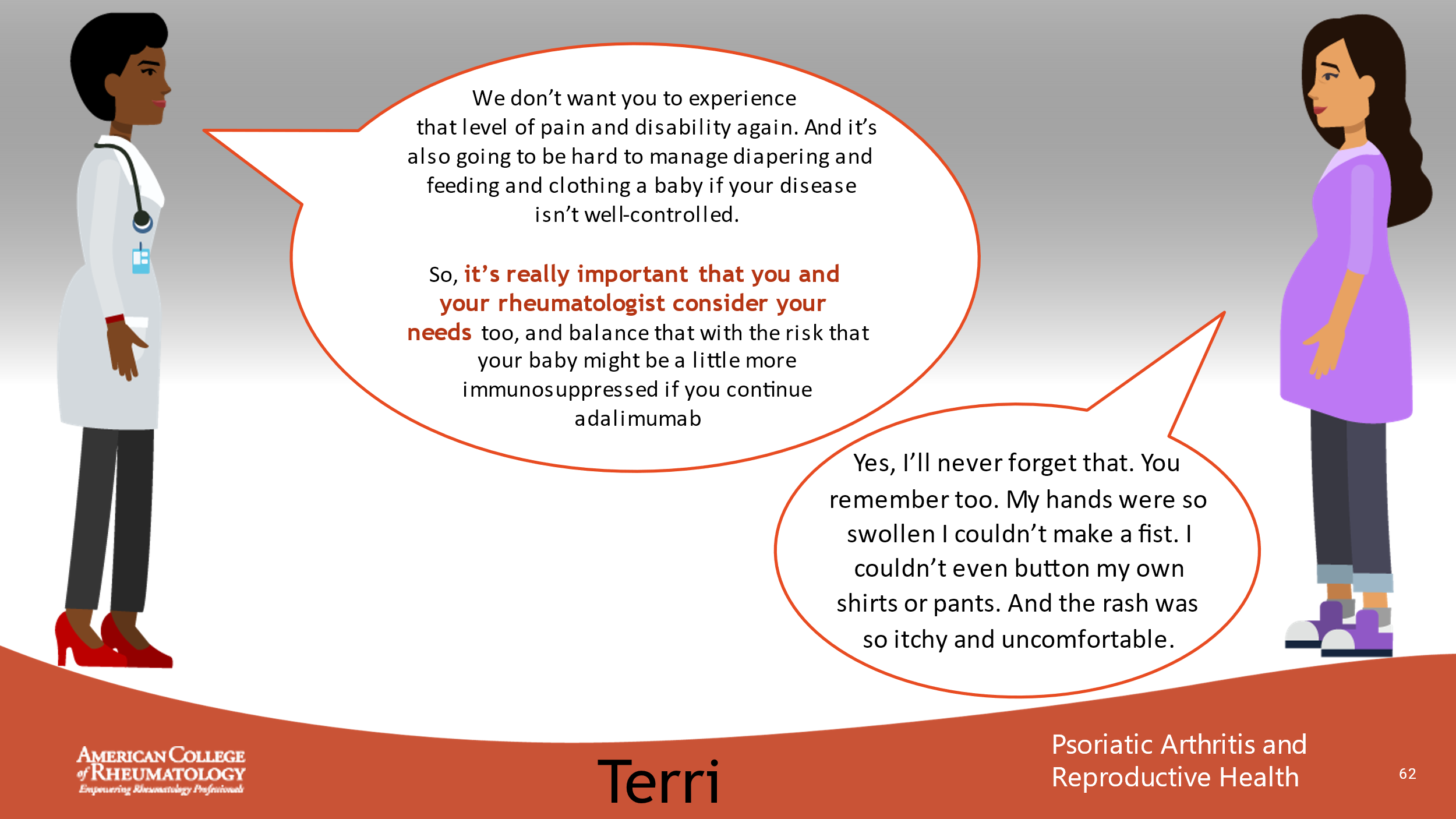 ________________________________________________________________________________________________________________________________________________________________________________________________________________________________________________________________________________________________________________________________________________________________________________________________________________________________________________________Slide 63: CASE 4 LEARNING POINTS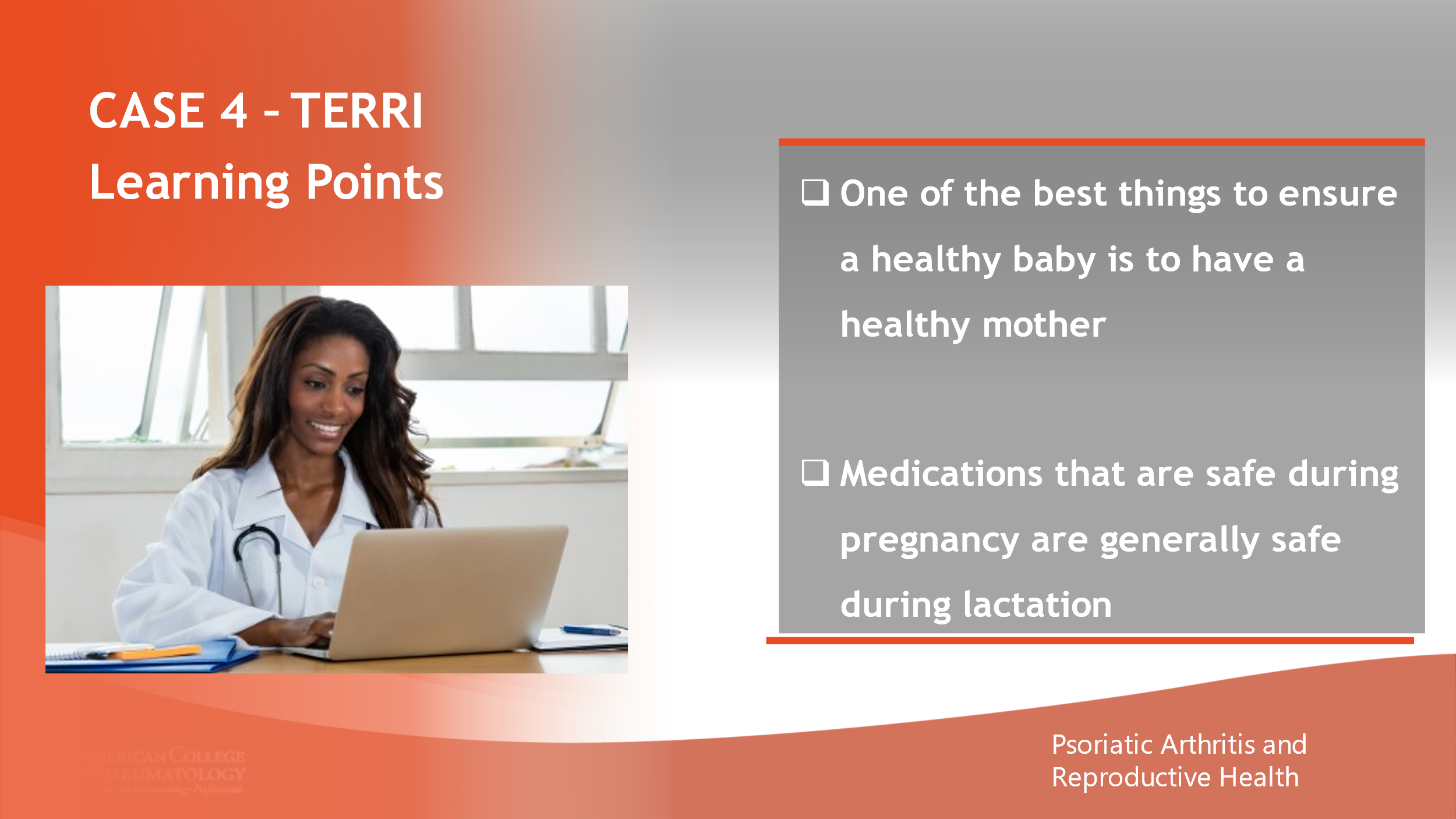 ________________________________________________________________________________________________________________________________________________________________________________________________________________________________________________________________________________________________________________________________________________________________________________________________________________________________________________________Slide 64: KEY MESSAGES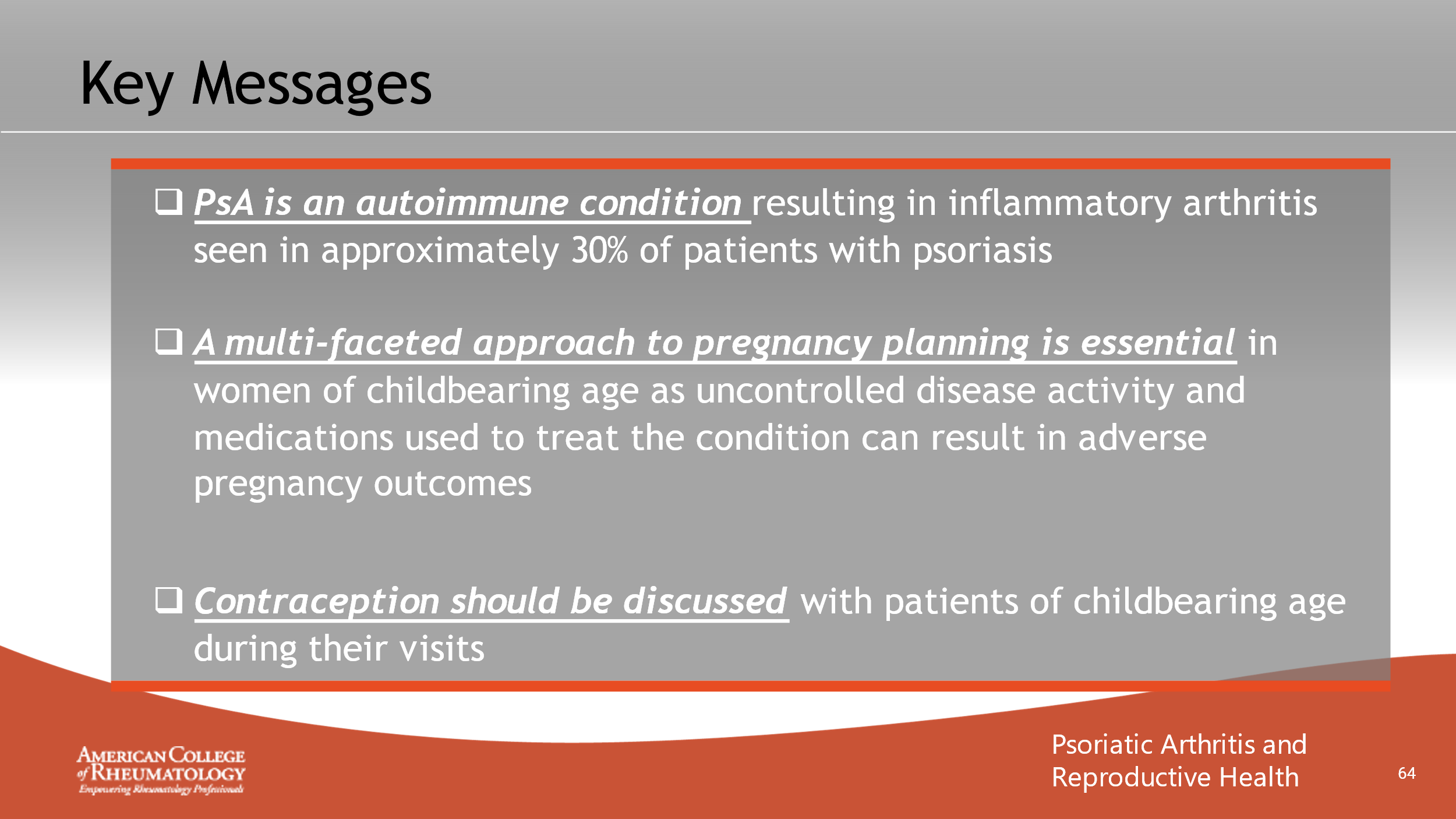 ________________________________________________________________________________________________________________________________________________________________________________________________________________________________________________________________________________________________________________________________________________________________________________________________________________________________________________________Slide 65: KEY MESSAGES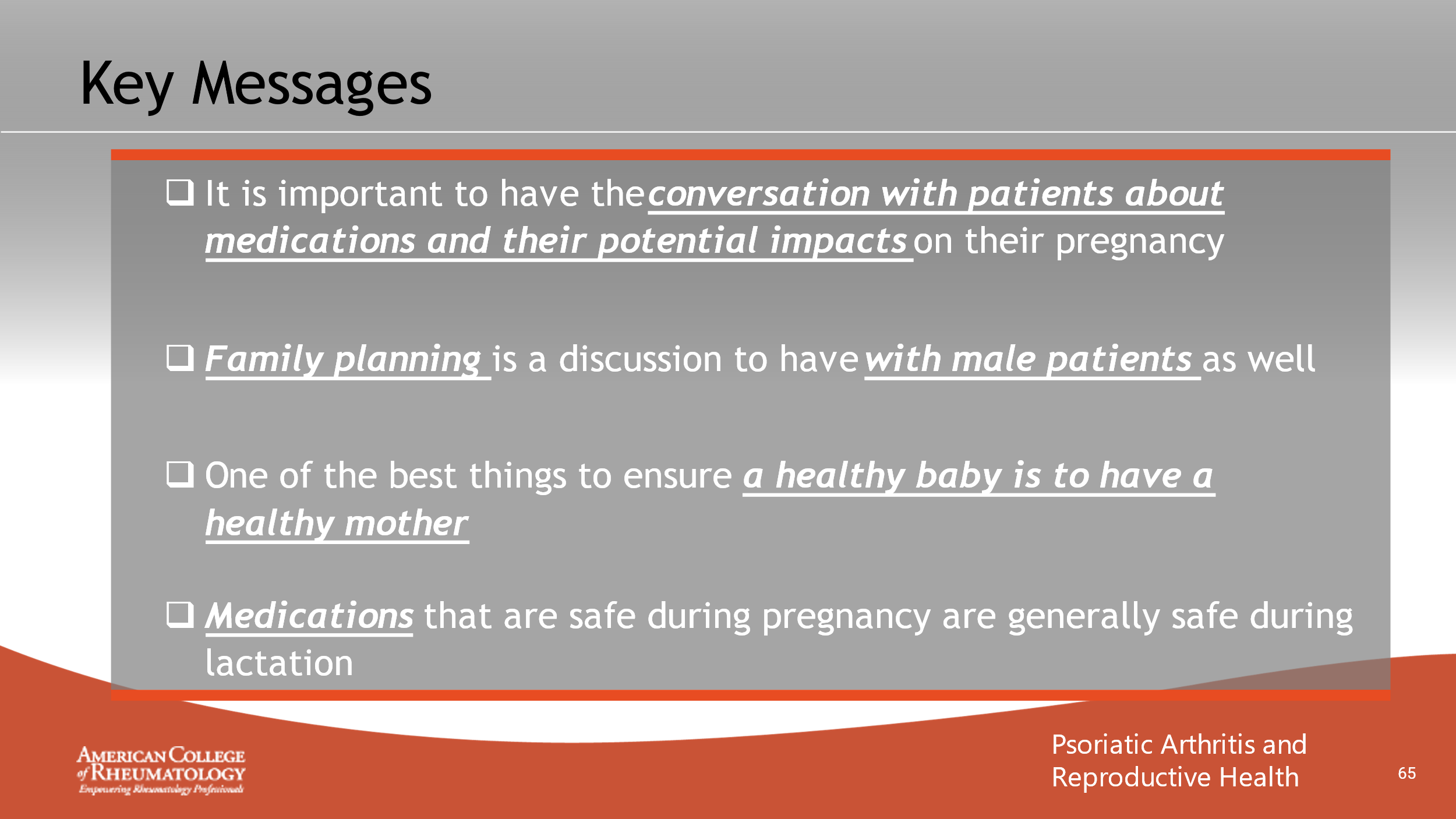 ________________________________________________________________________________________________________________________________________________________________________________________________________________________________________________________________________________________________________________________________________________________________________________________________________________________________________________________Slide 66: REFERENCES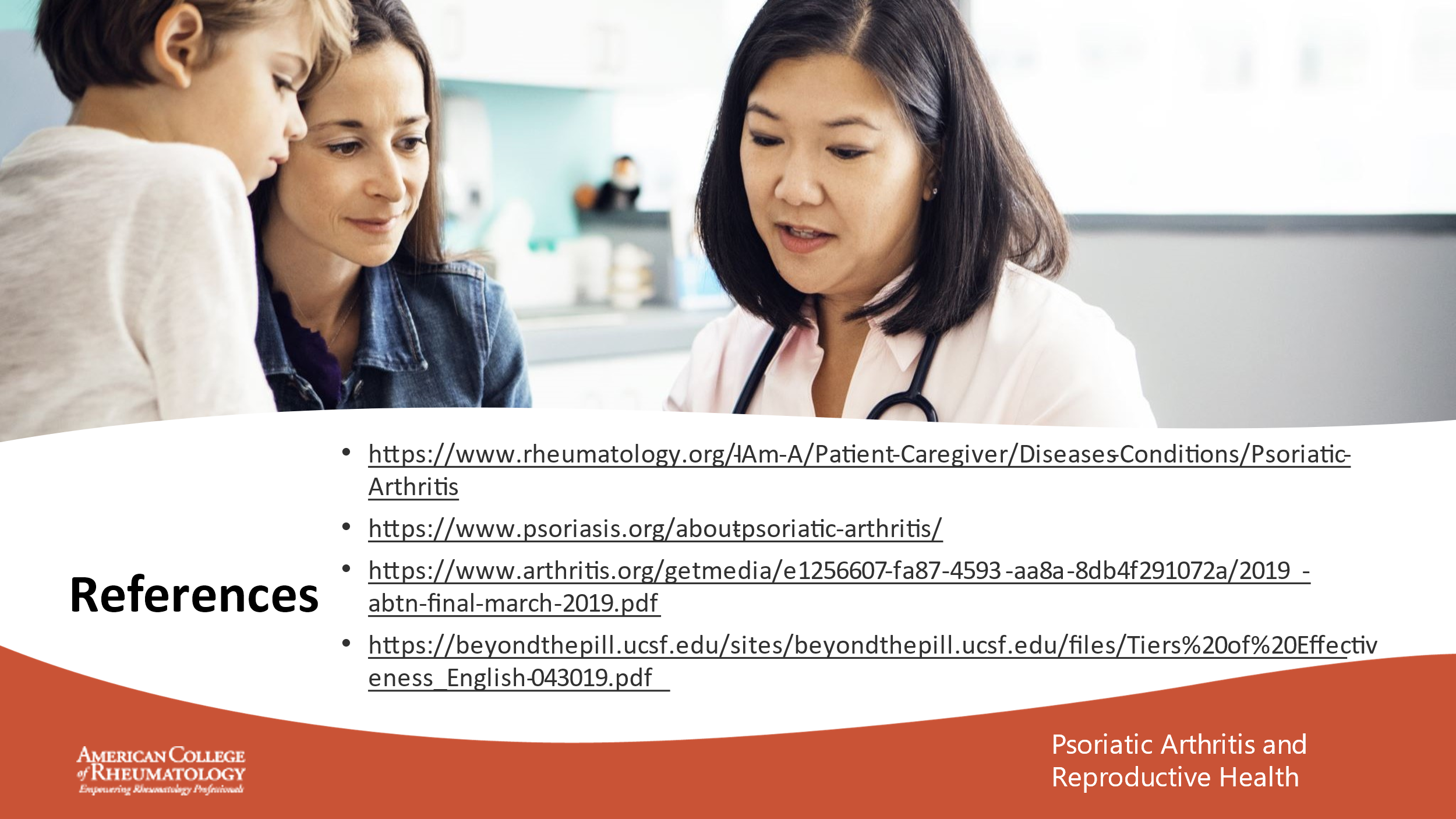 ________________________________________________________________________________________________________________________________________________________________________________________________________________________________________________________________________________________________________________________________________________________________________________________________________________________________________________________Slide 67: Q & A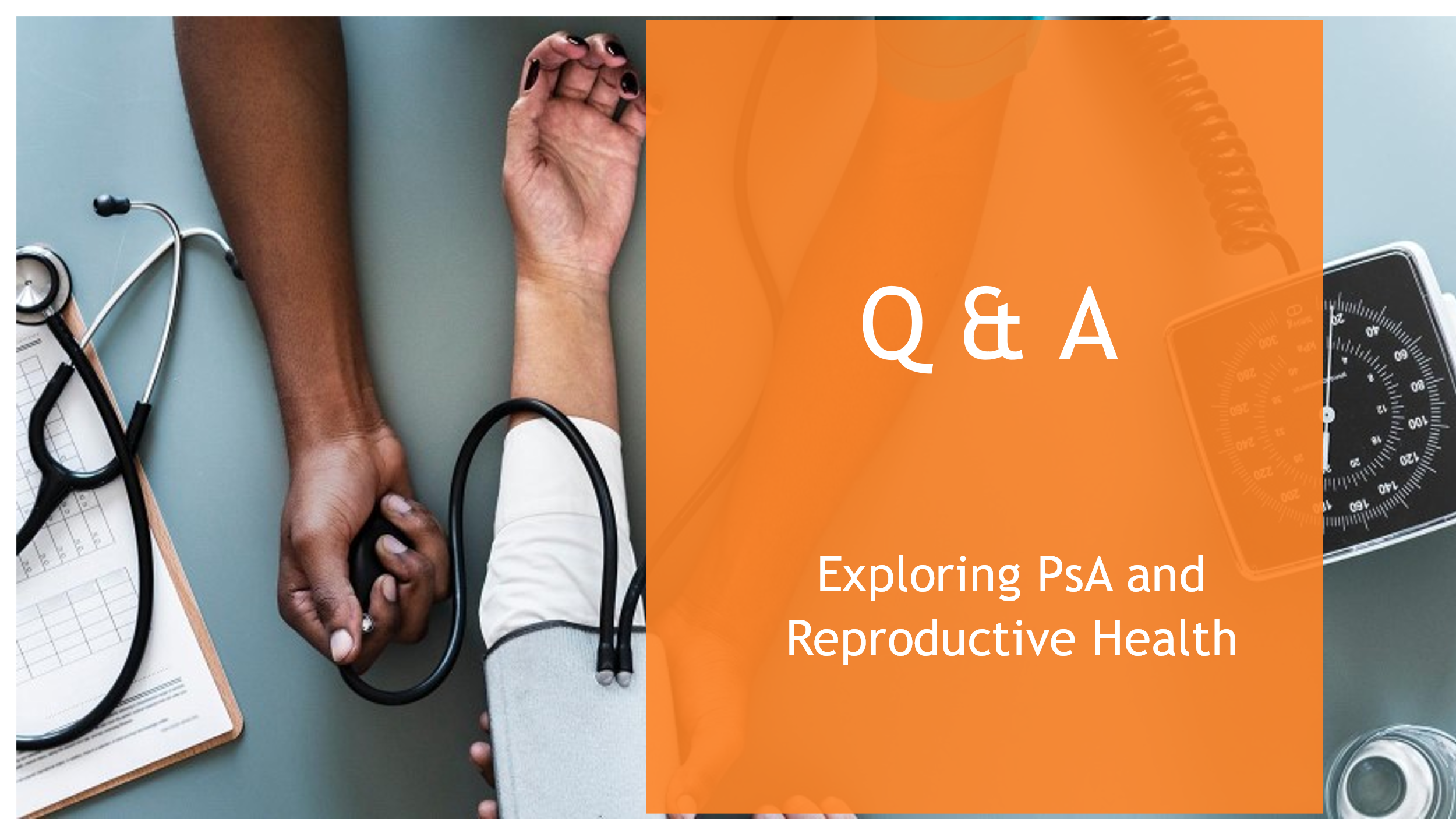 ________________________________________________________________________________________________________________________________________________________________________________________________________________________________________________________________________________________________________________________________________________________________________________________________________________________________________________________Slide 68: CONTACT INFO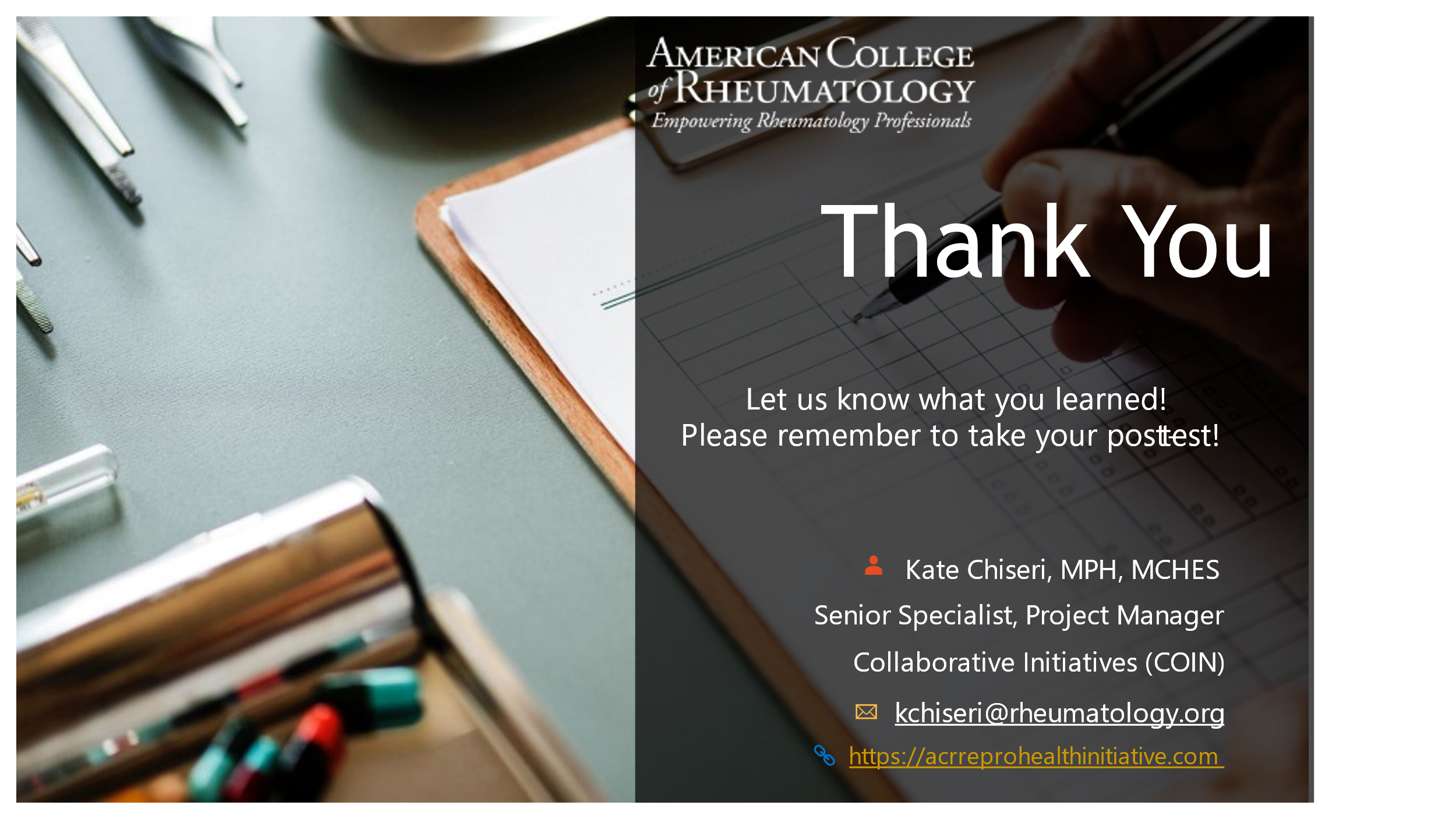 ________________________________________________________________________________________________________________________________________________________________________________________________________________________________________________________________________________________________________________________________________________________________________________________________________________________________________________________CONCLUSIONS Facilitator Notes:Thank participants for attending Exploring PsA and Reproductive Health, Case by CaseRemind participants about the importance of their feedback and emphasize that they take the post-test assessment. Allow 10 minutes for the post-test to be completed.If you are comfortable, consider offering your contact information to participants in case they have questions after today’s session. 